ПРОЕКТСОБРАНИЕМАРКСОВСКОГО МУНИЦИПАЛЬНОГО РАЙОНАСАРАТОВСКОЙ ОБЛАСТИРЕШЕНИЕот ___________ № ___________Об утверждении Стратегии социально-экономического развития Марксовского муниципального района Саратовской области до 2030 года На основании Устава Марксовского муниципального района, Собрание Марксовского муниципального районаРЕШИЛО:1.	Утвердить Стратегию социально-экономического развития Марксовского муниципального района Саратовской области до 2030 года, согласно приложению.2.	Обнародовать настоящее Решение на официальном сайте Марксовского муниципального района.3.	Настоящее Решение вступает в силу со дня его подписания.Председатель районного Собрания Марксовского муниципального района                                      Н.А. КосаревПриложение к Решению Собрания Марксовского муниципального района
от ___________ г. N _______Стратегия
социально-экономического развития Марксовского муниципального района Саратовской области до 2030 годаСОДЕРЖАНИЕI. Общие положенияНормативной правовой основой разработки Стратегии социально-экономического развития Марксовского муниципального района Саратовской области до 2030 года (далее - Стратегия) являются Федеральный закон от 28 июня 2014 года N 172-ФЗ «О стратегическом планировании в Российской Федерации» и Закон Саратовской области от 28 апреля 2015 года N 56-ЗСО «О стратегическом планировании в Саратовской области», Постановление Правительства Саратовской области от 20 октября 2015 г. N 530-П «О мерах по реализации Закона Саратовской области «О стратегическом планировании в Саратовской области», постановления администрации муниципального района Саратовской области от _____ №____ «Об утверждении Положения о порядке разработки, корректировки, общественного обсуждения, осуществления мониторинга и контроля реализации стратегии социально-экономического развития Марксовского муниципального района Саратовской области».ВведениеОсновной целью разработки и реализации Стратегии является повышение уровня и качества жизни населения, формирование благоприятных условий социально-экономического развития на долгосрочную перспективу. Стратегия исходит из целевых ориентиров, заданных в программных документах федерального уровня: Концепции долгосрочного социально-экономического развития Российской Федерации на период до 2020 года (распоряжение Правительства Российской Федерации от 17 ноября 2008 года N 1662-р), Стратегии национальной безопасности Российской Федерации до 2020 года (Указ Президента Российской Федерации от 31 декабря 2015 года N 683), Стратегии инновационного развития Российской Федерации на период до 2020 года (распоряжение Правительства Российской Федерации от 8 декабря 2011 года N 2227-р), Указах Президента Российской Федерации, Основных направлениях деятельности Правительства Российской Федерации на период до 2018 года (утверждены Председателем Правительства Российской Федерации Д.А.Медведевым 14 мая 2015 года), отраслевых документах стратегического планирования федерального уровня. Для достижения этой цели:-	проанализировано современное состояние, проблемы и предпосылки развития экономики и социальной сферы;-	определены устойчивые конкурентные преимущества района и проведена их оценка на среднесрочную и долгосрочную перспективы; -	сформированы цели и задачи развития района с учетом общих приоритетов развития и специализации Марксовского муниципального района и Саратовской области;-	разработаны сценарии, определены приоритеты, целевые индикаторы и механизмы развития основных отраслей экономики и социальной сферы.-	выделена система наиболее крупных и значимых проектов на территории района;-	разработана система мер и предложений, направленная на успешную реализацию основных положений Стратегии.Основополагающими принципами формирования Стратегии являются: эффективное использование трудовых, материальных и финансовых ресурсов;реализация принципа муниципально - частного партнерства;обеспечение устойчивого экономического роста, стимулирование развития конкурентного производства и экспорта;преодоление рисков и кризисов, которые могут оказать сдерживающее развитие и ограничить реализацию потенциальных возможностей муниципального района;формирование комплексного подхода к решению демографических, миграционных, социальных и экономических вопросов;социальная ориентированность Стратегии;формирование условий и стимулов для развития человеческого капитала на основе повышения эффективности и конкурентоспособности здравоохранения, образования, жилищного строительства и коммунальной инфраструктуры.  1.СТРАТЕГИЧЕСКИЙ АНАЛИЗ СОЦИАЛЬНО – ЭКОНОМИЧЕСКОГО РАЗВИТИЯ РАЙОНА1.1. Общая характеристика районаМарксовский район  в существующих границах образован в марте 1918 года. Площадь района в административных границах - 2,9 тыс. км2. Численность населения Марксовского района на 1 января 2016 года составила 63,8 тысяч человек, трудоспособного населения – около 36,6 тысяч человек. Плотность населения – 22,0 человек на 1 км2. В районе 1 городское и 6 сельских поселений. Населённых пунктов – 57. Административный центр Марксовского района – г. Маркс, основанный в 1765 году. Территория – 14,29 км2. Численность населения в районе на 1 января 2016 года составила – 63,8 тыс.чел., в том числе в городе- 31,8 тыс. человек, плотность населения г. Маркс – 2225,3  человек на 1 км2.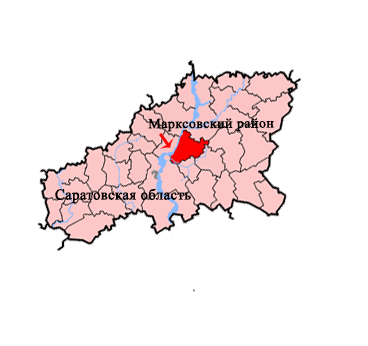 1.2. Анализ экономико-географического положения Одним из важных условий развития территорий Марксовского муниципального района является его выгодное экономико-географическое положение. Марксовский район расположен в  левобережной зоне Среднего Поволжья. Эта выгода определяется, прежде всего, близостью района к областному центру. Расстояние от районного центра до г. Саратова 60 км.Город Маркс связан с соседними районами дорогами областного и местного значения с выходом на федеральные. Внешняя граница проходит по смежеству со следующими районами: Воскресенским (60,7 км.), Вольским (10,04 км.), Балаковским (99,3 км.), Ершовским (16,7 км.), Федоровским (61,3 км.), Советским (61,2 км.), Энгельсским (84,6 км.).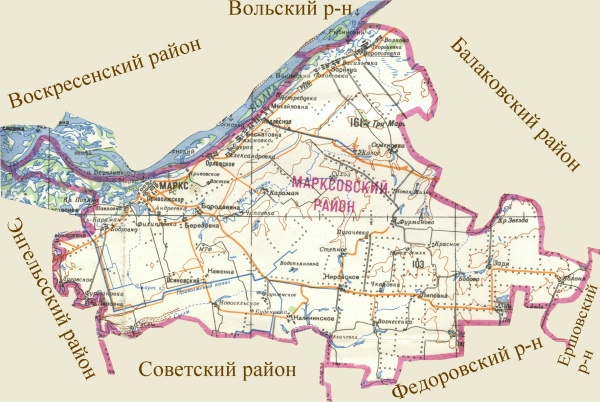 Общая протяженность внешней границы муниципального района составляет 395 км. 998 м. Расстояние от районного центра г. Маркс до наиболее удаленных населенных пунктов составляет:  до с. Яблоня – 98 км, до с. Волково – 49,3 км. По левому краю города проходит дорога межобластного значения Самара – Пугачев – Энгельс – Волгоград. На территории Марксовского муниципального района 670,8 км дорог с твердым покрытием.Наличие в районе свободных земель сельскохозяйственного назначения, свободных производственных площадок с коммуникациями и энерго-, теплоносителями и относительная низкая стоимость земли представляют значительный интерес для потенциальных инвесторов.Также о выгодном географическом положении свидетельствует расположение города Маркса на левом берегу  р. Волги, что дает большие возможности развивать сферу туризма, оздоровительного отдыха.На территории Марксовского муниципального района на берегу р. Волги расположено порядка 20 баз отдыха, 3 детских оздоровительных лагеря, 2 спортивно-оздоровительных лагеря при СГТУ и СГСЭУ.1.3. Анализ природно-ресурсного потенциалаМарксовский район расположен в левобережной зоне среднего Поволжья. Территория района находится в долине Волги и бассейнах рек Большой и Малый Караманы, Большой Иргиз, Малый Кушум, Маянга. Западная сторона района на протяжении более 70 км прилегает к Волгоградскому водохранилищу реки Волги. В оврагах и балках располагаются пруды, староречья, протоки. В районе имеется порядка 85 внутренних водоёмов: прудов и водохранилищ.Малый Караман – это левый приток Волги. Длина 90 км. Площадь водосбора 1 110 кв. км. Берёт своё начало в южной части района близ села Кировское. Впадает в Волгоградское водохранилище у города Маркс. Подпитывается волжской водой из канала Комсомольской ОС. В приустьевой части представляет собой залив Волгоградского водохранилища. В юго-западной части района расположен магистральный канал Приволжской оросительной системы, в северной части – магистральный канал Комсомольской оросительной системы. Поверхностные воды на территории района используются для водоснабжения и орошения. 	Запасы подземных вод не исследованы полностью.Характер рельефа района спокойный, выровненный общим уклоном в сторону реки Волги. Эрозионная сеть развита довольно слабо. Междуречье и межбалочные пространства широкие, слабоволнистые, удобные для механизации сельскохозяйственных работ. Равнинный характер местности нарушается лишь в северной части района, где на поверхность в виде останцев выходят коренные породы горы Тримара (161м).Почвенный покров района довольно однообразен. Общий фон образуют тёмно-каштановые почвы различного механического состава, среди них пятнами встречаются лугово-каштановые почвы и солонцы каштановые в комплексе с тёмно-каштановыми почвами. По долинам рек Волга и Б. Караман развиты пойменные луговые дерновые и иловато-болотные почвы. Отдельными участками в южной части района отмечаются пески слабо закреплённые.Минерально-сырьевые ресурсы района представлены незначительными по объему  месторождениями кирпичных глин и строительных песков. На базе крупнейшего в области массива орошаемых земель сложилась специализация зерно-животноводческого направления с овощеводством и кормопроизводством.Климат на территории района континентально-засушливый с холодной зимой и жарким летом. Средняя температура самого жаркого месяца – июля +25,2 °С, самого холодного – января - 6,6 °С. Среднегодовая температура по многолетним данным составляет 5,3-5,7 °С. Среднегодовое количество осадков  - 495-500 мм., но годовые суммы осадков подвержены резким колебаниям. Большая их часть выпадает в тёплое время года, часто в виде ливней. Продолжительность безморозного периода 157-163 дня. Сумма активных температур составляет 2800-2900, что позволяет возделывать большой набор сельскохозяйственных культур. Снеговой покров отмечается с ноября по конец марта – начало апреля. Ветры в течение года преобладают северо-восточного и западного направлений.1.4. Анализ демографической ситуацииНаселение муниципального района на 1 января 2016 года составляет 63,8 тысяч человек, в том числе: город – 31,8 тысяч человек, сельское население – 32 тысячи человек. По численности населения район занимает 5-е место среди муниципальных районов Саратовской области. Национальный состав населения разнообразен (по данным переписи 2002 года): русские составляют 77,0 % от численности населения муниципального района, казахи – 6,9 %, украинцы – 4,0 %,  немцы – 3,3%, татары – 2,4 %, армяне – 1,1 %, мордва – 0,5 %, другие  национальности – 4,8 %.	В городе Марксе проживает 49,8 % населения района, в сельских населенных пунктах района 50,2 %.  Плотность сельского населения увеличивается вблизи города и основных транспортных коридоров. Там же концентрируется более 60 процентов всех сельских поселений. 	Незначительный миграционный прирост не может восполнить естественную убыль населения. Сокращение численности населения обуславливается миграционным оттоком населения в такие города, как Москва, Санкт-Петербург, Сургут, Сочи и др.Коэффициент смертности населения на 01.01.2016 года составил 13,6 умерших на 1 тысячу человек, коэффициент рождаемости – 11,9 родившихся на 1 тысячу человек. Анализ естественного движения населения показывает, что число умерших на 14,2% превышает количество родившихся. Показатель естественной убыли населения в последние годы имеет положительную тенденцию, ситуация остается сложной. В районе продолжается рост численности населения пенсионного возраста с 13,8 тыс. чел в 2010 году до 15,2 тыс. чел в 2015 году (темп роста за 5 лет составил 10,1%). Главным последствием демографических процессов в прогнозный период, наряду с  тенденцией по сокращению численности населения, станет его дальнейшее старение. 1.5. Анализ экологической ситуации		Многоотраслевая хозяйственная структура, наличие в муниципальном районе крупных, средних и мелких промышленных и сельскохозяйственных предприятий, обуславливают образование значительного количества и разнообразия отходов производства и потребления.Загрязненность окружающей среды отходами уже сейчас вызывает тревогу. При неправильном захоронении отходы представляют угрозу здоровью населения, загрязняют почву, поверхностные и подземные воды, занимают сельскохозяйственные угодья и создают эстетические и рекреационные проблемы. Поэтому одной из наиболее важных проблем в сфере охраны окружающей среды является проблема сбора, утилизации и размещения отходов. Объекты захоронения отходов требуют повышенного внимания с целью обеспечения их экологической безопасности. На территории муниципального образования город Маркс осуществляет свою деятельность мусороперегрузочная станция, которая осуществляет приемку ТБО со всех поселений муниципального района и отвечает требованиям экологической безопасности. Ликвидация несанкционарованных свалок на территории района, в том числе в сельских поселениях, и приведение в соответствие современным требованиями мест для сбора, сортировки, утилизации ТБО для муниципального района остаются одной из первоочередных экологических задач. 1.6. Анализ потенциала сложившейся структуры экономики муниципального районаЭкономика Марксовского муниципального района за годы рыночных преобразований превратилась в многоукладную при значительной роли частного сектора не только по числу предприятий, но и по объемам производства товаров, работ и услуг. Помимо частной формы собственности в районе представлены организации государственной, муниципальной, смешанной и других форм собственности.Общее число предприятий и организаций, включая фермерские (крестьянские) хозяйства, по данным Статистического регистра хозяйствующих субъектов (Статрегистр Росстата) на начало 2016 года, составляло в районе 619 единиц (1,3 % от всех организаций Саратовской области (48,9 тыс.ед.)), в том числе 103 – крупных и средних предприятий. Основу экономического потенциала муниципального района составляют сельское хозяйство, промышленность, оптовая и розничная торговля, транспорт и связь. Структура предприятий и организаций Марксовского района по видам экономической деятельности на 1 января 2016, в процентах от общего числа зарегистрированных организаций (619 ед.):сельское хозяйство, охота и лесное хозяйство- 11,3 %;обрабатывающие производства – 8,4 %;производство  и распределение электроэнергии, газа и воды – 3,9 %;оптовая и розничная торговля, ремонт автотранспортных средств, мотоциклов, бытовых изделий и предметов личного пользования – 22,6 %;гостиницы и рестораны – 2,3 %;транспорт и связь – 3,6 %;образование – 9,7 %;здравоохранение и предоставление социальных услуг – 3,7 %;операции с недвижимым имуществом, аренда – 13,9 %;государственное управление, соц.обеспечение  – 3,7 %; прочие – 16,9 %.Промышленность и сельское хозяйство дают основную долю налоговых поступлений в местный бюджет и являются базовыми отраслями и фундаментом экономики. Обрабатывающие производства занимают в общем объеме промышленного производства порядка 70%. В городе Марксе сосредоточены предприятия практически всех основных видов экономической деятельности. Промышленность представлена предприятиями машиностроения и металлообработки, производства электротехнической продукции гражданского назначения, пищевой промышленности, промышленности строительных материалов. Наибольший удельный вес приходится на производство электротехнической продукции гражданского назначения и пищевую промышленность. Наиболее значимый вклад в экономику района вносит предприятие переработки сельскохозяйственной продукции -  «Товарное хозяйство»,  доля которого в общем объёме отгруженной продукции обрабатывающих производств составляет более 50% и ООО НПФ МОССАР, доля которого  составляет более – 30,0%. Также, одними из стабильно развивающихся предприятий района продолжают оставаться ОАО «Маслодел», ООО «Пивзавод Марксовский», ЗАО ПЗ «Мелиоратор» в части переработки молочной продукции. Объем отгруженной продукции обрабатывающими организациями, не относящимися к субъектам малого предпринимательства,  по итогам 2015 года составил - 4278,4 млн. руб., что в 2,1 раза превысило уровень 2014 года.Объем отгруженной продукции выполненных работ и услуг собственными силами по организациям, чья экономическая деятельность относится к производству и распределению электроэнергии, газа и воды за 2015 год составил – 274,3 млн. рублей или 99,7%  к уровню 2014 года.Сельское хозяйство является одним из ведущих направлений развития экономики района. За 2015 год сельхозтоваропроизводителями района всех форм собственности произведено продукции сельского хозяйства на сумму 4,1 млрд. рублей или 100,2%, несмотря на неблагоприятные агрометеорологические условия района. По итогам года в районе произведено 34,6  тыс. тонн зерна (55% к уровню 2014 года),  получено 23,6 тыс. тонн маслосемян подсолнечника (100% к уровню 2014 года), 52,6 тыс. тонн овощей (114% к уровню 2014 года), в полной потребности заготовлены грубые и сочные корма. Основная доля продукции растениеводства произведена такими предприятиями как: АО ПЗ «Мелиоратор», ООО «Наше дело», КФХ «Анто», АО АФ «Волга», ИП глава КФХ «Цибикин А.Н.», ИП  глава КФХ Анохин С.А.Одной из ведущих отраслей сельского хозяйства района остается  животноводство. По поголовью сельскохозяйственных животных район занимает лидирующие позиции в области. По состоянию на 1 января 2016 года в хозяйствах района всех форм собственности содержалось 21,6  тыс. голов крупного рогатого скота, в том числе 10,3 тыс. голов  коров, а также 6,4 тыс. голов свиней и 12,5 тыс. голов овец, что к соответствующему уровню 2014 года составляет  93, 90, 118 и 70 процентов соответственно. Наибольшая численность поголовья скота у таких хозяйств как: АО ПЗ «Трудовой», АО ПЗ «Мелиоратор», АО АФ «Волга», ИП глава КФХ Анохин С.А., ИП глава КФХ «Быкова О.М.», ИП глава КФХ Акумгалиев Ю.У., ИП глава КФХ Сараиев К.Н.Марксовский район по-прежнему является абсолютным лидером по производству молока в Саратовской области. Так, по итогам 2015 года хозяйствами всех форм собственности произведено 64,9 тыс. тонн молока, что составляет 104,6% к уровню 2014 года. Причем заметную положительную динамику показывают сельскохозяйственные предприятия, которыми  произведено 48,1 тыс. тонн молока, (108,2% к уровню 2014 года) или 74% от общего объема производства. Крупнейшими производителями молока являются такие хозяйства как: АО ПЗ «Трудовой», АО ПЗ «Мелиоратор» и малые предприятия:  ИП глава КФХ «Быкова О.М.», ИП глава КФХ Ларионов А.Н..За отчетный период объем инвестиций в основной капитал в отрасли сельского хозяйства составил 670 млн. рублей, что в 2,8 раза превышает уровень аналогичного периода прошлого года.Марксовский район занимает одно из первых мест в области по наличию орошаемых земель. В рамках реализации программы «Развитие мелиорации сельскохозяйственных земель Саратовской области на 2014-2020 годы» в районе продолжены мероприятия по строительству, реконструкции и техническому перевооружению орошаемых участков на площади 1728 га. Проведена замена поливных и распределительных трубопроводов протяженностью 14,380 км, осуществлена замена дождевальных машин «Фрегат» на более эффективные дождевальные машины «Зимматик» в количестве 5 единиц. Сумма инвестиций в мелиоративный комплекс составила более 75 млн. рублей.Для увеличения производства продукции сельского хозяйства активно ведется работа по вовлечению в оборот неиспользуемой пашни. Так, за период 2014-2015 гг. в районе было вовлечено в оборот 20,0 тыс. га неиспользуемых пахотных земель, непосредственно в 2015 году вовлечено в оборот порядка 3,0 тыс. га. Всего в районе в настоящее время не используется порядка 10,0 тыс. га пашни, до конца 2016 года планируется ввести в оборот не менее 5,0 тыс. га. Внедрение новых технологий, повышение эффективности сельского хозяйства позволит сформировать заказ на развитие производства в смежных секторах экономики.Также представляется целесообразным использование лесов района для эколого-рекреационной, познавательной туристской и другой деятельности.Транспорт связьРайон имеет доступ ко всем  современным  средствам связи.  На территории района осуществляют деятельность 7 операторов местной телефонной связи, в том числе 1 крупный оператор проводной телефонной связи – ОАО «Ростелеком», который представляет полный пакет услуг: телефония, интернет, цифровое интерактивное телевидение, услуги телеграфа и проводного радио. Общая монтированная емкость телефонных станций района  –  13114 номеров, количество основных телефонных аппаратов, установленных на сети местной телефонной связи района – 10500. Грузовыми автомобилями организаций района, не относящихся к субъектам малого предпринимательства, за 2015 год перевезено 383,1тыс.т груза, грузооборот составил  19101,7 тыс.т км, перевозка грузов по сравнению с 2014 годом снизилась на 12,7%, грузооборот уменьшился   – на 10,4%. Автобусами общего пользования за 2015г.  перевезено пассажиров на 12,3% меньше, чем в 2014 году. Пассажирооборот составил 87,7% к уровню 2014 года.1.7. Анализ межбюджетных отношений, налогового потенциала и финансового состояния организацийДоходная часть консолидированного бюджета Марксовского муниципального района за 2015 год исполнена в сумме 875,1 млн. руб. Доходов получено меньше на 44,9 млн. рублей или на 4,9 % по сравнению с 2014 годом (920,0 млн. руб.).По налоговым и неналоговым доходам бюджет за отчетный период исполнен в сумме 248,5 млн. руб. По сравнению с соответствующим периодом 2014 года налоговые и неналоговые доходы за истекший период уменьшились на 7,1 млн. руб. или на 2,8 % (255,6 млн. руб.).По налоговым доходам бюджет исполнен в сумме 194,1 млн. рублей. По сравнению с 2014 годом поступления по налоговым доходам увеличились на 12,8 млн. рублей  (181,3 млн. руб.) или 7,1 %.За последние 5 лет консолидированный бюджет муниципального района исполнялся с дефицитом. По сравнению с 2010 годом доходы и расходы бюджета в 2015 году выросли на 11,3%. Объем безвозмездных перечислений из областного бюджета составляет более 70,0%. - по основному бюджетообразующему налогу- налогу на доходы физических лиц - исполнение за 2015 год составило 110,6 млн. рублей, что на 8,1 млн. руб. или на 7,9 % больше 2014 года (102,5 млн. руб.);В 2015 году консолидированный бюджет муниципального района с учетом безвозмездных перечислений был исполнен с дефицитом в размере  29,9 млн. рублей. Годовой план по доходам исполнен на 97,4 процента, по расходам - на 96,3 процента. К уровню 2014 года налоговые и неналоговые доходы снизились на 6,6 процентов и составили 248,5 млн. рублей. Безвозмездные поступления из областного бюджета в 2015 году составили 626,6 млн. рублей. Исполнение консолидированного бюджета муниципального района представлено в таблице 1.7.1. Исполнение консолидированного бюджета  муниципального района (тыс. рублей)Таблица 1.7.1В 2010 - 2015 годах основным источником доходов консолидированного бюджета муниципального района был и продолжает оставаться налог на доходы физических лиц. Его совокупный удельный вес в сумме собственных доходов в 2010 году составил 45,3 процента, в 2011 году – 43,2 процента, в 2012 году – 48,5 процента, в 2013 году – 54,4  процента, в 2014 году - 40,1 процента и в 2015 году 44,5 –  процента. Безвозмездные поступления с федерального уровня осуществлялись в виде дотаций, субвенций, субсидий. Доля всех безвозмездных поступлений в  общем объеме доходов консолидированного бюджета в 2015 году составила 71,6 процента, что ниже уровня 2014 года на 0,6 процента. Расходы социальной направленности на протяжении целого ряда лет составляют более половины всех расходов консолидированного бюджета муниципального района. Наибольшая часть расходов бюджета муниципального района в 2015 году была направлена на поддержку образования (69,7 процента), культуры (6,7 процента), сферы ЖКХ (4,6 процента) и социальной политики (2,7 процента).Финансовые результаты деятельности организаций.Сальдированный финансовый результат организаций муниципального района (без субъектов малого предпринимательства) по основным видам экономической деятельности на протяжении ряда лет складывался стабильно положительный. Доля убыточных организаций снизилась с 2010 по 2015 годы с 70,0 до 37,5 процентов. В формировании прибыли на долю обрабатывающих производств в 2015 году приходилось 50,6 процента (в 2014 году – 15,6 процентов) прибыли рентабельно работающих организаций. Состояние платежей и расчетов в организациях.На 01.01.2016 год кредиторская задолженность организаций возросла по сравнению  с 2014 годом в 1,9 раза и составила – 1329,5 млн. руб., из неё на просроченную приходится – 2,0%. Задолженность по полученным кредитам банков и займов организаций составила 1367,9 млн. руб., просроченная задолженность отсутствовала.Дебиторская задолженность организаций на 1.01.2016 года составила 1517,9 млн. руб., просроченная задолженность отсутствовала.В 2015 году по сравнению с 2014 годом объем дебиторской задолженности увеличился в 1,8 раза. 1.8. Анализ бизнес-климата и инновационного потенциала В числе принципиальных по важности критериев экономической политики муниципального района можно выделить следующие: 1.	Последовательность и непрерывность экономических преобразований, проводимых в муниципальном районе. 2.	Применение нормативных правовых актов области, предусматривающих предоставление налоговых льгот по региональным налогам. 3.	Применение правила о не ухудшении условий для уже работающего на рынке инвестора. 4.	Действие налоговых льгот по земельному налогу для инвесторов, реализующих инвестиционный проекты на территории района. 5.	Влияние на территории района общественных объединений предпринимателей. В то же время следует отметить, что инновационный потенциал активно не реализуется, что свидетельствует о недостаточном уровне развития высокотехнологичных  и  инновационных производств. Развитие малого и среднего предпринимательства является одним из наиболее значимых направлений деятельности органов власти всех уровней в рамках решения вопросов социально-экономического развития территорий и смягчения социальных проблем. На 01.01.2016 г. в целом по муниципальному району количество малых и микропредприятий составило 346 единиц, средних предприятий - 2 единицы. На 1 января 2016 года всего на микро- , малых и средних предприятиях было занято  более 1 160 человек.На 1 января 2016 года численность индивидуальных предпринимателей, прошедших государственную регистрацию, составила 1459 человек, темп роста к численности на 1 января 2015 года – 119,7 процента. Наибольшее число индивидуальных предпринимателей (более 60,0 процентов от общего числа) осуществляют свою деятельность в сфере оптовой и розничной торговли; ремонта автотранспортных средств, мотоциклов, бытовых изделий и предметов личного пользования. Оборот розничной торговли торгующих организаций и индивидуальных предпринимателей в общем объеме розничной торговли составляет более 89 процентов. Объем отгруженных товаров собственного производства малых предприятий за 2015 год составил 675,9 млн. рублей или 666,4 млн.руб.Отраслевая структура микро-, малых предприятий тяготеет к сферам деятельности с быстрым оборотом капитала: 43,7 процента от общего объема выручки предприятий принадлежит предприятиям, осуществляющих свою деятельность в сфере обрабатывающих производств, 21 процент в сфере торговли, в строительстве – 10,0 процентов, сельском хозяйстве – 4,7 процента, транспорта и связи – 3,4 процента. Разработана муниципальная программа поддержки малого и среднего предпринимательства, создан Совет предпринимателей Марксовского муниципального района Саратовской области при главе муниципального района. Сформирована муниципальная правовая база и определен перечень объектов для реализации механизма муниципально-частного партнерства на территории района.Бюджету муниципального района с 2012 года предоставляются субсидии из областного и федерального бюджетов на реализацию мероприятий программы поддержки малого и среднего предпринимательства. Благодаря предоставленным субсидиям, а также используя средства бюджета муниципального района, администрация муниципального района осуществляет поддержку начинающих предпринимателей.За период реализации подпрограммы «Развитие малого и среднего предпринимательства в Марксовском районе» (2012-2015 годы) за счет бюджетов всех уровней грантовая поддержка оказана 20 начинающим предпринимателям  на общую сумму 5,4 миллиона рублей. В 2016 году оказана поддержка 6 начинающим субъектам малого предпринимательства по приоритетным для района направлениям (обрабатывающие производства, сельское хозяйство (разведение КРС мясного направления, свиноводство, птицеводство), деятельность, направленная на развитие сектора туризма и отдыха (строительство гостиниц, кемпингов) на сумму порядка 2,5  миллионов рублей. В 2016 году, в целях информационной поддержки субъектов предпринимательства,  организовано удаленное рабочее место областных организаций поддержки предпринимательства: Фонда микрокредитования, Гарантийного фонда,  Бизнес-инкубатора Саратовской области. За истекший период текущего года поступило порядка 12 обращений по различным вопросам ведения предпринимательской деятельности, сумма выданных кредитов составила более 5,6 млн.руб.Развитие малого и среднего предпринимательства, как рыночного института, обеспечивающего формирование конкурентной среды, самозанятости населения и стабильности налоговых поступлений является в районе одним из приоритетных направлений в экономике.Анализ развития предпринимательства в Марксовском муниципальном  районе показал, что малый и средний бизнес рассматривается как неотъемлемый элемент рыночной системы хозяйствования, соответствующий целям экономических реформ в России и Саратовской области - созданию эффективной конкурентной экономики, обеспечивающей высокий уровень и качество жизни населения.1.9. Анализ инфраструктурной обеспеченности  Устойчивое поступательное развитие промышленности, сельскохозяйственных объектов, логистической сети требует согласованного опережающего развития энергетического комплекса, транспортной инфраструктуры, строительства жилья и социальных объектов. В связи с этим, необходимо провести ряд мероприятий по развитию электросетевого хозяйства и генерации. 1.9.1.Электроснабжение.Электроснабжающей город Маркс организацией является Марксовский филиал ОАО «Облкоммунэнерго» «Марксовские городские электрические сети», протяженность воздушных и кабельных сетей ВЛ/КЛ, составляет 231,1 км.Система энергообслуживания района представлена 3 предприятиями – Марксовские электрические сети ОАО «Облкоммунэнерго», ООО «МРСК – Волги» - «Саратовские распределительные сети» и ООО «Элтрейд». На обслуживании данных организаций 3 126 км, в том числе в г. Марксе  - 231 км. На территории района количество трансформаторных подстанций средней мощности (от 230 до 685 кВА) – 443 ед. Степень износа объектов электросетевого хозяйства составляет 58 %.Основными потребителями электроэнергии являются отрасли материального производства, сельского и жилищно-коммунального хозяйства, предприятия, организации, а также жители района.Основными потребителями электроэнергии населенных пунктов района являются: жилая зона, здания и сооружения хозяйственно-бытового назначения, объекты водоснабжения, объекты теплоснабжения, общественные здания и сооружения, объекты социально-культурного назначения, объекты коммунального назначения, муниципальные объекты, объекты промышленного производства.Нормальный режим электропотребления характеризуется ровным графиком с небольшими сезонными и суточными колебаниями нагрузки. Существующие сети и трансформаторные мощности полностью покрывают электрические нагрузки района. При дальнейшем развитии системы электроснабжения района для исключения аварийных ситуаций рекомендуется рассмотреть альтернативные источники электроснабжения, например, такие как автономные электростанции.Для повышения благоустройства и улучшения внешнего вида города и населенных пунктов района  необходимо рассмотреть возможность дальнейшей замены воздушных линий электропередач, проходящих по жилым кварталам на кабель СИП.  1.9.2.ТеплоснабжениеДля обеспечения населения Марксовского муниципального района бесперебойным теплоснабжением задействованы 100 теплоисточников, из них 54 котельных и 46 топочных. Суммарная мощность источников теплоснабжения объектов социальной сферы и жилищного фонда составляет около 140 Гкал/час, все котельные работают на природном газе, общий износ котельных составляет в среднем 61,0%.В рамках подготовки к осенне-зимнему сезону 2016-2017 годы теплоснабжающей организацией МУП «Тепло» произведены ремонт и чистка котлов в 45 котельных предприятия. Произведен монтаж нового котла № 3 с обмуровкой в котельной № 23. Произведена замена участков теплосетей различного диаметра протяженностью - 684,5п.м.  Произведена изоляция участков теплосети различного диаметра протяженностью 510 м. Во всех  котельных проведена государственная поверка электронных контактных термометров, электронных контактных манометров, систем контроля загазованности при необходимости приобретены недостающие и заменены не прошедшие поверку приборы.  Марксовским муниципальным районом получен акт и паспорт готовности Ростехнадзора от 09.11.2016 г.В рамках программы «Энергосбережения и повышения энергетической эффективности на территории Марксовского муниципального района» приобретена блочно-модульная котельная мощностью 0,9 МВт, которая установлена силами МУП «Тепло» в 2016 году и введена в эксплуатацию по ул. Аэродромная в г. Марксе. Данная котельная отапливает 5 МКД и позволила законсервировать две нерентабельные котельные.Подготовлено к отопительному сезону 299 многоквартирных домов и 167 объектов социальной сферы, в том числе:- 59 объектов образования;- 61 объект культуры;- 41 объект здравоохранения;- 6 объектов соц. поддержки.1.9.3.ГазоснабжениеГазоснабжение г. Маркса и Марксовского района осуществляется природным и сжиженным газом на 100%. На территории муниципального района АО «Газпром газораспределение Саратовская область» осуществляет транспортировку природного газа по газопроводам общей протяженностью  929,525 км., в том числе находящиеся на балансе АО «Газпром газораспределение Саратовская область» - 719,781 км., в муниципальной собственности – 209,744 км. Бесхозяйных газовых сетей на территории Марксовского района нет.1.9.4.Водоснабжение и водоотведениеНа территории Марксовского муниципального района 19 организаций осуществляющих свою деятельность в сфере водоснабжения и водоотведения. Для обеспечения населения Марксовского муниципального района питьевой водой задействованы следующие объекты: водозаборы — 68 шт., артезианские скважины —122 шт., водонапорные башни – 76 шт.,резервуары – 6 шт. распределительный водопровод – 424,5 км. Среднесуточная производительность воды артезианскими скважинами - 12800 м3/сут.За 2016 года для нормализации водоснабжения выполнены следующие виды работ: установка автоматического оборудования на водонапорных башнях – 5 шт. (с. Заря, с. Кр. Звезда, с. Бобово, п. Солнечный, п. Колос); замена погружных насосов – 35 шт.; проведена частичная закольцовка нового водопровода в с. Калининское; проведена замена контактного манометра в п. Колос; проведен частичный ремонт водопроводной сети в 4 селах (п. Колос, ул. Набережная; с. Подлесное, ул. Комсомольская; с. Баскатовка, ул. В.С. Решетняка; с. Орловское, ул. Октябрьская и ул. Ленина). Пробурено 5 скважин (с. Подлесное, с. Бобово, с. Михайловка, с. Раскатово, с. Павловка). Произведены ремонтные работы на водопроводных трассах в с. Звонаревка, с. Раскатово, с. Кировское, с. Фурманово, с. Подлесное, пос. им. Тельмана, с. Липовка, в г. Марксе и других сёлах. В рамках контроля качества воды Восточным территориальным отделом Управления Федеральной службы по надзору в сфере защиты прав потребителей и благополучия человека по Саратовской области  в 2016 году проведено 108 лабораторное исследование  пробы воды. Из 108 проб не соответствует нормам СанПиНа только 4 пробы. Для повышения качества холодного водоснабжения на территории Марксовского района администрацией Марксовского муниципального района утверждены технические задания на разработку инвестиционной программы для организаций, осуществляющих свою деятельность в сфере водоснабжения и водоотведения на территории Марксовского района. 1.10. Анализ развития социальной инфраструктуры 	Социальная сфера муниципального района представлена государственными и муниципальными учреждениями образования, здравоохранения, культуры, физической культуры и спорта, социального обслуживания. 	Образование На территории Марксовского муниципального района функционируют 52 образовательных учреждения, из которых: 31 – общеобразовательное учреждение, 20 – дошкольных образовательных учреждений, и 1 учреждение дополнительного образования детей. В школах района обучается 6058 человек, воспитанников в детских садах – 2884 чел, охват детей дополнительным образованием – 1249 чел.На базах 11 общеобразовательных учреждений Марксовского муниципального района  функционируют группы дошкольного образования с охватом 1129 человек.Численность работников в образовательных учреждениях – 1781 человек, в том числе 953 педработника. Нехватка педагогических работников в целом по образовательным учреждениям района составляет -  9 ед. Пенсионного возраста достигли 18,3% педагогов, и с каждым годом этот процент увеличивается. В течение 2015 года в образовательные учреждения муниципального района трудоустроились 8 молодых специалистов, что составляет 1 % из общего количества педагогов, за истекший период 2016 года – 5 человек.По итогам 2015-2016 учебного года 15 выпускников, получили аттестат с отличием и были награждены медалями «За особые успехи в учении», из них 2 выпускника (МОУ-СОШ № 1 и МОУ-СОШ с. Баскатовка) награждены Почетным знаком Губернатора Саратовской области «За отличие в учебе» (за 1 полугодие 2015 года – 4 выпускника), 13 выпускников получили серебряные медали и 31 выпускник 9–х классов, получили аттестат особого образца. Лидером по количеству медалей стало МОУ-СОШ № 6 г. Маркса: 5 медалей «За особые успехи в учении» и 4 серебряных медали. В 9 классах из 589 человек к экзаменам были допущены 585 учеников. 31 ученик получил аттестат с отличием, 45 учащихся пройдут переэкзаменовку в дополнительные сроки в сентябре 2016 года.Качество знаний выпускников 9-х классов – 32,0% (1 полуг. 2015 г. – 56,2%), 11 классов - 68,0% (1 полуг. 2015 г. – 66,0%).Охват школьников горячим питанием составляет 94 %. Для всех обучающихся начальных классов реализуется программа «Школьное молоко». Оздоровительные лагеря с дневным пребыванием детей функционировали  в 32-х образовательных учреждениях района с охватом – 910 человек и объемом финансирования – 1969 тыс. руб.Охват детей дошкольным образованием составляет – 89 %.Износ основных средств в системе образования  составляет более 50%. В результате лишь 70 % школьников обучаются в условиях, соответствующих современным требованиям. Получила развитие система дополнительного образования детей. В муниципальном районе работает 1 учреждение дополнительного образования МУ ДО – ЦВР г. Маркса, осуществляя деятельность в разных направлениях: физкультурно - спортивное, художественное, техническое, туристско-краеведческое, естественно – научное. Результативность участия школьников муниципального района в мероприятиях, проводимых на региональном, Всероссийском уровнях достаточно высокое.Наряду с положительными результатами в развитии системы образования муниципального района (качество и результативность учебно – воспитательной деятельности, снижение доли неэффективных расходов, повышение заработной платы педагогических кадров, участие общественности в управлении образованием) остаются проблемы, решение которых требует в практической деятельности программных методов.Молодежная политика На территории района проживает более 13,8 тысяч молодых людей в возрасте от 14 до 30 лет, что составляет 21,6% от всего населения.Работа с молодежью и реализация основных направлений государственной молодежной политики на территории Марксовского муниципального района является одним из приоритетных направлений деятельности. За 2015 год проведён ряд тематических культурно-массовых мероприятий, направленных на социально - психологическую поддержку детей с ограниченными возможностями и сирот: акция «Дари добро», цикл мероприятий в рамках патриотического воспитания молодежи, это - Всероссийская акция «Георгиевская ленточка», акция по высадке деревьев «Роща памяти», акция по благоустройству воинских захоронений «Мы помним..» на городском кладбище, Вахта памяти, посвященная Дню памяти и скорби, фестиваль молодежного творчества, посвященный 70-летию Победы в ВОВ.В рамках развития культурного, спортивного потенциала и профилактики употребления вредных веществ проведены: молодежный актив района, акция в рамках празднования Дня семьи, любви и верности, областная военно - патриотическая игра «Зарница», в которой Марксовский район занял 2 место, акция ко Дню борьбы с наркоманией, в рамках празднования Дня молодежи впервые организовано велошоу на Городской площади. Молодежный Совет Марксовского муниципального района занесён на молодежную Доску Почёта.В рамках празднования 250-летия города Маркса был проведён цикл мероприятий, в том числе с помощью представителей молодежи.По инициативе членов Молодежного Совета с июня 2015 года на территории Молодежной аллеи действует акция «WiFi доступ».В целях организации досуга молодежи в Городском парке оборудована новая скейтборд площадка. Член Молодежного Совета Марксовского района избран членом Молодежного Парламента при Саратовской областной Думе VI созыва.Система здравоохраненияДемографическая ситуация в районе по общей смертности остается стабильной. Показатель общей смертности в районе за 2015 г. составил 13,6 на 1000 населения (областной показатель 14,2 на 1000 населения), показатель рождаемости составил – 11,9 на 1000 населения (областной показатель 11,5 на 1000 населения), естественная убыль населения в 2015 году в 2,8 раза превысила уровень 2014 года и составила - 1,7 на 1000 населения (областной показатель -2,7 на 1000 населения).В структуре причин смертности остается высокой доля умерших от болезней  системы кровообращения – 625,5 на 1000 населения. Рост по сравнению с 2014 г. на 4,3%. На 2-ом месте смертность от онкозаболеваний – 214,0 на 1000 населения, рост на 6,6 % в сравнении с 2014г. На 3 месте смертность от неестественных причин – 95,3 на 1000 населения, снижение на 3,2 % в сравнении с 2014г.В настоящее время здравоохранение Марксовского муниципального района представлено следующими лечебно-профилактическими учреждениями:
- стационаром на 221 койку при ГУЗ СО «Марксовская РБ»;
- поликлиникой на 500 посещений в смену;
- детской поликлиникой на 250 посещений в смену;
- врачебной амбулаторией в с. Подлесное;
- участковой больницей  в с. Липовка;
- 35 фельдшерско-акушерскими пунктами;
- отделением скорой помощи в составе 7 выездных бригад (из них 3 сельских).При поликлиниках развернуто порядка 80 коек дневного стационара. ГУЗ СО «Марксовская РБ» обслуживает население города и района.Кроме государственных учреждений здравоохранения на территории района осуществляют свою деятельность следующие коммерческие медицинские учреждения:- 4 стоматологических клиники;- 2 медицинских центра;-1 филиал ОО Медицинский «Ди центр и К»;-1 филиал клиники педиатрии Доктора Трухманова.-1 санаторий – профилакторий «Нива», филиал ООО «Газпром трансгаз Саратов»Осуществляет контроль за работой предприятий и учреждений ТО УФС Роспотребнадзора по Саратовской области в Марксовском районе.ГУЗ СО «Марксовская РБ» участвует в реализации территориальной программы обязательного медицинского страхования.Стационарную, в том числе специализированную медицинскую помощь, оказывают 5 государственных учреждения здравоохранения и 1 частное.Доврачебную медицинскую помощь оказывают 35 фельдшерско-акушерских пунктов и отделение скорой помощи.Удовлетворенность населения качеством медицинского обслуживания находится на невысоком уровне по причине низкого развития материально-технической базы и информатизации учреждений здравоохранения, а также дефицита кадров отдельных специальностей.Учреждения культурыВ муниципальном районе работают 43 учреждения культуры:- 37 учреждений культурно-досугового типа, из них 35 учреждений клубного типа в сельской местности, 2 – в МО город Маркс;- МУК «Марксовская МЦБС»,  представленная 36  библиотеками (из них 1 центральная, 1 детская, 34 сельских библиотек-филиалов);- МУК «ЦНК ЕДИНСТВО»;-МУК «Центральный дом культуры»;- МУК «Муниципальный цирк «Арт-Алле»;- МУДО «ДШИ №1 г.Маркса»;-МУДО «ДШИ №2 г.Маркса».В настоящее время в клубных учреждениях города и района функционирует 281 – клубное формирование, с количеством участников 4270, из них городских - 42 (720 участников), сельских - 239 (3550 участников). Для детей организовано 153 клубных формирований с количеством участников – 2196 человек, из них в городских – 19 (325 участников), сельских -134 (1871 человек). За 2015 год учреждениями культуры проведено 4699 мероприятий различной тематической направленности, зрителями которых стали 556718 человек, из них городских – 687 (396933 человека), сельских – 4012 (159,8 тыс. человек). Книжный фонд МУК «Марксовская МЦБС» составляет 308707 экземпляров. Книговыдача – 534,0 тыс. экземпляра. Всеми структурными подразделениями МУК «Марксовская МЦБС» за 2015 г. было обслужено более 25,0 тыс. пользователей.  Общее количество записей электронного каталога по состоянию на 01.01.2016 г. – 12164 единицы. В 14-и библиотеках (центральная, детская и 12 сельских) имеются персональные компьютеры. К сети Интернет подключено 12 библиотек, из них 10 – сельских.В районе действуют: 11 Центров правовой информации: 10 в сельских библиотеках-филиалах и 1 в центральной библиотеке, 2 муниципальных образовательных учреждения дополнительного образования детей, в которых обучается 767 учащихся.Одна из школ – ДШИ № 1 г. Маркса является ресурсным центром по работе с одаренными детьми при ГОУ ДПО «Саратовский областной учебно-методический центр».По итогам  работы в декабре 2015 года Губернатор Саратовской области В.В. Радаев вручил свидетельство о занесении на Областную «Доску почета» Саратовской области Детской школы искусств № 1 г. Маркса.Несмотря на  негативную демографическую тенденцию за последние 10 лет число учреждений культурно - досугового типа и библиотек в городе и районе изменилось не значительно. Количество библиотек в районе составляет 93,7 процентов от установленного социального норматива,  уровень фактической обеспеченности клубами и учреждениями клубного типа от нормативной потребности составляет 87%.В городе созданы условия для эстетического воспитания детей, показатель охвата учащихся 1-11 классов общеобразовательных учреждений услугами детской школы искусств (музыкальные, художественные отделения) составляет порядка 5,7 процентов.Физическая культура и спорт, спортивно-массовая работаФизкультурно-оздоровительная работа в Марксовском муниципальном районе осуществляется на основе единой государственной политики в области физической культуры и спорта, направленной на укрепление здоровья различных слоев населения, вовлечение в систематические занятия физической культурой и спортом, повышение спортивного мастерства и участия в различных соревнованиях.  Доля населения Марксовского района, систематически занимающихся физической культурой и спортом, составляет 22 % (13650 чел.).Структурными подразделениями  МУ «Молодёжный спортивный центр» «Олимп» являются: Туристический конноспортивный клуб «Алтей», спорткомплекс «Лидер» вс. Павловка Марксовского района, Дом Физкультуры, детский загородный лагерь «Огонек». В районе также действуют спортивные комплексы: «Ринг» в с. Каменка, «Олимпик»  в с. Подлесное, «Золотая шайба» в с. Калининское.Всего в 42-х спортивных секциях занимаются более 1200 человек. За 4 смены летнего периода в детском загородном  лагере «Огонек»  за 2015 год отдохнуло и оздоровилось 660 детей. В муниципальном  районе на 01.01.2016 года 116 спортивных сооружений, из них: 1 стадион с трибунами на 700 мест, 39 спортивных залов в 36 школах, 2 плавательный бассейна, в т.ч. 1 муниципальный (в с. Павловка и ДЗЛ «Орленок»),  66  плоскостных спортивных сооружений, включая спортивные площадки, а также 2 частных спортивных клуба.Уровень фактической обеспеченности учреждениями физической культуры и спорта от нормативной потребности в муниципальном районе составляет:спортивными залами – 85,0%;плоскостными спортивными сооружениями – 100%;плавательными бассейнами – 6,0% от утвержденного социального норматива.В районе в сфере физкультуры и спорта на 01.01.2016 г занято 114 специалистов, из которых 53 % имеют  высшее специальное образование, 18 % - среднее специальное образование, 22 специалиста - в возрасте до 30 лет. Физическим воспитанием в общеобразовательных учреждениях охвачено - 6020 учащихся, в образовательных организациях среднего профессионального образования охвачено более 1600 студентов.В отрасли «Физическая культура и спорт» занято 114 специалистов, это составляет 98 процентов от необходимого количества специалистов физической культуры и спорта, поэтому кадровая проблема является практически решенной.Расширение материальной базы физкультуры и спорта является одной из важных задач перспективного развития муниципального района. Обеспечение социальных гарантий и социальной защитыОбщая сумма средств, израсходованных на социальную поддержку населения района за 2015 год  составила –  247,5 млн.руб., в том числе за счет средств федерального бюджета – 74,9 млн. руб.;  за счет средств областного бюджета – 172,6 млн. рублей. (102,4% к уровню  2014 года).В районе зарегистрировано около 5 тысяч получателей мер социальной поддержки для семей с детьми, которым произведены выплаты  на сумму 113,3 млн. рублей. (114,7 % к уровню  2014 года).Особое внимание уделялось вопросам социальной поддержки многодетных семей. В рамках регионального закона «О мерах социальной поддержки многодетных семей в Саратовской области» и иных нормативных актов  725  семей воспользовались правом на различные выплаты на общую сумму  35,2   млн. рублей. (143,1 % к уровню  2014 года).124 пенсионера воспользовались возможностью поправить свое здоровье в реабилитационных центрах Саратовской области.Прошли оздоровление и отдохнули 639 детей из семей с трудной жизненной ситуацией и детей диспансерной группы в санаториях и детских оздоровительных лагерях (86,4 % к уровню  2014 года).Льготным категориям произведены выплаты на оплату жилья и коммунальных услуг в сумме 99,5 млн.рублей (88,5 % к уровню 2014 года).За  2015 год получателями регионального материнского (семейного) капитала стали 9 человек на сумму 0,8 млн.руб.На 01.01.2016 года на территории района зарегистрировано 3289 получателей материнского (семейного) капитала, из них за 2015 год получателями материнского капитала стали 2116 чел. Размер материнского капитала составляет – 453026 руб.1.11.  Анализ внешнеторговой деятельностиПреимущества муниципального района в виде географической и логистической близости к г. Саратову, Энгельсскому району, Балаковскому району, а так же к городам входящим в число промышленных центров России: г. Пензе (288 км), г. Самаре (354 км), г. Тольятти (356 км), г. Ульяновску (395 км), г. Тамбову (445 км), г. Волгограду (453 км), г. Воронежу (593 км) и к границе Саратовской области с республикой Казахстан (384 км), могут обусловить как «импорт» инноваций, так и экономическую интеграцию с экономическими центрами страны. На данный момент основная задача органов местного самоуправления  состоит в том, чтобы обеспечить открытость экономики района для прихода инвестиций, в том числе иностранных, так как для реализации намеченных проектов необходим приток средств в экономику района. Предприятиями – экспортерами продукции, произведенной в  муниципальном районе  являются: ООО НПФ «Моссар», ООО «Товарное хозяйство».Традиционно приоритет в импорте товаров принадлежит странам ближнего зарубежья (более 90 процентов общего объема импорта).Основными торговыми партнерами по экспорту являются  следующие страны: Китай, Монголия, Англия, Германия, Польша, а также Республика Беларусь, Казахстан, Киргизия,  Украина и другие страны СНГ. Развитие межрегиональной производственной кооперации предполагает определенные усилия по созданию благоприятной стимулирующей среды для ведения совместного бизнеса, согласованности в принятии нормативно-правовых актов, влияющих на формирование этой среды и непосредственно на межрегиональную производственную кооперацию. Благодаря этим действиям контакты предприятий перестают быть стихийными и при переходе в разряд устойчивых межрегиональных взаимодействий. Одним из признаков высокой степени экономической интеграции экономических потенциалов является производство совместных продуктов для продвижения на внешний по отношению к экономическому пространству двух или нескольких регионов рынок. 1.12. Анализ уровня и качества жизни населенияОсновные социально-экономические индикаторы уровня жизни населенияПо итогам 2015 года размер среднемесячной заработной платы по крупным и средним предприятиям района увеличился на 4,3 % к  уровню 2014 года и составил-17838,4 руб.Рост заработной платы наблюдается практически во всех сферах экономики.Наиболее высокие темпы роста заработной платы по итогам года по таким видам экономической деятельности как строительство (143,9%), оптовая и розничная торговля (116,6%), операции с недвижимым имуществом (114,7%), сельское хозяйство (114,4%), гостинично-ресторанный бизнес (110,6%), добыча полезных ископаемых (110,0%), здравоохранение (107,7%).Лидерами по уровню среднемесячной заработной платы продолжают оставаться сфера добычи полезных ископаемых, финансовая деятельность и государственное управление. Заработная плата в этих отраслях превышает среднерайонный уровень, в среднем, в 1,6 раза. Среди муниципальных районов области по динамике роста уровня среднемесячной заработной платы муниципальный район  в 2015 году занимал 13 место.На предприятиях муниципального района нет просроченной задолженности по заработной плате. Жилищный фонд муниципального района по состоянию на 01.01.2016 г. составил 1630,5 тыс. кв. м общей площади. Общая площадь жилых помещений, приходящаяся в среднем на одного жителя,  всего в 2016 году составила 25,3 кв. метров, в том числе введенная в действие за год – 0,3 кв.м.. В 2015 году на территории муниципального района введено 18,0 тыс. кв.м жилья, что на 18,2% меньше уровня 2014 года, что на данном этапе времени крайне недостаточно для удовлетворения потребности в жилье. На территории муниципального района 298 многоквартирных жилых домов, 228 их них обслуживаются 3 управляющими компаниями, 70 домов выбрали непосредственный способ управления. В 2015 году управляющими организациями выполнены работы по текущему ремонту кровель, инженерных коммуникаций, общего имущества домов на сумму более 4,0 млн. руб.	Некоммерческой организацией «Фонд капитального ремонта» в 2015 году осуществлен капитальный ремонт крыш 4-х многоквартирных домов на территории Марксовского муниципального района на общую сумму 2 697,3 тыс. руб. Доля населения, проживающего в многоквартирных домах, признанных в установленном порядке аварийными на 01.01.2016 г. составила менее 0,1%. В рамках реализации подпрограммы «Обеспечение жильем молодых семей» федеральной  целевой программы «Жилище»  на 2011-2015 годы  в 2015 году получены социальные выплаты на две молодые семьи на сумму 2 985,3 тыс.рублей и  выдано три  свидетельства на получение социальных выплат молодым семьям  на  сумму  4 797,0 тыс.рублей.В рамках реализации подпрограммы «Выполнение государственных обязательств по обеспечению жильем категорий граждан, установленных федеральным законодательством» по категории вынужденные переселенцы на учете состоит 7 семей, 1 ликвидатор ЧАЭС и  2 граждан, выехавших из районов Крайнего Севера и приравненных к нему местностей. По категории ликвидаторы ЧАЭС  в 2015 году 1 человеку выдан государственный жилищный сертификат на приобретение жилого помещения на сумму 1 185,2 тыс.руб. По категории вынужденные переселенцы -4 семьи получили государственные жилищные сертификаты на общую сумму 5 818,2 тыс.руб.В соответствии с Федеральным законом от 24.11.1995 года № 181-ФЗ «О социальной защите инвалидов в Российской Федерации» на учете по улучшению жилищных условий состоит 3 семьи инвалидов.В рамках реализации программы по переселению граждан из аварийного жилищного фонда в г. Марксе за период с 2008 по 2014 год переселены жители 11 аварийных жилых домов, 359 человек, общая площадь расселенного  жилья составила  6 437,3 кв.м.Администрация муниципального района ведет работу по формированию  земельных участков и постановке их на государственный кадастровый учет для дальнейшего их предоставления отдельным категориям граждан. По состоянию на 01.01.2016 г. на учете по предоставлению земельных участков в собственность гражданам, имеющим трех и более детей состоит 259 многодетных семей, из них 86 семей встали на учет в 2015 году. Предоставлено в собственность (бесплатно)  всего  с 01.01.2012 г.  - 202 земельных участка, в том числе 54 земельных участка в 2015 году (в 2014 году – 88 земельных участков), сформировано для последующего предоставления 92 земельных участка.Потребительский рынок. Потребительский рынок Марксовского муниципального района представлен 670  объектом (691 объект - в 2014 году), в том числе:- 501 объект торговли (519 объект в 2014 году);- 61 объект общественного питания (59 объект в 2014 году);- 107 объектов бытового обслуживания (112 объект в 2014 году);- 1 рынок (1 объект в 2014 году).Из действующих торговых объектов, осуществляют торговлю продовольственными товарами 141 магазин, непродовольственными – 197 магазинов, смешанными товарами – 163 магазина. Из общего количества торговых объектов и объектов общественного питания 24 объекта имеют лицензионное право реализации алкогольной продукции.Оборот розничной торговли за 2015 год составил 3,9 млрд.руб., или 105,9% к 2014 году в действующих ценах, оборот общественного питания– 191,3 млн.руб. или 108,8% к 2014 году в действующих ценах. Наиболее быстрыми темпами развивается сеть предприятий питания в городской местности.Объем платных услуг населению по всем каналам реализации составил 996,5 млн. рублей, темп роста объемов по отношению к  аналогичному периоду прошлого  года – 99,3%  в действующих ценах.  Бытовые услуги населению, как часть платных услуг, призваны создать ему комфортные условия проживания, за счет рационализации домашнего труда и сокращения затрат времени на эти цели. Жителям города и района оказываются более 100 видов бытовых услуг: ремонт и техническое обслуживание автомоторных средств, ремонт и строительство жилых и других построек, ритуальные услуги, ремонт и индивидуальный пошив одежды  и другие.На постоянной основе проводится работа  по упорядочению  объектов  нестационарной  мелкорозничной  торговли  на территории  муниципального образования город Маркс, в соответствии утвержденной схемой  размещения нестационарных торговых объектов. За 2015 год проведено 5 конкурсов на право размещения нестационарных торговых объектов, по итогам которых в бюджет муниципального образования г. Маркс поступило - 94,9 тыс.рублей. За январь - сентябрь 2016 года оборот розничной торговли составил 2905,3 млн.руб., или 101,2% к уровню аналогичного периода к уровню прошлого года в действующих ценах, Объем реализации продукции общественного питания составил – 134,4 млн.руб. или 96,5 % к  9 мес.2015 года в действующих ценах.Стоимость набора из 25 основных продуктов питания по муниципальному району составила 2569,0 рублей, что на 2,3% ниже среднеобластного уровня (2628,5 руб.).  В настоящее время развитие получают заведения достаточно высокого класса (рестораны, бары и др.). Объем платных услуг населению по всем каналам реализации в действующих ценах составил 812,4 млн. рублей, темп роста объемов по отношению к  аналогичному периоду 2015 года в действующих ценах составил – 121,2 % .   По объему розничного товарооборота район занимает 8 место среди муниципальных районов области, обороту общественного питания – 11 место. Прирост розничной торговой сети за 9 месяцев 2016 года составил - 2,4 тыс. кв. м. (2015 г. -  900 кв.м.), а обеспеченность муниципального района торговыми площадями составила 872 кв. м на 1000 жителей (норматив 422 кв. м).В целях более полного обеспечения потребности населения в качественных продуктах питания, поддержания стабильной ситуации на продовольственном рынке района, а так же увеличения объемов реализации сельскохозяйственной продукции и продовольственных товаров местных производителей, на территории г. Маркса проведено 29 сельскохозяйственных ярмарок и ярмарок «выходного дня».  Темпы роста объемов продаж и оказания услуг свидетельствуют о динамичном развитии потребительского рынка. В муниципальном районе постоянно вводятся в действие новые объекты торговли, общественного питания, организации, оказывающие услуги населению, которые в полном объеме удовлетворяют спрос потребителей. 1.13. Анализ системы взаимодействия органов государственной власти и органов местного самоуправления В соответствии с положениями Конституции Российской Федерации органы местного самоуправления не входят в систему органов государственной власти, однако на практике они тесно связаны и взаимодействуют по всем направлениям деятельности органов местного самоуправления (от бюджетных до организационно-правовых). Принятые областные законы позволили установить границы и статус муниципальных образований, подготовить и провести выборы органов местного самоуправления, установить сроки полномочий, статус и порядок избрания глав вновь образованных муниципальных образований, численность депутатов и сроки полномочий представительных органов первого созыва вновь образованных муниципальных образований. Эффективной формой взаимодействия является сотрудничество органов государственной власти области и органов местного самоуправления через Ассоциацию «Совет муниципальных образований». Следующей формой взаимодействия органов государственной власти области и органов местного самоуправления является формирование доходной базы местных бюджетов. Следует также отметить другие существующие организационные формы взаимодействия органов государственной власти области и органов местного самоуправления: проведение регулярных совещаний и семинаров, в том числе в режиме видеоконференцсвязи, с главами муниципальных районов, муниципальными служащими области; осуществление мероприятий областной программы, направленной на поддержку развития местного самоуправления; проведение личного приема граждан правительством области на территории муниципального района и работа общественных приемных Губернатора области в муниципальных районах.1.14. Анализ институтов гражданского обществаДля создания механизмов взаимодействия общества и власти, а также стимулирования роста институтов гражданского общества в Марксовском муниципальном районе создан Общественный Совет Марксовского муниципального района.На территории  района осуществляют свою деятельность более 30 общественных организаций, из них 19 со статусом юридического лица.  Направления деятельности общественных и некоммерческих организаций:  социально-гуманитарные, экология, бизнес, общества дружбы, военно-патриотические, образовательные, защита прав и интересов граждан, объединения по интересам, молодёжная политика, туристическое направление.С 2011 года в районе успешно работает волонтёрская группа «Молодежь плюс» на базе Филиал ГБУ РЦ «Молодежь плюс» в г. Марксе, при школах города осуществляется волонтерская деятельность активными классами, которые участвуют в единичных добровольческих акциях в течение года, также Молодежный Совет при администрации ММР активно сотрудничает с центром «Молодежь плюс» и принимает участие в проведении информационных добровольческих акций по различным направлениям. С целью предоставления населению и организациям  Марксовского муниципального района, российским и зарубежным пользователям всемирной информационной сети Интернет наиболее полной и актуальной информации о деятельности органов местного самоуправления и социально-экономическом развитии Марксовского муниципального района разработан и запущен в информационно-телекоммуникационной сети Интернет официальный сайт Администрации  района  - www.marksadm.ru.Основными каналами, по которым жители района осуществляют контроль происходящих общественных процессов в районе, их направленность и динамику, а также  получают информацию о деятельности власти, бизнеса, НКО остаются средства массовой информации. На территории Марксовского муниципального района распространяется одно газетное издание, вещает телеканал «Маркс ТВ», радио «Любимый город», а также Интернет - СМИ.В перспективе имеются планы по организации волонтерского движения при учебных заведениях на постоянной основе с целью проведения добровольческих акций в городе и районе, патриотического воспитания молодежи, пропаганды здорового образа жизни и оказания помощи при проведении масштабных мероприятий в районе.Работа с населением является важным звеном в процессе взаимодействия  населения с органами местного самоуправления. Через общественные советы муниципальных образований района до населения доводятся решения органов местного самоуправления и, как обратная связь, выявляются проблемы жителей района. В соответствии с  утвержденным графиком, проводятся регулярные выездные встречи главы муниципального района с населением муниципальных образований, на которых жители озвучивают наиболее острые проблемы, кроме того, в рамках постоянно-действующих совещаний при главе муниципального района, с участием представителей общественности, руководителей  предприятий и организаций, заслушиваются отчёты должностных лиц органов местного самоуправления  – всё это способствует  дальнейшему эффективному развитию системы  взаимодействия гражданского общества и органов местного самоуправления.2. УСТОЙЧИВЫЕ КОНКУРЕНТНЫЕ ПРЕИМУЩЕСТВА МУНИЦИПАЛЬНОГО РАЙОНА И ИХ ОЦЕНКА НА СРЕДНЕ И ДОЛГОСРОЧНУЮ ПЕРСПЕКТИВУСтановление на инновационный путь развития предполагает опережающее развитие технологической базы, разработку и внедрение передовых идей науки и техники.Основная задача органов местного самоуправления состоит в том, чтобы обеспечить открытость экономики для прихода инвестиций, поскольку для реализации намеченных проектов необходим приток средств в экономику района.Несмотря на продолжающееся сокращение абсолютной численности занятых в промышленности, ее удельный вес в структуре имеет небольшую тенденцию роста. В муниципальном районе достаточно низкий уровень зарегистрированной безработицы.Природные условия и ресурсы являются главным фактором, определяющим туристскую специализацию и основные конкурентные преимущества района. Туристический потенциал района представлен широким спектром баз отдыха (всего порядка 20 действующих), такими как: «Нива», «Ландыш», «Наука», «Ривьера» «Красная поляна», «Металлист», «Сокол», шестью оздоровительными лагерями такими как ГАУ «Орлёнок», ДЗЛ «Огонёк», ДОЛ «Ровесник» и др., а так же действует туристический конно - спортивный клуб «Алтей». Для организации качественного отдыха и развлечений на базах отдыха и в оздоровительных лагерях имеется все необходимое. За последние годы город и район заметно преобразились, сумев при этом не только сохранить, но и восстановить свое историческое своеобразие, чистоту и уют улиц, проспектов, парков, улиц, неповторимый стиль и уникальный архитектурный облик. В районе построены новые объекты, придавшие ему более современный вид  и украсившие его. Это, созданный на средства жителей города и района, красивейший архитектурный ансамбль, включающий в себя памятник Екатерине II (восстановленный), парк ее имени с фонтанами, Аллея Героев с бронзовыми бюстами героев-земляков, Аллея молодежи с фонтаном и часовней, отреставрированная на средства мецената лютеранская Кирха в с.Зоркино. Благодаря этому ансамблю район стал узнаваемым.К конкурентным преимуществам муниципального района на долгосрочную перспективу можно отнести следующие: 1. Выгодное географическое положение: -	относительно близкий доступ к портам, аэропортам и таможенным терминалам Приволжского федерального округа Российской Федерации; -	месторасположение в «инфраструктурном коридоре» между городами, входящим в число крупных промышленных центров области (Саратов, Балаково). 2. Значительный природно-ресурсный потенциал: -	наличие земельных ресурсов; -	полнота ресурсов для развития туристической индустрии.3. Диверсификация экономики района. 4. Достаточно развитая транспортная сеть. 5. Ведущая роль в экономике района и формировании бюджета принадлежит агропромышленному комплексу. 6.	Богатые и разнообразные туристко-рекреационные ресурсы (уникальный историко-культурный потенциал). 7.	Разветвленная система телекоммуникаций. 8.	Наличие целенаправленной работы по снижению административных барьеров, стремление органов местного самоуправления к экономическому росту района. 9. Низкий уровень безработицы. 10. Достаточно высокий уровень развития гражданского общества. 3. АНАЛИЗ ОСНОВНЫХ ПРОБЛЕМ (ОГРАНИЧЕНИЙ) СОЦИАЛЬНО-ЭКОНОМИЧЕСКОГО РАЗВИТИЯ РАЙОНА НА СРЕДНЕ И ДОЛГОСРОЧНУЮ ПЕРСПЕКТИВУ3.1. Общие сведения об основных проблемах (ограничениях) социально-экономического развития районаДостижение целей устойчивого роста благосостояния и качества жизни граждан района, а также создание благоприятных условий хозяйствования зависит от решения ряда основных проблем.В муниципальном районе отсутствуют в достаточной степени для широкого развития производства полезные ископаемые, углеводороды и т.п. Именно невозможность развития сырьевых отраслей экономики не позволяет в краткие сроки иметь высокую бюджетную обеспеченность. В районе не достаточно производственных комплексов (кластеров), объединенных полным технологическим циклом переработки сырья. Отсутствует отлаженный механизм взаимодействия крупного и малого промышленного бизнеса, который позволил бы создать работоспособную систему взаимоотношений по установлению кооперации в рамках кластера связанных производств и освоению новых рынков. 	Недостаточно развиты межотраслевые связи, способные к самоорганизации для формирования агропромышленного кластера. Не в полной мере сбалансирована система подготовки, переподготовки современных кадров и региональные мотивационные программы для местных и привлекаемых специалистов высокой квалификации, способных оказать личностное воздействие на формирование кластеров.Многие предприятия испытывают недостаток собственных средств на динамичное развитие, обновление основных фондов, реструктуризацию производства, увеличение производительности труда, приобретение новой техники. Только конкурентоспособная продукция может дойти до потребителя, а это предъявляет, в свою очередь, высокие требования к уровню технологии и организации производства и стимулирует предприятия инвестировать финансовые средства в реконструкцию и модернизацию. Все это обусловлено следующими причинами: опережение роста тарифов на энергоресурсы и транспортные тарифы в сравнении с темпами роста цен на продукцию многих предприятий муниципального района; недостаточное кредитование аграрного сектора экономики района;сохранение у предприятий определенной социальной нагрузки;отсутствие или слабое развитие собственной научно-технической базы, в том числе занимающихся прикладными исследованиями научных подразделений предприятий, недостаточное развитие инфраструктуры инновационной деятельности.Коренное изменение ситуации может способствовать созданию условий для реализации инновационного сценария развития района.Район в более чем достаточной степени обеспечен энергоресурсами для существующих производственных мощностей. Но одной из главных проблем остается высокая степень износа оборудования и инженерно-коммуникационных сетей так, например, износ объектов электросетевого хозяйства составляет порядка 58% , сетей теплоснабжения и водоснабжения - более 70%. В связи с неудовлетворительным техническим состоянием теплосетей, потери тепла в сетях по-прежнему остаются высокими и значительно превышают среднероссийские показатели. Существующее земельное законодательство не достаточно стимулирует развитие земельных отношений и осуществлению инвестиций в строительство, например, в связи с отсутствием преференций при процедуре формирования предоставления земельных участков следующим категориям лиц - застройщикам многоквартирных домов, промышленных объектов и иным инвесторам, а также лицам, занимающимся сельскохозяйственным производством.Муниципальный район имеет неблагоприятную перспективу возрастной структуры населения. Доля населения моложе трудоспособного возраста с 2010 года по 2015 год снизилось на 3,1 процентов, тогда как доля населения старше трудоспособного возраста возросла на 3,0 процента. Демографическая ситуация в районе продолжает оставаться неблагоприятной. Показатель естественного прироста населения в Марксовском муниципальном районе имеет отрицательную величину (-120), на 1000 населения (-1,78). Показатели естественного движения на 1000 населения в районе ниже, чем аналогичный показатель по области (-2,7).В целом по муниципальному району смертность превышает рождаемость на 14,2%, у сельского населения это соотношение доходит до 11,8%. В сельской местности экономическая активность населения ниже, чем в городе из-за особенностей возрастной структуры и дефицита рабочих мест. Современный уровень рождаемости по-прежнему недостаточен для обеспечения устойчивого воспроизводства населения района. Средняя продолжительность жизни в целом по району составляет 69,0 лет: у мужчин – 64,5 года, у женщин – 73,8 года.Основная причина снижения миграционного прироста российских граждан – отток трудовых ресурсов, прежде всего в Москву, Санкт-Петербург, Сургут при отсутствии компенсирующего притока из других субъектов Российской Федерации. На фоне оттока собственных трудовых ресурсов на территории муниципального района наблюдается незначительный, но стабильный рост количества иностранных граждан, преимущественно трудовых мигрантов. За истекший период 2016 года  зарегистрировано службой миграции – 1050 иностранных граждан (рост 2,5% к уровню 2015 года). По предварительным прогнозам, указанная тенденция будет выражена и в дальнейшем. Основной отраслью, использующей труд иностранных граждан в районе, является сельское хозяйство (овощеводство и животноводство). В связи с тем, что местное население района неохотно соглашается на неквалифицированный труд в сельском хозяйстве за предлагаемую плату, создается определенный дефицит неквалифицированных кадров и работодатели начинают более активно привлекать трудовые ресурсы из числа иностранных граждан, согласных на предлагаемые условия. Таким образом, с одной стороны сложилась ситуация нехватки квалифицированных кадров, с другой стороны - дефицита неквалифицированных кадров на вакансии по специальностям, являющимися не престижными для коренного населения, что частично компенсируется использованием иностранной рабочей силы. Муниципальный район имеет значительные ресурсы для развития познавательного, событийного и паломнического туризма. Однако следует отметить, что вышеназванные ресурсы в настоящее время используются не в полной мере. Необходимо уделить основное внимание развитию инфраструктуры культурно-познавательного туризма, внедрению интерактивных программ в экскурсионное обслуживание, повышению привлекательности имеющихся ресурсов, а также рекламно-информационному продвижению туристической привлекательности района. Таким образом, к общим проблемным вопросам социально-экономического развития муниципального района относятся следующие: скудность минерально-сырьевой базы (отсутствие ценных видов полезных ископаемых), невысокий общий ресурсный потенциал; слабая освоенность периферийных территорий, низкая плотность населения; отток населения в направлении Москвы, Санкт-Петербурга и другие крупные города; высокая степень износа основных производственных фондов некоторых промышленных предприятий;низкий уровень доходов населения. 3.2. Основные проблемы, сдерживающие развитие сельского хозяйства Основной проблемой, сдерживающей развитие сельского хозяйства района, является диспаритет цен между сельскохозяйственной продукцией и товарами (услугами) для сельскохозяйственного производства, который обусловлен постоянным ростом тарифов на электроэнергию, топливо, минеральные удобрения и средства защиты растений.Низкие темпы структурно-технологической модернизации отрасли, обновления основных производственных фондов в большинстве сельскохозяйственных организаций района и сложная длительная процедура оформления в собственность земель сельскохозяйственного назначения являются сдерживающими факторами развития сельского хозяйства района.Главным элементом сдерживания развития сельского хозяйства является нехватка собственных средств для расширенного воспроизводства. По этим и другим причинам агропромышленный комплекс муниципального района будет еще продолжительное время нуждаться в системной государственной поддержке. 3.3. Основные проблемы, сдерживающие развитие сферы образованияК основным проблемам, сдерживающим развитие сферы образования, относятся:значительная степень износа основных средств учреждений образования (несоответствие динамики обновления учебно – материальной базы образовательных учреждений темпам ее износа);недостаточное использование в учебно-воспитательной деятельности современных образовательных технологий, информационных технологий, электронных образовательных ресурсов;недостаточный уровень развития школьной инфраструктуры для детей, имеющих проблемы в здоровье и развитии;несовершенство механизмов обратной связи между организациями учебно-воспитательного процесса и потребителями образовательных услуг; невысокий уровень притока молодых специалистов в образовательных учреждениях муниципального района.3.4. Основные проблемы, сдерживающие развитие сферы молодежной политикиК основным проблемам, сдерживающим развитие сферы молодежной политики района, относятся: недостаточно качественное обеспечение инфраструктуры молодежной политики, включая кадровое обеспечение и уровень подготовки кадров;в связи с дефицитом средств местного бюджета недостаточное финансирование муниципальных программ (подпрограмм) в сфере реализации молодежной политики на территории муниципального района.3.5.  Основные проблемы, сдерживающие развитие физической культуры и спортаК основным проблемам, сдерживающим развитие физической культуры и спорта в муниципальном районе, относятся: отсутствие спортивных объектов современного уровня, что создает препятствия для реализации программ развития физической культурой и спортом; в связи с дефицитом средств местного бюджета недостаточное финансирование муниципальных программ (подпрограмм) в сфере развития спорта на территории муниципального района.Такая ситуация затрудняет реализацию задач, возложенных на структурное подразделение администрации муниципального района, ответственное за развитие  физической культуры и спорта, препятствует достижению высоких результатов спортсменами.3.6. Основные проблемы, сдерживающие развитие в сфере культурыК основным проблемам, сдерживающим развитие района в сфере культуры, относятся:недостаточное  финансирование учреждений культуры;низкие темпы модернизации материально - технической базы учреждений культуры (из 37 учреждений культуры в 10 учреждениях культуры есть потребность в проведении капитальных ремонтов помещений- Орловский СДК, Павловский ЦДиО, Липовский ДД, Подлесновский ЦДиО, Колининский ДД, Кировский ДД, Бородаевский ДД, Каменский ДД, Михайловский ДД, Раскатовский ДД.обеспечение мер пожарной безопасности, в частности  в  сельских Домах культуры с.Зоркино и с. Тельмана необходимо установить автоматическую пожарную сигнализацию, кроме того произвести ремонты по внутренней  отделке стен, потолочного покрытия из негорючих материалов, произвести обработку огнезащитным составом деревянных конструкций, произвести ремонт водопровода для подачи воды в пожарные гидранты на выполнение этих мероприятий необходимо 1,5 млн.рублей;учреждения слабо оснащены современным оборудованием, что не позволяет внедрять в культурно-досуговую деятельность современные социально-культурные, информационные, арт-, медиа- и другие технологии;объем книжного фонда в расчете на 1 тыс. населения постепенно снижается из-за недостаточного финансирования мероприятий по комплектованию фондов, что является одной из причин уменьшения числа пользователей. Темпы компьютеризации библиотек и обновляемости книжного фонда не отвечают требованиям времени; К основным проблемам, сдерживающим развитие в сфере библиотечного дела, относятся: -  недостаточное финансирование библиотечной системы;       - низкие темпы модернизации материально-технической базы библиотек (Центральной библиотеке необходим капитальный ремонт, Раскатовской сельской библиотеке необходим ремонт системы отопления); - обеспечение мер пожарной безопасности:Приоритетными направлениями  политики в библиотечном деле являются:- расширение доступа широких слоев населения к лучшим образцам отечественной и зарубежной литературы;- укрепление и модернизация материально-технической базы библиотек;- социальная защита библиотечных работников.      для детей-инвалидов не сформирована безбарьерная среда для вовлечения их в культуротворческий процесс; низкий уровень заработной платы специалистов учреждений культуры.Таким образом, в связи с активным развитием социально-культурной сферы района имеется острый дефицит услуг, позволяющих удовлетворять различные потребности населения в развитии творческих способностей, творческом самовыражении, досуге и общении. Данное положение актуализирует необходимость определения новой миссии и переосмысления стратегических целей и задач развития сферы культуры.3.7. Основные проблемы по организации местного самоуправленияК основным проблемам, связанным с организацией местного самоуправления относятся:Вопросы местного значения, которые не могут быть эффективно реализованы на уровне сельских  поселений, в связи с отсутствием для их реализации необходимых финансовых средств, а также материальных и кадровых ресурсов: организация в границах поселения электро-, тепло-, газо- и водоснабжения населения, водоотведения; дорожная деятельность в отношении дорог местного значения в границах населенных пунктов поселения и обеспечения дорожного движения на них, осуществление муниципального контроля за сохранностью автомобильных дорог местного значения в границах населенных пунктов поселения; обеспечение малоимущих граждан, нуждающихся в улучшении жилищных условий, жилыми помещениями в соответствии с жилищным законодательством, организация строительства и содержания муниципального жилищного фонда, создание условий для жилищного строительства; создание, содержание и организация деятельности аварийно-спасательных служб и (или) аварийно-спасательных формирований на территории поселения. Отсутствуют механизмы предоставления достаточной финансовой помощи  органам местного самоуправления на реализацию переданных на их уровень расходных полномочий. 2. Отсутствие зарегистрированных прав на отдельные объекты инфраструктуры и имущества (дороги, линии электропередач, объекты водоснабжения и канализации, жилые дома, места захоронения и др.) за сельскими поселениями. 3.	Решение вопросов, связанных с утверждением генеральных планов  сельских поселений в соответствии с требованиями градостроительного и земельного законодательства затруднено из-за: недостаточности финансовых средств на реализацию комплекса мероприятий, связанных с подготовкой и утверждением генеральных планов поселений, правил землепользования и застройки поселений, межеванием объектов землеустройства, подготовкой градостроительных планов земельных участков;3.8. Основные проблемы при реализации кадровой политики в муниципальной службеК основным проблемам, связанным с реализацией кадровой политики, относятся:недостаточное финансирование программ повышения квалификации и профессиональной переподготовки муниципальных служащих; отсутствие должной системы учета показателей, подведения итогов и оценки деятельности муниципальных служащих и работников муниципальных учреждений, подведомственных органам местного самоуправления. 3.9. Основные проблемы реализации инновационной политикиОсновными проблемами, препятствующими развитию инноваций, являются: недостаток собственных оборотных средств и финансовой поддержки со стороны государства; низкий спрос на инновационную продукцию со стороны потребителей.3.10. Основные проблемы в сфере охраны окружающей средыК основным проблемам в сфере охраны окружающей среды относятся: наличие несанкционированных свалок на территории района;необходимость рекультивации закрытой несанкционированной свалки в районе с. Бородаевка Марксовского муниципального района;необходимость модернизации канализационных сетей в муниципальном образовании  город Маркс;необходимость строительства очистных сооружений в с. Подлесное Марксовского муниципального района.4. АНАЛИЗ ПОТЕНЦИАЛА РАЗВИТИЯ ОСНОВНЫХ СЕКТОРОВ ЭКОНОМИКИ РАЙОНА НА СРЕДНЕ И ДОЛГОСРОЧНУЮ ПЕРСПЕКТИВУ4.1. Анализ потенциала развития промышленного производства и инвестиционной деятельностиОбъем отгруженной товарной продукции и оказанных услуг в целом по промышленности района по полному кругу организаций за 9 месяцев 2016 года составляет 5,2 млрд. рублей, что в 2,1 раза превышает аналогичный показатель за соответствующий период прошлого года в действующих ценах.Значительно увеличил объем отгрузки за 9 месяцев 2016 г. к уровню 9 месяцев 2015 г. следующий вид деятельности: производство пищевых продуктов, включая напитки, и табака (200,0 %). Рост отгруженной продукции в обрабатывающем секторе, прежде всего, обусловлен увеличением объема отгруженных товаров в физическом объеме, т.к. выходят на запланированные производственные мощности предприятия, завершившие реализацию инвестиционных проектов и мероприятия по реконструкции производственных линий (ООО «Товарное хозяйство»,  ООО «Пивзавод Марксовский»). Ряд инвестиционных проектов продолжает свою реализацию на предприятиях переработки, а значит, ожидается положительная динамика объемов промышленного производства в ближайшей перспективе. По виду деятельности производство и распределение электроэнергии газа и воды также положительный темп роста, который по итогам 9 месяцев 2016 года составил 103,8%  к уровню соответствующего периода 2015 года. Динамика объемов отгрузки товаров собственного производства, начиная с 2013 года,  характеризуется данными, представленными в таблице: Динамика темпов роста отгрузки товаров собственного производства в секторе обрабатывающих производств в муниципальном районеТаблица 4.1.1 Наиболее значимый вклад в экономику района вносит предприятие переработки сельскохозяйственной продукции -  «Товарное хозяйство»,  доля которого в общем объёме отгруженной продукции обрабатывающих производств составляет более 40% и ООО НПФ МОССАР, доля которого  составляет более – 30,0%. Также, одними из стабильно развивающихся предприятий района продолжают оставаться  ООО «Пивзавод Марксовский», в части переработки молочной продукции ОАО «Маслодел», ЗАО ПЗ «Мелиоратор». Численность работающих на обрабатывающих производствах составляет свыше 1,9 тыс. человек, среднемесячный размер заработной платы составляет – 17,6 тыс. руб.Наша страна взяла курс на инновационное развитие, целью которого является повышение конкурентоспособности продукции и значительный рост производительности труда, что позволит обеспечить рост благосостояния граждан. Важнейшим инструментом такого развития является модернизация и привлечение инвесторов в различные отрасли.Динамика темпов роста (спада) объема инвестиций в основной капиталСтратегической целью в сфере инвестиционной деятельности является создание благоприятных условий для привлечения инвестиций и ведения бизнеса.Для повышения инвестиционной привлекательности муниципального района, придания устойчивого характера позитивным сдвигам в динамике инвестиций в основной капитал и снижения влияния финансового кризиса, перед районом поставлены следующие задачи: -реализация масштабных инвестиционных проектов, структурно влияющих на экономику муниципального района;-использование конкурентных преимуществ района, характеризующих его привлекательность, для обеспечения притока внешних ресурсов;     -привлечение инвестиций в развитие агропромышленного комплекса муниципального района, обеспечивающих структурные сдвиги в сельском хозяйстве и увеличение производительности труда на селе;-формирование положительного имиджа и пропаганда Марксовского муниципального района;-развитие гибкой системы муниципальной поддержки инвесторов,  в т.ч. информационная поддержка;- организация взаимодействия с федеральными и региональными институтами развития.Выполнению поставленных задач призвано содействовать выполнение следующих мероприятий:регулярный мониторинг инвестиционной деятельности на территории района;формирование инвестиционных площадок для реализации бизнес - проектов, в т.ч. проектов комплексной жилищной застройки;реализация для инвесторов системы «одного окна»;организация эффективного сопровождения инвестиционных проектов от бизнес - идеи до начала коммерческой эксплуатации;информирование инвесторов о действующих мерах поддержки и содействие в доступе к мерам поддержки всех уровней;формирование и совершенствование нормативно-правового обеспечения инвестиционного процесса;организация районных мероприятий, направленных на стимулирование инвестиционной деятельности и формирование благоприятного инвестиционного имиджа (форумы, выставки, конференции и т.п.);содействие участию представителей района в региональных, федеральных и международных форумах, выставках, конференциях и т.п. по инвестиционной деятельности;обеспечение максимальной доступности информации по тематике инвестиционной деятельности на территории района в СМИ и сети интернет, разработка и своевременная актуализация контента: нормативно-правовая база; инвестиционные площадки и предложения; реализуемые и реализованные проекты; инвестиционный паспорт района;мониторинг и анализ инвестиционных процессов в районе для размещения базы инвестиционных проектов на инвестиционном портале администрации района и сайтах профильных министерств и ведомств;формирование свободных инвестиционных площадок в муниципальном районе, пригодных для размещения новых производств с целью обеспечения условий рационального использования земельных ресурсов при размещении производительных сил и строительстве объектов недвижимости. Реестр реализуемых инвестиционных проектов на территории муниципального района указан в Приложении № 1 к настоящей Стратегии.4.1.1. Анализ потенциала производства важнейших видов продукции и инвестиционной деятельностиОсновными причинами, сдерживающими рост производства во всех отраслях экономики, остаются недостаток финансовых ресурсов предприятий, низкая платежеспособность внутреннего рынка и высокая конкуренция со стороны ближнего и дальнего зарубежья, недоступность кредитов, низкий уровень платежной дисциплины, а также кризисные явления в финансовой и банковской сфере. Все эти причины могут вызвать сокращение производства даже в наиболее стабильных отраслях. Динамика производства важнейших видов продукции приведена в приложении № 2 к настоящей Стратегии		  Учитывая специфику муниципального района, инфраструктурную направленность развития экономики, можно выделить следующий потенциал в структуре отраслей экономики (рейтинг по приоритетам): 	1. Обрабатывающие производства. 	2. Сельское хозяйство, охота и лесное хозяйство (сельское хозяйство). 	3. Гостиницы, рестораны, кемпинги (туризм). 4. Строительство.	5. Транспорт и связь. 	6. Образование. 	7. Здравоохранение и предоставление социальных услуг.	8. Оптовая и розничная торговля; ремонт автотранспортных средств, мотоциклов, бытовых изделий и предметов личного пользования 	9. Операции с недвижимым имуществом, аренда и предоставление услуг.      10. Финансовая деятельность. В таблице 4.1.1.1 отражен объем отгруженных товаров собственного производства, выполненных работ и услуг в муниципальном районе. Данные, представленные в таблице, показывают рост объема отгруженных товаров за 2015 год в 3,2 раза по обрабатывающим производствам, по производству и распределению электроэнергии, газа и воды на 29,3% к уровню 2010 года. Объем отгруженных товаров собственного производства, выполненных работ и услуг по организациям, не относящимся к субъектам малого предпринимательства (в фактически действовавших ценах, тыс. рублей)Таблица 4.1.1.1. Сведения о площади ввода жилых домов в районе за 2010-2015 годы, а также за январь-сентябрь 2016 года представлен в таблицах 4.1.1.2. и 4.1.1.3. Ввод в действие жилых домов за счет всех источников финансированияТаблица 4.1.1.2 Ввод в действие жилья в январе - сентябре 2016 годаТаблица 4.1.1.3Основные показатели инвестиционной деятельности за 2010-2015 годыТаблица 4.1.1.4Объем инвестиций в основной капиталТаблица 4.1.1.5	В 2016 году на развитие предприятий было направлено 99,4% от общего объема инвестиций в основной капитал или - 516,4 млн. рублей, что составило 59,9 % к уровню соответствующего периода прошлого года. В структуре инвестиций в основной капитал за истекший период 2016 года наибольший удельный вес приходится на отрасль сельское хозяйство, охота и лесное хозяйство - 66,5%, на отрасль обрабатывающих производств – приходится 24,9%.Динамика структуры инвестиций в основной капитал по видам экономической деятельности за 2010-2015 годы	Анализируя данные динамики структуры инвестиций в основной капитал по видам экономической деятельности за 2010-2015 годы, можно сделать вывод, что основными, инвестиционно привлекательными отраслями в муниципальном районе является сельское хозяйство и сфера обрабатывающих производств, тогда как в остальных отраслях наблюдается явный недостаток инвестиционной активности.4.2. Анализ потенциала развития агропромышленного сектора 	Сельское хозяйство является одним из основных направлений развития экономики района, ориентировано в большей степени на производство молока в животноводстве и  на производство зерна, в том числе подсолнечника и овощей в растениеводстве. В районе продолжают стабильно функционировать 17 сельхозпредприятий различных форм собственности, 63 крестьянских фермерских хозяйства, включая индивидуальных предпринимателей, более 14 тысяч личных подсобных хозяйств, действуют 2 снабженческо-сбытовых и 1 кредитный кооперативы.	Общая численность занятых в агропромышленном комплексе района составляет 2655 человека (97,5% к уровню прошлого года - за счет модернизации в сельском хозяйстве). Обеспечен темп роста среднемесячной заработной платы по крупным и средним сельхозпредприятиям в объеме 112,5% к уровню 2015 года, размер ее составляет 19019 рубля, что на 18% выше уровня среднеотраслевой заработной платы по области.	По оценке 2016 года сельхозтоваропроизводителями района всех форм собственности произведено продукции сельского хозяйства на сумму 6,2 млрд. рублей, что составляет 106% к уровню 2015 года.	Основной стратегический потенциал района – земельные ресурсы. Доля сельскохозяйственных угодий в районе составляет 86,3 процентов от общей площади района. При этом распаханность сельскохозяйственных угодий составляет около 77,8 процентов. 	Основными направлениями развития сельского хозяйства района являются развитие сельскохозяйственного производства на основе модернизации сельского хозяйства и ускоренного развития приоритетных подотраслей: растениеводства и  молочного скотоводства, а также возрождение отрасли птицеводства, путем привлечения инвестиционных ресурсов в данные отрасли, улучшение общих условий функционирования сельского хозяйства и улучшение жилищных условий сельского населения, развитие инженерной инфраструктуры сельских поселений, на территории которых преобладает деятельность, связанная с производством и переработкой сельскохозяйственной продукции. 	Выгодное географическое положение, наличие свободных земельных участков из земель сельскохозяйственного значения, заинтересованность органов местного самоуправления в привлечении инвестиционных вложений, а также готовность населения положительно оценить приход инвестиций, позволят успешно строить бизнес и работать в сельском хозяйстве.Структура посевных площадей Марксовского муниципального районаУрожайность по зерновым культурам в 2016 году превысила показатель 2015 года и составила 187% к 2015 году, в том числе в разрезе культур: по кукурузе – 157%, по подсолнечнику - 150%, по ячменю – 325%. Наибольшая урожайность по зерновым составила 101 ц/га (кукуруза).4.3. Анализ транспортного потенциалаОсновным и единственным видом транспорта на территории района является автомобильный. Характеристика работы организаций автомобильного транспорта представлена в таблице 4.3.1. Основные показатели работы организаций автомобильного транспорта муниципального района за 2010-2015 годыТаблица 4.3.1* - 2010-2015 гг. – по организациям, не относящимся к субъектам малого предпринимательства.Информация по автомобильным транспортным средствам  (автобусам) Марксовского городского поселения и района за 2010-2015 г. представлена в таблице 4.4.2.Парк автомобильного транспорта по МО город Маркс и Марксовскому району за 2010-2015 г.г.Таблица 4.4.2.	Городские и пригородные маршруты обслуживаются предприятием ООО «Марксовское АТП». Перевозки осуществляются автобусами и автомобилями типа «Газель». Маршрутная сеть составлена 25 маршрутами, из которых 9 городских и 15 - сельских.Междугородные маршруты помимо ООО «Марксовское АТП» обслуживаются  компанией ООО «Властелин», имеющей порядка 26 ежедневных маршрутов в г. Саратов, г. Энгельс. Продажа билетов осуществляется через 3 кассы компании на территории МО город Маркс.Основное предназначение транспортной системы – обеспечивать наиболее удобные связи между местами проживания людей и местами осуществления их деятельности при соблюдении соответствующего уровня безопасности движения.Транспортная система района, при наличии ряда проблем в её организации, в основном справляется с указанной задачей.Факторами, препятствующими полноценной эксплуатации транспортной системы района, являются:1. Неудовлетворительное качество дорожного покрытия.2.	Ряд населённых пунктов района не имеют автобусного сообщения, в том числе по причине неудовлетворительного состояния подъездных к населенным пунктам путей. Это деревни, расположенные в периферийных частях района и имеющие малую численность жителей. Количество этих населенных пунктов составляет 0,9% от общего числа населенных пунктов муниципального района.3. В настоящее время региональные и местные автодороги района не удовлетворяют требованиям по организации безопасного движения современных легковых автомобилей, обладающих высокими динамическими характеристиками и тяжёлых большегрузных автомобилей, обслуживающих предприятия района. На всём протяжении дороги имеют двухполосное сечение и нуждаются в изменении плана и профиля для удовлетворения современным требованиям организации дорожного движения. 4. На региональных и местных автодорогах на территории района не обеспечен требуемый уровень безопасности, особенно в части обеспечения транзитного движения по населённым пунктам (отсутствие благоустройства дорог, освещения в ночное время суток и т.п.).5.Требуется ремонт и реконструкция внутрипоселковых дорог и улично-дорожной сети поселений Марксовского муниципального района.Автомобильные дорогиОбщая протяженность автомобильных дорог общего пользования местного значения с твердым покрытием на территории района составляет - 710,2 км, в том числе регионального значения - 321,7 км. В муниципальном образовании город Маркс общая протяженность улично-дорожной сети - 127,2 км, в том числе с твердым покрытием – 85,0 км.Для обеспечения безопасности движения по автомобильным дорогам в соответствии с утвержденными муниципальными программами планируется:-приведение автодорог в нормативное состояние;-ремонт и замена дорожных знаков и светофорных объектов;-содержание в исправном состоянии переездных мостов и ремонт искусственных сооружений.	Мероприятия планируется выполнять за счет средств областного и местного бюджетов, в том числе средств муниципального дорожного фонда. 4.4. Анализ потенциала развития рынка труда в муниципальном районе 	Ситуация на рынке труда в муниципальном районе складывается под влиянием роста экономики. По данным Федеральной службы государственной статистики численность трудоспособного населения на начало 2016 года составила 36,6 тыс. человек (57,42 процента от общей численности населения),  Уровень безработицы в муниципальном районе на 01.10.2016 составлял – 1,2%.	Развитие экономики обеспечило стабилизацию ситуации в сфере занятости населения. Численность зарегистрированных безработных на 1 октября 2016 года, по данным службы занятости, составила в районе 424 человека или 95,5% к уровню соответствующего периода 2015 года.Показатели реализации мероприятий программы по снижению напряженности на рынке трудаТаблица 4.4.1.Показатели занятостиТаблица 4.5.1.Муниципальный район имеет неблагоприятную перспективу возрастной структуры населения. Доля населения моложе трудоспособного возраста с 2010 года по 2015 год снизилось на 3,2 процента. Динамика трудовых ресурсов по муниципальному району(на конец года)Таблица 4.5.1На долю населения в трудоспособном возрасте на 01.01.2011 года приходилось 57,3 % от численности постоянного населения, что примерно соответствует аналогичному показателю по состоянию на 01.10.16 года – 57,4%.Показатель доли населения моложе трудоспособного возраста в общей численности населения имеет динамику к снижению с 21,8% в 2010 году до 18,7% в 2016 году, доля населения старше трудоспособного имеет тенденцию к увеличению с 20,9% в 2010 году до 24,0% в 2016 году. В структуре занятого населения более половины работают в организациях частной формы собственности, около трети – в организациях государственной и муниципальной форм собственности. 	Большинство предприятий пытались преодолеть кризис, максимально сохранив кадровый состав, и использовали сокращение штата как крайнюю меру, предпочитая ему введение режима неполной занятости. Вместе с тем, несмотря на позитивные изменения на рынке труда, по-прежнему сохраняется задача сконцентрировать усилия всех заинтересованных структур для поддержания и расширения занятости населения. Значительное число жителей муниципального района нуждается в помощи по трудоустройству. Среди них, в первую очередь, выпускники учебных заведений всех уровней образования, вступающих на рынок труда впервые, граждане, испытывающие трудности в поиске работы. Основной целью и стратегической задачей является обеспечение наиболее полной занятостью населения с учетом повышения качества рабочей силы, трудовой мобильности и сохранение стабильно низкого уровня безработицы, не превышающего 0,1 процента к 2030 году. Если не принять радикальные меры, то рост предложения рабочей силы на открытом рынке труда, при ограничении приема на работу, снизит возможности трудоустройства выпускников всех видов учебных заведений, ищущих работу впервые, и определит их отток в другие регионы.Важным противодействием вышеназванной тенденции может стать политика органов местного самоуправления совместно с Центром занятости населения по организации частичной занятости населения на общественных работах, привлечение инвесторов для организации новых производств, развитие малых предприятий, частного предпринимательства и другие меры. В структуре предложений более 74 процентов составляют вакантные должности для рабочих, в то время как около 73 процентов безработных имеют высшее и среднее профессиональное образование. Налицо имеющийся дисбаланс между спросом на рабочие специальности и предложением рабочих из числа безработных граждан. 4.6. Анализ туристического потенциала муниципального районаНа территории района находится 22 объекта туристической направленности -  среди которых Лютеранская кирха в с. Зоркино, Краеведческий музей, Лютеранская церковь 19 в. в г. Марксе и другие. В целях популяризации туристических объектов разработано 9 основных туристских маршрутов по территории Марксовского района: познавательный маршрут; маршрут трех религий; тематическая экскурсия «Наследие немцев Поволжья»;  маршрут «Сельский туризм»; маршрут «Активный туризм»; маршрут «Деловой туризм»; маршрут «Промысловый»; маршрут «Промышленный». На официальных сайтах администрации ММР и Министерства молодежной политики, спорта и туризма области размещена полная информация об объектах туристической направленности района, пунктах размещения, питания и торговых точках, реализующих сувенирную продукцию, областного календаря мероприятий, а также фильм в 2-х частях, снятый в рамках проекта о путешествиях и приключениях «64 километр».  Ряд тенденций, которые наблюдаются в настоящее время в сфере туризма, оказывают как положительное, так и отрицательное влияние на развитие данной сферы в районе. Положительными тенденциями являются: рост количества потребителей туристских услуг как из числа граждан, жителей муниципального района, так и приезжающих из других регионов и стран; увеличение доли непродолжительных индивидуальных поездок в общей структуре въездного туристского потока (на 23,8%). К отрицательным тенденциям, оказывающим влияние на развитие туризма, можно отнести: нарастание конкуренции городов, районов и регионов в сфере туризма; старение традиционных районных турпродуктов; отсутствие необходимого количества интересных туристических маршрутов;недостаточная развитость туристической инфраструктуры;снижение популярности организованных путешествий. Основным условием дальнейшего развития туризма и туристской деятельности на территории района должно стать использование его культурных и природных ресурсов наравне с формированием современной инфраструктуры обслуживания туристов. Исходя из этого, приоритетными направлениями политики в сфере туризма в средне- и долгосрочной перспективе являются: повышение качества предоставляемых туристских услуг;формирование конкурентоспособного туристского продукта за счет создания новых интерактивных программ для туристов; развитие приоритетных направлений туризма: культурно-познавательного, событийного, рекреационного, активного, сельского; формирование, развитие и информационное продвижение туристских брендов; повышение инвестиционной привлекательности туризма, подготовка и проведение конкурсов инвестиционных предложений и проектов в сфере туризма. Создание современного высокоэффективного и конкурентоспособного туристического комплекса, обеспечивающего широкие возможности для удовлетворения потребностей российских и иностранных граждан в разнообразных туристических услугах – является основной целью политики администрации муниципального района  в сфере туризма. Развитие туризма, привлечение туристов к культурным событиям района является тем маркетинговым методом, который поможет учреждениям культуры значительно расширить  аудиторию, привлечь дополнительные финансовые ресурсы.  Таким образом, культура формирует фундамент, базу функционирования туризма, в свою очередь туризм открывает доступ к ценностям культуры, и часть прибыли от этой высокорентабельной отрасли может идти на развитие сферы культуры. 4.7. Комплексная оценка ключевых внешних и внутренних факторов, оказывающих влияние на социально-экономическое развитиеВ условиях не достаточно стабильной экономической ситуации, структурной безработицы, когда не совпадают профессионально-квалификационные требования, взаимные ожидания работодателей и безработных граждан, востребованность государственных услуг по профессиональному обучению возрастает. Службой занятости населения осуществляется профессиональное обучение безработных граждан по профессиям (специальностям), пользующимся устойчивым спросом на рынке труда. Для обеспечения экономики необходимыми специалистами на постоянной основе будет проводиться большая работа по повышению квалификации и организации дополнительного обучения занятого и незанятого населения, профессиональной ориентации школьников, внедрения качественно новых программ преподавания в учреждениях всех уровней профессионального образования. Особое внимание в вопросах переподготовки и трудоустройства необходимо уделить отдельным категориям граждан, среди них: женщины, имеющие малолетних детей, одинокие и многодетные родители, инвалиды, молодежь, впервые вступающая на рынок труда, выпускники учебных заведений, граждане предпенсионного возраста, лица, освобожденные из мест лишения свободы. В ближайшие 13 лет одним из ключевых факторов, оказывающих существенное влияние на социально-экономическое развитие будет электронное информационное пространство. В этом плане, необходимо в краткосрочной перспективе принять комплекс мер для предотвращения отставания от мировых лидеров в следующих областях: использование современного интеллектуального пространства в деятельности органов местного самоуправления и хозяйствующих субъектов; развитие электронных коммуникаций, информационных систем и программного обеспечения для обмена информацией и поддержки управленческих и технических решений;поэтапный переход на системный электронный дистанционный обмен информацией между органами государственной власти, органами местного самоуправления, хозяйствующими субъектами и населением; содействие в развитии и регистрации интеллектуальной собственности граждан и организаций, в т.ч. в областях программирования, создания новых технологий, научных открытий и др.; организация подготовки муниципальных служащих, обеспечивающих специалистов, работников государственных учреждений по вопросам освоения современных информационных технологий, в том числе для повышения качества принятия управленческих и технических решений; открытие ЦМИТа на территории района. 5. РАЗРАБОТКА СЦЕНАРИЕВ И ОПРЕДЕЛЕНИЕ ПРИОРИТЕТНЫХ НАПРАВЛЕНИЙ СОЦИАЛЬНО-ЭКОНОМИЧЕСКОГО РАЗВИТИЯ МУНИЦИПАЛЬНОГО РАЙОНА5.1. Сценарии экономического развития Среднесрочные и долгосрочные перспективы развития Марксовского муниципального района будут определяться на фоне развития социально-экономических процессов, тенденций и ограничений, как в регионе, так и в целом по Российской Федерации.В ходе разработки Стратегии предполагается две модели социально -экономического развития района по всем направлениям: инерционная,  инвестиционно-инновационная.Инерционный сценарий:Основные факторы экономического роста останутся прежними: развитие промышленного производства, сельского хозяйства, ориентированного на удовлетворение потребностей населения района, транспорта и связи, торговли, динамика которых будет зависеть от динамики доходов населения, а также отраслей социальных услуг, развитие которых будет обеспечиваться за счет расходов бюджетов. Инновационный сценарий:В рамках инновационного сценария предполагается рост и повышение экономической устойчивости промышленности и агропромышленного комплекса и уровня доходов населения, создание условий для формирования конкурентоспособных хозяйствующих субъектов, рост инвестиций в промышленность, сельское хозяйство и развитие логистической инфрастуктуры путем привлечения средств финансово-промышленных структур, укрепление сотрудничества сельскохозяйственных товаропроизводителей с заготовительными, перерабатывающими и торговыми структурами; увеличение темпов роста производства продукции в промышленности, повышение качества и конкурентоспособности выпускаемой продукции, уровня использования производственных мощностей, внедрение инновационных технологий переработки сырья, модернизация и техническое перевооружение организаций, продвижение на рынки других регионов, а также ближнего и дальнего зарубежья.Ведущая роль в экономике района принадлежит агропромышленному комплексу, который определяет динамику развития реального сектора экономики, формируя основную часть доходов бюджетов всех уровней. Дальнейшему росту промышленного производства будет способствовать реализация инвестиционных проектов на территории муниципального района.Развитие промышленности, в том числе перерабатывающей будет неуклонно связанно с развитием крупнейших предприятий: ООО НПФ «Моссар» прогнозируется рост объемов производства продукции предприятия в 2017 году на 5% к уровню прошлого года. Руководством предприятия будет продолжена реализация основных направлений кадровой политики. Забота о благополучии работников – один из приоритетов социальной политики предприятия. ООО «Товарное хозяйство» продолжит работу по укреплению сотрудничества с российскими и зарубежными партнерами, особое внимание будет уделено изучению рынка сельскохозяйственной продукции, качеству поставляемого сырья и материалов. Руководством предприятия планируется проведение активной инвестиционной политики в части обновления производственной базы, расширения ассортимента выпускаемой продукции, постоянное повышение результативности системы менеджмента качества. Планируется расширение рынка сбыта продукции, в том числе и за счет экспортных поставок.На основе проведенного анализа планируется работа по созданию кадрового резерва. Политика ОАО «Волгодизельаппарат» будет направлена на поиск потенциальных заказчиков продукции, восстановление объемов производства. Планируется проведение работы по погашению задолженности по налогам и сборам, выработки стратегии развития предприятия. ОАО «Алтаец» в целях освоения новых видов продукции и оказываемых услуг планирует начать работу по модернизации технологических линий. Основной задачей предприятия в среднесрочной перспективе является проведение работы по расширению рынков сбыта продукции, услуг. OOO «Волжский Кирпичный Завод» в настоящее время производство приостановлено, в ближайшей перспективе планируется активное решение проблемы с рынком сбыта продукции, которая в настоящее время оказалась не достаточно востребованной и не конкурентоспособной из-за высокой себестоимости, с решением вопроса по сбыту, производство будет восстановлено и будут запланированы работы по модернизации производства.ООО «Саратовский РПЗ» планируется запуск второй производственной линии, освоение нового направления использования резиновой крошки -  нанесение бесшовного резинового покрытия для детских и спортивных площадок. В целях расширения ассортимента и объема выпускаемой продукции, а главное, для увеличения возможности переработки отработанных шин, а также ввод в эксплуатацию цех по производству тротуарной плитки, ориентировочные сроки выхода готовой продукции на рынок – весна 2017 года, причем предприятие планирует дополнительно оказывать услуги и по укладке тротуарной плитки.ООО «Пивзавод Марксовский» после проведенной масштабной модернизации производственных линий планирует наращивание объемов производства, расширение рынка сбыта продукции, ведение социальной политики, участие в социально-значимых проектах на территории района.ООО «Маслодел» осуществляет переработку молока из давальческого сырья и производит продукцию под торговой маркой «Волжские просторы». Продукция широко известна на территории области и далеко за ее пределами. Имеет оптимальный баланс качества и цены. Поставщиками сырья для предприятия являются местные производители молока, в том числе ЛПХ (через снабженческие кооперативы). За последние годы были осуществлены мероприятия по модернизации производственных линий, так в 2016 году модернизирована линия по производству творожных продуктов, организован цех по фасовке творожных продуктов. В ближайшей перспективе планируется увеличение объемов закупаемого сырья местного производства – молока, соответственно и увеличение объемов производства, с этой целью был закуплен охладитель в молокоприемный пункт в с. Кировское, планируется покупка дополнительно 2 молоковозов.АО ПЗ «Мелиоратор» - занимается молочным скотоводством, в том числе племенным, и переработкой молока. Функционирует цех по переработке молока, который выпускает следующий ассортимент товаров: молоко, ряженку, кефир, масло сливочное, творог и т.д. под торговой маркой «Анютино». Продукция пользуется большим спросом, имеются специализированные точки по продаже продукции, а также осуществляется поставка данной продукции для муниципальных нужд (детские сады, школы района). Предприятие участвовало в проекте по реконструкции (техническому перевооружению) орошаемых участков земель на своей территории. В долгосрочной перспективе предприятие планирует реализацию инвестиционного проекта по замене доильных установок.АО ПЗ «Трудовой» - на протяжении ряда лет на предприятии реализуются крупные инвестиционные проекты, направленные на развитие молочного скотоводства, в том числе племенного. Активно используются инновационные технологии в содержании КРС, в том числе коров. Предприятие является лидером по производству молока не только в районе, но и в области, активно сотрудничает с высшими образовательными учреждениями областного и федерального уровня, в том числе научными. В перспективных планах предприятия  - работа по  увеличению племенного поголовья коров, соответственно, увеличение объемов производства и расширение кормовой базы, для чего в 2016 году был завершен проект по строительству 4 сенажных и 1 силосной траншей.АО АФ «Волга» - после смены собственника в 2014 году, предприятие активно занимается восстановлением мелиоративных систем. На территории хозяйства с 2013 года идет реализация инвестиционных проектов по строительству и реконструкции участков орошения. Специализация хозяйства, входящего в холдинг «Солнечные продукты» – растениеводство, в основном выращивание масло-семян подсолнечника и других масличных культур. В перспективных планах предприятия – повышение урожайности и увеличение производства растениеводческой продукции, в связи с увеличением орошаемых площадей хозяйства.ИП Волков В.Н. - единственное в районе хозяйство, занимающееся производством элитного семенного материала. Продукция предприятия реализуется по области и за ее пределами. В перспективе данного хозяйства – завершение инвестпроекта по строительству семяочистительного комплекса, оснащение его современным оборудованием, что позволит повысить качество производимого семенного материала.ИП Бордунов А.С. занимается разведением дойных коз, численность дойного стада - более 700 голов. Это уникальное предприятие с полным циклом производства, выпускающее импортозамещающую продукцию, которая не имеет аналогов в России. Оно выпускает широкую линейку молочной продукции — цельное молоко, простоквашу, йогурт, творог, мягкие и твёрдые сыры. Лечебная продукция предприятия получила сертификацию по ГОСТ в столичном НИИ Молочной промышленности. У хозяйства имеется две базы — в с. Красная Поляна под Марксом и с. Полчаниновка Татищевского района, а также цех по переработке продукции в г. Маркс. В настоящее время сельхозпредприятие расширяется — идёт строительство нового помещения на 160 голов коз. Таким образом, при данном сценарии развития предусматривается диверсификация экономики за счет структурных сдвигов в пользу высокотехнологичных и информационных производств. Возрастающий вклад в обеспечение устойчивого развития экономики будет вносить быстроразвивающаяся сфера услуг. В её рамках опережающий рост ожидается в секторе рыночных услуг, включая транспорт, информационно-коммуникационный комплекс, финансовые услуги, туризм, торговлю и другое. Результатом инновационного пути развития наряду с усилением инновационной составляющей будут являться высокие темпы роста привлечения инвестиций. Последние позволяют обеспечить устойчивый рост в ведущих видах экономической деятельности и секторах услуг, что обеспечит, развитие конкурентоспособных производств и, как следствие, положительные сдвиги в достижении новых стандартов качества жизни населения. 5.2. Цели и задачи стратегии социально-экономического развитияОсновная стратегическая цель района – стать агропромышленным центром в Саратовской области по отработке новых технологий производства сельскохозяйственной продукции, а также центром по созданию эффективных кластеров в агропромышленном комплексе, с созданием условий для замещения продуктов аналогов на внутреннем, региональном и межрегиональных рынках, возможных к производству в нашем районе. Сопутствующие стратегические цели, способствующие достижению основной:1 цель: «Развитие человеческого потенциала и социальной сферы», которая включает в себя следующие задачи:1.1. Повышение качества услуг здравоохранения, за счет привлечения молодых специалистов, повышения квалификации специалистов и укрепления материально-технической базы.1.2. Развитие медицинских учреждений. 1.3. Снижение уровня смертности и повышение уровня рождаемости населения.1.4. Развитие сферы образования и повышение доступности и качества ее услуг. 1.5. Развитие сети образовательных учреждений. 1.6. Обеспечение социальных гарантий и социальной защиты населению.1.7. Обеспечение комфортных условий проживания. 1.8. Повышение уровня доходов населения. 1.9.	Обеспечение трудоустройства и занятости населения. 1.10. Развитие сети учреждений культуры и библиотечного фонда 1.11. Развитие спортивных учреждений и обеспечения условий для здорового образа жизни. 1.12. Профилактика правонарушений. 1.13. Эффективная молодежная политика, обеспечивающая духовно-нравственное и культурное развитие в воспитании молодежи. 2 цель: «Развитие агропромышленного комплекса», которая включает в себя следующие задачи:2.1. Развитие агропродовольственных кластеров, ориентированных на производство экологически чистой продукции с применением биотехнологий. Увеличение производства продукции сельского хозяйства и перерабатывающих предприятий, в том числе в сфере малого бизнеса.2.2. Создание на базе сельскохозяйственных и перерабатывающих предприятий, организаций, обслуживающих агропромышленное производство,  а также логистических объектов  агропарков (масложировой, молочнопродуктовый и др.).2.3. Интенсификация сельскохозяйственного производства с использованием новейших и ресурсосберегающих технологий и вовлечения неиспользуемых земель сельскохозяйственного назначения в хозяйственный оборот.2.4. Восстановление мелиоративной системы и развитие орошения на основе инновационных технологий.2.5. Привлечение инвесторов в отрасль агропромышленного комплекса.2.6. Сохранение объема господдержки в отрасли сельского хозяйства.2.7. Привлечение специалистов для работы в сельских поселениях и обеспечение их жильем.3 цель: «Развитие обрабатывающих производств» включает в себя следующие задачи: 3.1. Обеспечение роста индекса промышленного производства.3.2. Содействие развитию приоритетных отраслей промышленности, в том числе развитие инновационных производств.3.3. Привлечение инвестиций в сферу промышленного производства. 4 цель: «Развитие инвестиционной привлекательности» включает в себя следующие задачи:4.1.  Разработка свободных инвестиционных площадок.4.2. Проведение мероприятий по созданию положительного имиджа  муниципального района.4.3.  Осуществление сопровождения инвестпроектов в режиме «одного окна»;4.4.	Развитие механизма муниципально-частного партнерства в том числе в социальной и нетрадиционных сферах.4.5. Создание  условий для привлечения инвестиций в приоритетные для экономики района сферы, в том числе в сферу туризма.5 цель: «Развитие логистической системы» включает в себя следующую задачу: 5.1. Создание условий для разработки инвестиционного проекта по созданию транспортно - логистического центра.6 цель: «Развитие предпринимательства» включает в себя следующие задачи: 6.1.	Снижение административных барьеров для субъектов предпринимательства. 6.2.  Реализация программ развития субъектов малого и среднего предпринимательства. 6.3. Содействие расширению доступности кредитования субъектов малого и среднего бизнеса. 6.4. Участие органов местного самоуправления в развитии инновационного бизнеса путем организации и поддержки объектов инновационной инфраструктуры.6.5. Создание «Бизнес инкубатора» на территории района.цель: «Развитие бюджетной системы» включает в себя следующие задачи: 7.1.Проведение бюджетной политики, направленной на увеличение доходной части бюджета и оптимизацию бюджетных расходов.72. Совершенствование муниципальной правовой базы в сфере муниципальных закупок, оформлении и регистрации муниципального имущества.Ограничения реализации Стратегии связаны напрямую с финансовой и иной обеспеченностью. При этом очень важно понимать, что финансовая обеспеченность доходной части бюджета напрямую зависит от качества работы субъектов всех уровней и каждого жителя. В этой работе особая роль управления процессом принадлежит органам местного самоуправления. Кроме того, для реализации задач стратегии по экономическим и социальным вопросам необходимо содействие территориальных федеральных органов государственной власти, представительных органов власти, хозяйствующих субъектов независимо от форм собственности.5.3. Сценарий формирования и развития до 2030 года промышленных и агропромышленных производствСогласно базовому сценарию развития Саратовской области, в перспективе на экономической базе Марксовского муниципального района возможно формирование конкурентоспособного и инвестиционного ядра. Город Маркс (предположительная численность населения к 2030 году может достигнуть 31 тыс. человек) предлагается рассматривать, как агропромышленной центр с устойчиво и динамично развивающимися промышленными предприятиями, в том числе перерабатывающими сельскохозяйственную продукцию. Близость к федеральной трассе и к областному центру создает благоприятные условия по обеспечению транспортной инфраструктурой производств, так же, район обладает достаточным потенциалом по производству сельскохозяйственной продукции, являющейся сырьем для его переработки.  В долгосрочной перспективе существует возможность восстановления водного пути, что позволит повысить экономическую, логистическую и туристическую привлекательность района. Планируется уделить особое внимание развитию на территории района логистической инфраструктуры. Данное направление имеет  неплохие перспективы по развитию, в связи с началом строительства новой современной автомобильной трассы под названием  «Шелковый путь», которая пройдет по территории Китая, России и Азии и часть которой будет проложена по территории Марксовского района. В районе с. Орловское Подлесновского МО планируется строительство моста через Волгу, ведутся работы по выкупу земельных участков, согласно схеме проекта строительства транспортного коридора «Европа-Западный Китай» на территории района.В связи с этим диверсифицированная экономическая база муниципального района (пищевая промышленность, промышленность строительных материалов, машиностроение, производство электронного оборудования, производство мебели, производство электрооборудования) может быть дополнена предприятиями по производству мяса и яйца птицы, углубленной мясопереработки, фрукто и овощепереработки, фрукто и овощехранилищами и транспортно-логистической функцией. Вокруг города Маркса предусматривается развитие агромуниципальных образований с примерной численностью населения 2000-3000 человек со специализацией сельского хозяйства.6. ПРИОРИТЕТНЫЕ НАПРАВЛЕНИЯ ДЕЯТЕЛЬНОСТИ ОРГАНОВ МЕСТНОГО САМОУПРАВЛЕНИЯ, ОРИЕНТИРОВАННЫЕ НА ДОСТИЖЕНИЕ ЦЕЛЕВЫХ ПАРАМЕТРОВ РАЗВИТИЯ РАЙОНА6.1. Разработка системы приоритетных направлений, целей и задач деятельности органов местного самоуправленияДеятельность органов местного самоуправления необходимо строить на основе партнерства путем установления связей и взаимовыгодного сотрудничества с иными муниципальными районами, субъектами Российской Федерации и государствами. Предметами общих интересов при этом являются: Развитие агропромышленного комплекса, сбыт сельскохозяйственной и иной, произведенной на территории района продукции, включая продукцию обрабатывающих производств, с учетом того, что район находится между рынками сбыта различных товаров как: г. Пенза (288 км), г. Самара (354 км), г. Тольятти (356 км), г. Ульяновск (395 км), г. Тамбов (445 км), г. Волгоград (453 км), г. Воронеж (593 км) и республикой Казахстан (384 км). Развитие туризма совместно с г. Саратовом, г. Хвалынском, г. Балаково, г.Москвой, иными городами, странами ближнего и дальнего зарубежья.Приоритетными направлениями деятельности администрации муниципального района в рамках реализации Стратегии социально-экономического развития являются: Разработка и выполнение программ и планов реализации «Стратегии», мониторинг достижения целевых индикативных показателей; Сосредоточение основных усилий на выполнении положений «Стратегии», усиление ответственности; Разработка и выполнение комплекса мер по преодолению кризисной демографической ситуации;Стимулирование развития агропромышленного комплекса и малого предпринимательства; Выполнение комплекса мероприятий по повышению инвестиционной привлекательности района; Стимулирование развития предприятий, ориентированных на высокотехнологичные производства и на глубокую переработку сырья на ранее неосвоенных территориях; Выполнение комплекса мероприятий по созданию туристско-рекреационных зон с высоким уровнем оказания услуг, концентрацией объектов культурного наследия, потенциалом традиционной народной культуры; Укрепление институтов гражданского общества; Объединение усилий организаций на воспитание молодого патриотически-настроенного поколения. Важнейшим направлением деятельности является развитие местного самоуправления. При этом приоритетной задачей становится создание финансово – экономических условий для реализации в полном объеме полномочий по решению вопросов местного значения. Одной из первостепенных задач деятельности органов местного самоуправления муниципального района, направленных на достижение показателей социально-экономического развития в рамках среднесрочной перспективы, является создание системы информационной поддержки управленческих решений. При этом необходимо провести комплекс мероприятий по инвентаризации всех имеющихся ресурсов и определить систему постоянного мониторинга показателей социально-экономического развития района и оценки эффективности деятельности органов местного самоуправления. Приоритетным направлением деятельности органов местного самоуправления, в рамках среднесрочной перспективы, является создание конкурентных преимуществ для размещения новых конкурентоспособных предприятий. Наиболее эффективным инструментом для стимулирования инвестиционных процессов следует считать расширение механизма предоставления хозяйствующим субъектам региональных налоговых и иных льгот, в соответствии с законодательством РФ. Приоритетным направлением деятельности органов местного самоуправления района в ближайшее время должно быть содействие строительству транспортного коридора «Европа – Западный Китай» в пределах территории района. Данный проект позволит развивать транзитную функцию территории района, рассмотреть варианты размещения логистических объектов и придорожных комплексов.Положительное влияние на приток инвестиций, в том числе в агропромышленный комплекс, в развитие индивидуального строительства, малого и среднего бизнеса может оказать совершенствование качества законодательного регулирования земельно-имущественных отношений. Сокращение уровня смертности населения в трудоспособном возрасте и, прежде всего, от внешних причин является важнейшей задачей демографической политики. Приоритетными направлениями деятельности на ближайшую и среднесрочную перспективу будут: пропаганда здорового образа жизни; создание условий негативного отношения к употреблению спиртных напитков; укрепление материально-спортивной базы за счет модернизации имеющихся и создания новых спортивных объектов, удовлетворение спроса населения на физкультурно-спортивные услуги;  совершенствование информационно-пропагандистского обеспечения физической культуры; создание условий для вовлечения людей с ограниченными возможностями в занятия физической культурой, спортом. В целях снижения смертности от управляемых причин, а также повышения эффективности реанимационных и профилактических мероприятий, будут проводиться дальнейшие шаги по модернизации и капитальному (текущему) ремонту объектов здравоохранения и оснащению медицинским оборудованием. В 2017 году запланирован также ремонт одного крыла терапевтического отделения для организации коек сестринского ухода для тяжелобольных и людей пожилого возраста. Увеличение спектра предоставляемых услуг, в том числе платных, позволит учреждениям здравоохранения получать дополнительный доход, обновлять оборудование, повышать квалификацию специалистов, что в целом, положительно скажется на системе здравоохранения в районе, а населению получать своевременную, квалифицированную помощь не выезжая за пределы района. В ближайшее время необходимо уделить самое пристальное внимание борьбе с алкоголизмом, особенно среди трудоспособного населения. Для этого будет усилено взаимодействие со средствами массовой информации, в т.ч. по размещению социальной антиалкогольной и антинаркотической рекламы. Стимулирование притока трудоспособных мигрантов в муниципальный район может стать одним из вариантов противостояния демографическому кризису и улучшению ситуации в кадровом обеспечении промышленности и сельского хозяйства. В этом направлении необходимо проведение разъяснительной работы:с выпускниками школ, средних специальных и  высших учебных заведений по их трудоустройству в организации муниципального района; по привлекательности муниципального района  для развития малого и среднего бизнеса, ведения фермерского хозяйства, комфортного проживания в условиях благоприятной экологии и т.д. Одним из приоритетных направлений социально-экономического развития муниципального района может стать стимулирование развития сельскохозяйственного производства. При этом в первую очередь необходимо решить вопросы:совершенствования системы мер по преодолению отставания качества жизни в сельских поселениях по сравнению с городскими;стимулирования притока семей трудоспособного возраста (в том числе за счет миграции из других регионов Российской Федерации и зарубежья) в сельскую местность; развития сети местных дорог. Важным направлением деятельности органов местного самоуправления  в ближайшей перспективе может стать стимулирование создания новых и продвижение имеющихся брэндов различных групп товаров. В этом плане представляется необходимым всемерная поддержка и развитие наметившейся положительной репутации района, как производителя экологически чистых продовольственных товаров из натурального сырья. Для социально-экономического развития большое значение имеет деятельность по развитию партнерских отношений, деловых и культурных связей с другими муниципальными районами области, регионами РФ, странами ближнего и дальнего зарубежья. Среди приоритетов социально-экономического развития для частных инвесторов следует считать: Агропромышленный комплекс; Обрабатывающие производства; Развитие инженерной инфраструктуры района, в том числе создание транспортно-логистической сети;Развитие предпринимательства (в различных сферах).6.2. Анализ и оценка ограничений, связанных с реализацией поставленных целей и задач и ресурсного потенциала	В таблице 6.2.1 приведены данные за 2016 г. по доходам  бюджетов муниципального района и поселений, входящих в Марксовский муниципальный район. Доходы  бюджетов поселений и муниципального района за 2016 г. (без учета безвозмездных поступлений переданных из областного бюджета)По данным, приведенным в таблице 6.2.1 можно сделать вывод, что бюджетная обеспеченность на душу населения сильно разнится.В первую очередь это зависит от объема средств, поступающих из областного бюджета в бюджет муниципального района и поселений для осуществления передаваемых полномочий.В настоящее время бюджетные возможности муниципального района и поселений ограничены и обусловлены ограничениями роста муниципальной налогооблагаемой базы по различным налогам. Увеличение поступления от налогов возможно в двух случаях: во-первых, при увеличении объемов производства товаров, работ сегодняшних налогоплательщиков, во-вторых, при увеличении количества налогоплательщиков, зарегистрированных и осуществляющих деятельность в муниципальном районе. В результате анализа бюджетных возможностей по доходам в муниципальном районе можно сделать следующие выводы и предложения: 1. На данный момент бюджетные возможности района низкие. 2.	Объем налоговых поступлений от уже имеющихся налогоплательщиков можно увеличить в среднесрочной перспективе. 3. Одним из направлений роста налоговых поступлений в бюджет может стать размещение в муниципальном районе крупных производственных компаний, в том числе агропромышленных, развитие предприятий малого и среднего бизнеса, легализация работающего населения, повышение уровня доходов населения. 4. Для увеличения налоговых поступлений нужно развивать инфраструктуру муниципального района, что приведет к синергетическому эффекту: увеличение доходов сегодняшних налогоплательщиков и привлечение новых налогоплательщиков, увеличит налоги в бюджет муниципального района и это в свою очередь позволит сделать инфраструктуру для бизнеса еще более привлекательной, обеспечит дальнейший рост доходов бюджета муниципального района. Большая протяженность дорог на территории муниципального района требует значительного финансирования для их должного содержания, которое не соотносятся с доходами консолидированного бюджета муниципального района. Нехватка средств на должное содержание транспортной инфраструктуры муниципального района может привести к ухудшению технического состояния автомобильных дорог, увеличению аварийности, поиску объездных путей и как следствие снижению количества перевозимых грузов через транспортную систему.  Недостаточное финансирование должного уровня содержания инженерной, коммунальной инфраструктуры муниципального района может привести к ухудшению технического состояния объектов жилищно-коммунального хозяйства, объектов инженерной инфраструктуры, повышению аварийности, росту тарифов, затрат на их содержание и, как следствие, росту социальной напряженности в обществе, что может стать определенным препятствием в социально-экономическом развитии муниципального района. 6.3. Стимулирование развития малого и среднего предпринимательства в приоритетных областях экономики и социальной сферыВыполнить свою социально-экономическую и политическую роль сектор малого предпринимательства сможет лишь при наличии благоприятных условий для его деятельности, что, в конечном итоге, определяет цели и задачи органов местного самоуправления в отношении малого бизнеса. Основными принципами политики в сфере развития малого и среднего предпринимательства являются: 1.	Заинтересованность органов местного самоуправления в развитии малого бизнеса, в получении доходов в бюджет от субъектов малого и среднего предпринимательства, осуществляющих деятельность на территории муниципального района.2.	Совершенствование механизмов регулирования деятельности субъектов малого предпринимательства, сокращение административных барьеров, в том числе совершенствование нормативной базы, регулирующей деятельность субъектов малого и среднего предпринимательства и предусматривающей равноправное взаимодействие субъектов малого предпринимательства с органами местного самоуправления, защиту прав и законных интересов предпринимателей. 3.	Участие руководителей малых предприятий в разработке и осуществлении мероприятий органов местного самоуправления по поддержке малого предпринимательства, в т.ч. через Совет предпринимателей при администрации Марксовского муниципального района. 4.	Выделение целевых средств бюджета для участия в поддержке начинающих субъектов малого предпринимательства в приоритетных секторах экономики (грантовая поддержка). 5. Разработка и осуществление муниципальных программ поддержки малого и среднего предпринимательства, обладающих потенциалом развития в приоритетных секторах экономики. 6.	Реализация комплекса мер по стимулированию взаимовыгодного сотрудничества между малым, средним и крупным бизнесом. 7.	Системный мониторинг сектора малого предпринимательства. Анализ состояния и принятие комплекса мер по преодолению негативных факторов. 8.	Публичность и прозрачность реализации мероприятий по поддержке малого предпринимательства. Стимулирование развития малого предпринимательства в приоритетных областях экономики и социальной сферы возможно по следующим направлениям: Информационное обеспечение субъектов малого предпринимательства; Подготовка кадров для предпринимательской деятельности: -	взаимодействие государственных и негосударственных структур в сфере подготовки кадров для малого предпринимательства; -	реализация мер по обеспечению доступности для широких слоев населения обучения основам предпринимательской деятельности; - развитие дистанционных и электронных технологий подготовки граждан к предпринимательской деятельности. Обеспечение финансово-имущественной поддержки, развитие специализированных финансово-кредитных и инвестиционных институтов, обеспечивающих: -	упрощенный доступ малых предприятий к производственным площадям и земельным участкам; - финансово-кредитную поддержку малых предприятий. Работа в рамках содействия развитию малого предпринимательства предполагает объединение усилий органов государственной власти области, органов местного самоуправления, научно-исследовательских и образовательных учреждений, государственных и негосударственных, в т.ч. общественных организаций, образующих инфраструктуру поддержки субъектов малого предпринимательства, и самих субъектов малого предпринимательства и включает: -	правовые меры:подготовка предложений по дополнениям и изменениям в действующие законодательные и нормативные правовые акты области и района;совершенствование действующих нормативных правовых актов, регулирующих и стимулирующих предпринимательскую деятельность и учитывающих местные условия в осуществлении деятельности предпринимателей. - экономические меры: развитие системы микрофинансирования;развитие системы обеспечения поручительств по обязательствам малых и средних предприятий;разработка и внедрение новых схем финансово-кредитной поддержки отдельных категорий предприятий, в том числе развитие дополнительных направлений системы грантовой поддержки предпринимателей.- организационные меры - подготовка предложений по: развитию и поддержке субъектов малого предпринимательства; порядку и условиям передачи муниципального имущества субъектам малого предпринимательства (на условиях выкупа, долгосрочной аренды, муниципально-частного партнерства, концессии, передачи в лизинг и др.); развитию системы образования руководителей и специалистов по проблемам малого предпринимательства, включая организацию курсов подготовки, переподготовки и повышения квалификации кадров для сферы малого предпринимательства. 7. РАЗРАБОТКА МЕХАНИЗМОВ РЕАЛИЗАЦИИ СТРАТЕГИИ РАЗВИТИЯ РАЙОНА ДО 2030 ГОДА И КОНТРОЛЯ ЗА ИХ ВЫПОЛНЕНИЕМ7.1. Экономическая политика муниципального районаГлавной целью экономической политики муниципального района является повышение уровня и качества жизни населения.Экономическая политика должна учитывать перспективу ухудшения возрастной структуры населения, наиболее вероятное уменьшение численности занятых в экономике на ближайшие 10-15 лет. При этом наиболее вероятен рост количества пенсионеров и вытекающая из этого возрастающая нагрузка регионального и муниципального бюджета по расходам на социальную поддержку населения и здравоохранение.Одним из важнейших приоритетов экономической политики в муниципальном районе должна стать работа по сокращению издержек, как государственных и муниципальных учреждений, так и иных хозяйствующих субъектов.Основными направлениями практической деятельности органов местного самоуправления в рамках промышленной и инвестиционной политики должны стать: создание имиджа территории, привлекательной для инвестора, и продвижение инвестиционного потенциала муниципального района;формирование на территории района свободных инвестиционных площадок, с целью дальнейшего привлечения инвестиций.Таким образом, стратегическими приоритетными в сферах экономики и инвестиционной деятельности органов местного самоуправления должны стать: развитие и реализация стимулов для эффективного производства сельскохозяйственной продукции, как материальной основы обеспечения экономического роста в агропромышленном комплексе, повышения качества жизни сельского населения и достижения продовольственной безопасности в рамках импортозамещения, повышения конкурентоспособности сельскохозяйственной продукции и продукции перерабатывающих предприятий;наращивание объемов промышленного производства за счет эффективного использования и развития имеющегося промышленного потенциала, создания новых производств;развитие производства отдельных видов импортозамещающей продукции пищевой и другой промышленности; развитие транспортно-логистической сети; развитие торгово-розничной сети и повышение уровня конкуренции в торговле (и прежде всего в торговле продовольственными товарами). В целях повышения инвестиционной привлекательности муниципального района на Инвестиционном портале Саратовской области и на Инвестиционном портале муниципального района  размещены сведения о 26 свободных площадках, расположенных на территории района и пригодных для размещения новых промышленных, в том числе перерабатывающих, и сельскохозяйственных производств. Администрацией Марксовского муниципального района, в соответствии с планами развития, определено целевое назначение каждой площадки, находящейся на территории района. Перечень перспективных инвестиционных проектов приведен в приложении № 1 к настоящей Стратегии.7.2. Налоговая и бюджетная политикиВ основу бюджетной и налоговой политики должны быть положены стратегические цели развития страны, сформулированные в Посланиях Президента Российской Федерации Федеральному Собранию Российской Федерации, основные положения Бюджетного послания Президента Российской Федерации о бюджетной политике и другие документы. Бюджетная и налоговая политика должна быть направлена на создание условий для сохранения и закрепления положительных темпов экономического роста. В соответствии с приоритетными задачами бюджетной политики, поставленными Президентом Российской Федерации в Бюджетном послании, необходимо, прежде всего, сконцентрировать расходы, связанные с улучшением условий жизни человека, адресном решении социальных проблем, повышении качества муниципальных услуг. В Марксовском муниципальном районе бюджеты района и поселений утверждаются сроком на 1 год. Переход к принципам бюджетирования к срокам на 3 года, позволит обеспечить предсказуемость формирования бюджетных расходов на муниципальном уровне и повысить качество среднесрочного бюджетного планирования ориентированного на результат который включает: проведение оптимизации сети бюджетных организаций; повышение эффективности и результативности бюджетных расходов; совершенствование системы межбюджетных отношений. Основные задачи, которые необходимо решить: обеспечение долгосрочной сбалансированности и устойчивости бюджетной системы; внедрение программно-целевых принципов организации деятельности органов исполнительной власти муниципального района; оптимизация функций муниципального управления и повышение эффективности их обеспечения; повышение эффективности предоставления муниципальных услуг; развитие системы муниципального финансового контроля; энергосбережение и повышение энергетической эффективности;развитие информационной системы управления муниципальными финансами; совершенствование системы межбюджетных отношений и качества управления муниципальными финансами. Утверждение формализованного порядка прогнозирования доходов бюджета муниципального района по основным налогам и сборам должно обеспечить повышение процента исполнения  бюджета  по доходам без учета безвозмездных поступлений. Необходимо провести оптимизацию структуры муниципального имущества муниципального района, оценку рыночной стоимости имущества, находящегося в собственности муниципального района и переданного в аренду, что позволит увеличить поступление арендных платежей и прочих доходов от использования имущества в доход  бюджета муниципального района. В результате принимаемых мер доходная часть консолидированного бюджета муниципального района должна увеличиваться. Начиная с 2018 года бюджет муниципального района будет формироваться и исполняться в условиях внедрения новых форм финансового обеспечения услуг, оказываемых муниципальными (казенными, бюджетными и автономными) учреждениями. Необходимо установить прямую зависимость между затратами на муниципальные услуги и результатами их предоставления. Такую зависимость устанавливает нормативный подход к финансовому обеспечению выполнения муниципальных заданий. Совершенствование правового положения  муниципальных учреждений, направленное на повышение доступности и качества услуг является ключевым инструментом программы повышения эффективности бюджетных расходов, Будет осуществляться мониторинг эффективности работы учреждений в новом статусе казенных, бюджетных и автономных, в том числе путем оценки эффективности бюджетных расходов, направленных на финансовое обеспечение предоставляемых услуг, создание условий для оптимизации бюджетной сети, стимулов для повышения результативности деятельности муниципальных учреждений и их работников. Одним из важных направлений оптимизации функций муниципального управления и повышения эффективности их обеспечения является оптимизация расходов на содержание муниципальных служащих, а также повышение качества финансового менеджмента главных распорядителей средств бюджета муниципального района, совершенствование процедур осуществления муниципальных закупок. Отдельными, наиболее важными направлениями налоговой политики муниципального района являются: 1. Сохранение неизменного уровня номинального налогового бремени в среднесрочной перспективе при условии поддержания сбалансированности бюджетной системы. 2. Повышение эффективности и нейтральности налогов за счет внедрения современных подходов к налоговому администрированию, оптимизации применяемых налоговых льгот и освобождений. 3.	Сохранение и совершенствование благоприятных условий налогообложения, стимулирующих развитие предпринимательской и инвестиционной деятельности. 4. Увеличение доходного потенциала муниципального района на основе роста объемов производства и получаемой прибыли, привлечения инвестиций и открытия новых современных производств. 5.	Создание равных условий налогообложения отдельным категориям налогоплательщиков. Налоговые льготы должны предоставляться исходя из обязательного получения  муниципальным районом экономического и социального эффекта. При этом обеспечение гарантий по сохранению льготных условий налогообложения для инвесторов должно являться основой налоговой политики муниципального района.7.3. Кадровая политикаКачество жизни граждан во многом зависит от уровня подготовленности кадров в органах местного самоуправления. Кадровая политика района будет проводиться по следующим направлениям: формирование кадрового резерва для органов местного самоуправления; оказание содействия образовательным учреждениям района в подготовке квалифицированных кадров для дальнейшей их работы в органах местного самоуправления; разработка и реализация муниципальных программ района по переподготовке управленческих кадров, осуществляющих свою деятельность в органах местного самоуправления; содействие переподготовке кадров для агропромышленных учреждений и предприятий района. Основными направлениями кадровой политики в отношении муниципальных служащих района являются: повышение качества проводимых конкурсов на замещение вакантных должностей муниципальной службы; формирование кадрового резерва для замещения должностей муниципальной службы на конкурсной основе; обучение муниципальных служащих в соответствии с областными и районными государственными и муниципальными программами; регулярная оценка профессиональной служебной деятельности в форме аттестации; оптимизация штатной численности, денежного содержания и льгот для муниципальных служащих;регламентация служебной деятельности в форме должностных регламентов и административных регламентов предоставления государственных и муниципальных услуг, исполнения государственных и муниципальных функций.Одним из важнейших направлений кадровой политики в отношении муниципальных служащих является реализация антикоррупционного законодательства, в том числе: работа комиссий по соблюдению требований к служебному поведению муниципальных служащих района и урегулированию конфликта интересов; предоставление сведений о доходах, об имуществе и обязательствах имущественного характера; проверка соблюдения запретов и ограничений, связанных с муниципальной службой. 7.4. Политика в сфере малого и среднего бизнесаМалое и среднее предпринимательство будет развиваться за счет:-	развития инфраструктуры поддержки малого и среднего предпринимательства;-	развития малого и среднего предпринимательства в инновационной и производственной сферах;-	продвижения продукции субъектов малого и среднего предпринимательства на российские и международные рынки, поддержки выставочно-ярмарочной деятельности;-	создания новых малых и средних предприятий в сельском хозяйстве, жилищно-коммунальном хозяйстве, сфере бытовых услуг, ремесленничестве и молодежной среде, увеличение занятости работников в данном секторе экономики.Политика в сфере малого и среднего бизнеса – это, прежде всего, мероприятия по совершенствованию нормативно-правовой базы, обеспечивающей развитие и поддержку малого предпринимательства. Одним из важнейших условий развития малого бизнеса является создание благоприятного налогового режима, упрощение учета и отчетности. Будет проведен мониторинг применения специальных режимов, в том числе действующей на территории муниципального района системы налогообложения в виде единого налога на вмененный доход для отдельных видов деятельности. Важнейшее значение при реализации программных мероприятий будет иметь взаимодействие региональной государственной власти, органов местного самоуправления и самих предпринимателей. Важно услышать и понять друг - друга. Это позволит улучшить экономические, политические, правовые условия для предпринимательской деятельности, повысить его вклад в социально-экономическое развитие муниципального района. Необходимым является проведение рабочих встреч, конференций по проблемам малого бизнеса, проведение работы по упрощению оформления арендных отношений, выявлению и устранению административных барьеров, обеспечению прав предпринимателей при осуществлении государственного и муниципального контроля, консультирование предпринимателей специалистами администрации. В целях создания благоприятных условий для развития конкуренции,  продвижения товаров и услуг на региональные, межрегиональные и международные рынки будут организованы выставки, конкурсы, предпринимательские форумы для местных товаропроизводителей.Организация коллективной экспозиции товаров и услуг позволит принимать участие в выставках-ярмарках, обеспечит хорошие предпосылки для эффективного продвижения предприятий малого бизнеса и вовлечения новых субъектов малого предпринимательства в экономическое развитие района. Администрацией муниципального района будет продолжено оказание консультационной помощи предпринимателям, в том числе по мероприятиям поддержки в рамках государственных и муниципальных программ.7.5. Политика в сфере образования, здравоохранения, физической культуры и спорта, культуры, содействия занятости и социальной поддержки населенияПриоритетными направлениями в сфере образования являются:предоставление населению качественного доступного образования;внедрение новых федеральных образовательных стандартов на всех ступенях обучения;развитие новых форм дошкольного образования;внедрение и реализация в системе образования новых информационных сервисов, технологий, дистанционного обучения, электронных образовательных ресурсов;реализация программы дополнительного образования для одаренных детей и молодежи;формирование условий для социальной адаптации детей, требующих государственной поддержки, детей со специальными потребностями;совершенствование системы критериальной оценки результативности деятельности в сфере образования;создание условий для развития творческого потенциала педагогов и руководящих работников, внедрение новых механизмов их мотивации;привлечение молодых специалистов в сферу образования;повышение уровня информированности населения о состоянии дел в системе образования;проведение мероприятий по укреплению материально-технической базы учреждений образования, а также замене автотранспортных средств, а именно: 2 автобусов (28,5 %).совершенствование работы с детьми, семья которых находится в социально опасном положении и с трудными подростками, стоящими на учете КДН, ПДН.Приоритетными направлениями по охране здоровья населения являются:формирование единой политики сохранения здоровья населения и повышение ответственности всех органов власти, каждого гражданина за ее реализацию;сохранение основ государственной (бесплатной) системы здравоохранения, соблюдение конституционных прав граждан на охрану здоровья;приоритет профилактической направленности в деятельности системы здравоохранения;обеспечение качества и доступности медицинской помощи и лекарственного обеспечения.Практическими   действиями, способствующими	развитию системы здравоохранения в районе, являются:модернизация материально-технической базы, строительство, ремонт и техническое  переоснащение  лечебных  учреждений;организация  коек сестринской помощи в ГУЗ «Марксовская РБ»;профилактика абортов, снижение количества абортов на 10%;информатизация здравоохранения, в том числе: электронная запись на прием к врачу, внедрение телемедицинских технологий;целевая подготовка врачей и среднего медицинского персонала, повышение заработной платы и решение социальных вопросов для закрепления медицинских кадров, особенно в сельской местности;внедрение новых организационных технологий в оказании медицинской помощи матерям и детям;реализация  мероприятий  по  обеспечению  приоритета профилактической направленности деятельности системы здравоохранения, включая вакцинацию и эффективную диспансеризацию населения, развитие первичной медико-санитарной помощи, в том числе семейной медицины, как основы по оказанию первичной медико-санитарной помощи;развитие стационарозамещающих технологий и таких форм обслуживания, как дневной стационар, стационар на дому;создание телефонной службы психологической помощи гражданам, работа телефонной справочно-информационной и консультационной службы по вопросам здоровья человека.Развитие системы здравоохранения района за счет укрепления материально-технической базы при модернизации, улучшения качества оказания медицинской помощи путем внедрения стандартов, позволит к 2030 году снизить смертность населения до 13,5 на 1000 жителей, увеличить среднюю продолжительность жизни до 70 лет, добиться удовлетворенности населения оказанием медицинской помощи до 70%. Приоритетными направлениями деятельности по социальной поддержке граждан являются:Одним из важнейших направлений деятельности администрации Марксовского муниципального района является социальная поддержка граждан с ограниченными физическими возможностями в целях создания благоприятных условий для возвращения к активной деятельности и полноценной общественной жизни граждан с ограниченными физическими возможностями.Основными задачами являются:разработка и реализация программ, направленных на поддержку и интеграцию инвалидов в общество;привлечение к работе по оказанию содействия гражданам с ограниченными физическими возможностями, общественных организаций, политических объединений, СМИ, населения города и района;совершенствование информационной среды,  обеспечивающей полноценное членство в обществе граждан с ограниченными возможностями. Деятельность Администрации муниципального района в сфере социальной защиты населения будет направлена на:осуществление мероприятий по оказанию адресной благотворительной помощи гражданам с ограниченными физическими возможностями;создание рабочих мест для инвалидов;создание доступной информационной среды;разработку программ по содействию гражданам с ограниченными физическими возможностями с использованием внебюджетных средств.Результатом проводимых мероприятий будет увеличение числа вовлеченных в трудовую деятельность граждан с ограниченными физическими возможностями, их возвращение в активной деятельности и полноценной общественной жизни.Приоритетными направлениями политики в области занятости населения области являются:сохранение стабильной ситуации на рынке труда; содействие трудоустройству граждан и обеспечение работодателей необходимой рабочей силой; содействие развитию кадрового потенциала, повышению конкурентоспособности и мобильности безработных и ищущих работу граждан; обеспечение гарантий социальной поддержки безработных граждан; улучшение условий и охраны труда; улучшение качества оказываемых услуг в области содействия занятости.Для решения поставленных задач будут продолжены первоочередные антикризисные мероприятия, направленные на снижение напряженности на рынке труда и недопущению массовой безработицы: содействие трудоустройству незанятых инвалидов, родителей, воспитывающих детей-инвалидов, многодетных родителей на оборудованные (оснащенные) для них рабочие места; опережающее профессиональное обучение и стажировка работников, находящихся под угрозой увольнения (простой, введение режима неполного рабочего времени, проведение мероприятий по высвобождению работников), работников организаций производственной сферы, осуществляющих реструктуризацию и модернизацию производства в соответствии с инновационными проектами; организация стажировки выпускников образовательных учреждений в целях приобретения ими опыта работы;профессиональная подготовка, переподготовка и повышение квалификации женщин, находящихся в отпуске по уходу за ребенком до трех лет, планирующих возвращение к трудовой деятельности;содействие самозанятости безработных граждан и стимулирование создания безработными гражданами, открывшими собственное дело, дополнительных рабочих мест для трудоустройства безработных граждан;оказание адресной поддержки гражданам, обратившимся в Центр занятости в целях поиска работы, включая организацию их переезда в другую местность для замещения рабочих мест, создаваемых в том числе в рамках реализации федеральных целевых программ и инвестиционных программ.Для решения задач в области содействия занятости населения будут организованы и проведены мероприятия активной политики занятости включающие в себя:предоставление государственных услуг содействия гражданам в поиске подходящей работы, а работодателям в подборе необходимых работников;развитие и совершенствование системы профессиональной ориентации безработных граждан, высвобождаемых работников, незанятых и других категорий населения в целях выбора профессии, трудоустройства, профессионального обучения;оказание услуг по психологической поддержке безработным гражданам, в целях повышения конкурентоспособности и адаптации безработных граждан к существующим условиям на рынке труда; содействие повышению качества, конкурентоспособности и профессиональной мобильности рабочей силы за счет профессиональной подготовки и переподготовки безработных граждан; организация общественных работ, совершенствование механизма организации общественных работ на основе повышения социального статуса и расширения видов общественных работ; реализация мер по временному трудоустройству несовершеннолетних граждан в возрасте от 14 до 18 лет в период летних каникул и в свободное от учебы время, что будет способствовать снижению уровня безнадзорности и беспризорности подростков, предотвращению наркомании, употреблению алкогольной продукции, позволит приобрести опыт работы и овладеть навыками профессиональной деятельности; содействие в организации временного трудоустройства безработных граждан в возрасте 18-20 лет из числа выпускников начального и среднего профессионального образования, ищущих работу впервые. Это позволит повысить конкурентоспособность молодежи на рынке труда и обеспечить социальную адаптацию на первом рабочем месте;организация ежегодных ярмарок вакансий и учебных рабочих мест; проведение мониторинга рынка труда с целью определения потребности и разработки предложений по привлечению иностранной рабочей силы. Осуществление вышеуказанных мер позволит повысить занятость населения при сохранении стабильно низкого уровня безработицы, не превышающего 0,9 процента, не допустить обострения социальной напряженности в обществе и стимулировать трудовые коллективы организаций к экономическому росту. Приоритетными направлениями в области физической культуры и спорта в муниципальном районе являются:повышение обеспеченности населения муниципального района объектами физической культуры и спорта;увеличение численности населения, регулярно занимающегося физической культурой и спортом;развитие материально-технической базы массового спорта, и спорта высших достижений.В целях обеспечения устойчивого развития физической культуры и спорта необходимо: увеличение количества детско-юношеских спортивных клубов и спортивных команд, функционирующих на базе образовательных учреждений и по месту жительства на 10%; осуществление комплекса мер, направленных на улучшение материально-технического оснащения  сферы физической культуры и спорта;проведение постоянной работы по укомплектованию отрасли кадрами с высшим и средним образованием до 98 %;внедрение инновационных технологий подготовки спортсменов, включая медицинское обеспечение, в том числе и для лиц с ограниченными возможностями здоровья; усиление  поддержки спорта высших достижений, как важного источника популяризации массового спорта, усовершенствования системы управления подготовкой спортсменов высокого класса. Для этого предстоит направить деятельность физкультурных организаций к проведению физкультурно-спортивной работы по месту жительства, развивать инициативу населения и вырабатывать потребность к использованию физической культуры в организации здорового досуга по месту проживания и в семье. С ростом количества дошкольных учреждений потребуются дополнительно физкультурные кадры, спортивные сооружения, соответствующие времени, оснащенные современным инвентарем и оборудованием. Физическая культура и спорт должны занять особое место в комплексе профилактических мероприятий, направленных на сокращение потребления алкоголя, наркотиков и табака, а для этого предстоит обеспечить качество и доступность физкультурно-спортивных услуг для широкого круга населения. Все предпринятые меры по реализации стратегии будут способствовать улучшению здоровья жителей района, повышению спортивного мастерства, снижению преступности, социализации молодежи, а, следовательно, повышению качества жизни.Приоритетными направлениями политики в сфере культуры являются:расширение доступа широких слоев населения к лучшим образцам отечественной и зарубежной культуры и искусства, к информационным ресурсам библиотек, в том числе путем развития информационных технологий; укрепление и модернизация материально-технической базы учреждений культуры, искусства и образования, осуществляющих деятельность в сфере культуры; поддержка профессионального искусства;сохранение детских школ искусств как основы трехступенчатой системы образования в сфере культуры и искусства; поддержка творчески одаренной молодежи;поддержка общественных организаций, творческих союзов; активизация творческих инициатив населения муниципального района; поддержка культуры села;содействие развитию народных художественных промыслов, ремесел;социальная защита работников культуры.Приоритетными направлениями политики в сфере туризма являются:развитие туристских центров и их филиалов, с формированием современной инфраструктуры обслуживания туристов; использование социально-культурного потенциала региона с целью развития внутреннего туризма;включение в туристские маршруты максимального числа объектов культурного и природного наследия, поиск проектных решений, уникальных для каждого населенного пункта;выявление активных молодых людей в масштабах района и их обучение социальному проектированию, направленному на развитие молодежного туризма. Молодые люди, прошедшие обучение, осуществят серию мини-проектов в селах и районном центре;развитие событийного туризма - проведение фестивалей,  праздников, народных гуляний, ярмарок, интер-активных  фольклорных программ;создание новых туристских маршрутов (организация водных экскурсий);участие представителей района в туристических выставках, в том числе и зарубежных. Одной из главных задач развития туристской отрасли в муниципальном районе является формирование современных турпродуктов, отвечающих требованиям как российских, так и международных стандартов. 7.6. Молодежная политикаИспользование программно-целевого метода в решении задач муниципальной молодежной политики позволит объединить усилия органов местного самоуправления, общественных объединений, правоохранительных органов, осуществить полноценное взаимодействие всех заинтересованных структур, сосредоточить финансовые средства на достижении конкретных результатов по ключевым приоритетным направлениям:организация работы с молодежью путем увеличения объема, повышения доступности и качества оказания услуг на территории муниципального района;формирование кадрового потенциала молодежной политики, обучение, подготовка и повышение квалификации специалистов по работе с молодежью, научно-методическое и информационно-аналитическое сопровождение реализации государственной молодежной политики на территории муниципального района;проведение мероприятий, направленных на развитие творческого, научного потенциала различных категорий молодежи, включая поиск, выявление, поддержку талантливой молодежи, внедрение новых форм, методов и инструментов поддержки талантливой молодежи;создание и внедрение эффективных форм и методов работы по воспитанию у молодежи чувства патриотизма и формированию гражданской позиции;формирование у молодежи толерантности и уважения к представителям других народов, культур, религий, их традициям и духовно-нравственным ценностям; содействие укреплению института молодой семьи;оказание помощи в интеграции в общество молодым людям, оказавшимся в трудной жизненной ситуации;организация временной, сезонной и постоянной трудовой занятости молодежи, содействие профессиональному самоопределению, а также проведение мероприятий, способствующих решению проблем социальной адаптации и самореализации молодежи в обществе, развитие молодежного трудового движения;вовлечение молодежи в социальную практику, развитие добровольческого движения, поддержка общественных инициатив;профилактика асоциальной деятельности молодых людей.Результативность молодежной политики напрямую связана с использованием на всех уровнях управления механизмов социального партнерства и широким привлечением к ее выработке и реализации самой молодежи, кроме того, необходимо создавать условия для кадрового обеспечения этой работы, в том числе: обеспечивать подготовку, переподготовку, повышение квалификации кадров для работы с детьми и молодежью по месту жительства.7.7.Экологическая политикаПриоритетными направлениями экологической политики являются:создание экологически безопасной и комфортной обстановки в местах проживания, работы и отдыха населения; сохранение и защита окружающей среды. Основу действий в этом направлении будут составлять новые методы территориального планирования, землепользования и застройки, учитывающие экологические ограничения.В целях охраны и рационального использования водных ресурсов необходимо провести реконструкцию и восстановление очистных сооружений в населенных пунктах Марксовского района. Приоритетными направлениями развития водохозяйственного комплекса в долгосрочной перспективе являются: снижение антропогенной нагрузки и загрязнения водных объектов, улучшение состояния и восстановление водных объектов, в первую очередь источников питьевого водоснабжения, и их экосистем;создание альтернативных систем обеспечения населения питьевой водой из подземных источников;совершенствование технологии подготовки питьевой воды и очистки сточных вод, реконструкция, модернизация и новое строительство водопроводных и канализационных сооружений, в том числе использование наиболее безопасных и эффективных реагентов для очистки воды, внедрение новых технологий водоочистки, модернизация промышленных предприятий и внедрение в технологические схемы производственных объектов оборотного водоснабжения. В целях решения задач охраны атмосферного воздуха целесообразно запланировать проведение следующих мероприятий: -	внедрение новых (более совершенных и безопасных) технологических процессов, исключающих выделение в атмосферу вредных веществ; -	производственный контроль за соблюдением нормативов предельно-допустимых выбросов загрязняющих веществ в атмосферу; -	создание зеленых защитных полос вдоль автомобильных дорог и озеленение улиц и санитарно-защитных зон; Наиболее важными из организационных мероприятий являются: -	организация мониторинга состояния окружающей среды;-	распространение среди населения экологических знаний, используя СМИ, возможности культурно-просветительных учреждений, школ и спортивных обществ. Реализация вышеуказанных мероприятий позволит улучшить состояние воздушного бассейна, а также будет способствовать обеспечению экологического баланса, для достижения которого необходимо создание такой системы природно-территориальных комплексов, которая минимизировала бы или предотвращала отрицательное воздействие хозяйственной деятельности человека на природную среду. 7.8. Транспортная политикаОсновными приоритетами развития транспортного комплекса муниципального района на расчетный срок должны стать:планомерное увеличение протяженности автодорог с твердым покрытием;упорядочение улично-дорожной сети в отдельных населённых пунктах, решаемое в комплексе с архитектурно-планировочными мероприятиями при  разработке генеральных планов населённых пунктов;формирование системы содержания автомобильных дорог;установка дорожных знаков, согласно утвержденной схемы;формирование транспортно-логистической системы.В целях развития транспортной инфраструктуры предполагается проведение следующих мероприятий:- поиск инвесторов для создания объектов логистики по пути прохождения транспортного коридора «Европа-Западный Китай»  в районе с. Орловское  (В районе с. Орловское планируется строительство моста через Волгу,  в настоящее время ведутся работы по выкупу земельных участков, согласно схеме  проекта строительства транспортного коридора «Европа-Западный Китай» на территории района).- размещение объектов дорожного сервиса (АЗС, стоянок, мотелей, кемпингов и т.д.) в придорожных полосах автомобильных дорог. Размещение указанных объектов должно осуществляться с учетом развития системы объектов рекреации и туризма. 7.9. Политика в сфере энергетикиРеконструкция и развитие электросетевого комплекса района предусмотрены планом развития сетей. План включает следующие разделы:1. Программа реконструкции сетей 6 (10) кВ; 0,4 кВ;2. Программа развития электросетевого комплекса;3. Программа энергосбережения.При дальнейшем развитии системы электроснабжения района для исключения аварийных ситуаций рекомендуется рассмотреть альтернативные источники электроснабжения, например, такие как автономные электростанции.Для повышения благоустройства и улучшения внешнего вида города и населенных пунктов района  необходимо рассмотреть возможность дальнейшей замены воздушных линий электропередач, проходящих по жилым кварталам на кабель СИП.  7.10. Политика землепользованияПервоочередными мерами в сфере земельной политики являются: подготовка пакета предложений со сформированными земельными участками для потенциальных инвесторов;вовлечение в оборот неиспользуемых и неэффективно используемых земельных участков, в том числе земельных участков, образованных в счет выделения невостребованных земельных долей в составе земель сельскохозяйственного назначения;переход к преимущественному предоставлению земельных участков для строительства в собственность на торгах;разработка и внедрение эффективной управленческой технологии выделения земельных участков под перспективные инвестиционные объекты;обеспечение земельных участков («по границе») коммунальной и инженерной инфраструктурой (за счет средств бюджетов разных уровней);осуществление мониторинга за процессом приобретения собственниками зданий (строений, сооружений) земельных участков, на которых они расположены, а также переоформления юридическими лицами права постоянного бессрочного пользования земельными участками на право аренды или приобретения их в собственность в соответствие со статьей 3 Федерального закона от 25 октября 2001 года №137-ФЗ «О введении в действие земельного кодекса Российской Федерации»;разработка и утверждение документов территориального планирования муниципальных образований, документации по планировке территории;проведение инвентаризации земель.Ожидаемые результаты реализации перечисленных мер: -	эффективное рациональное использование и вовлечение земель в рыночный оборот;-	повышение инвестиционной привлекательности муниципального района;-	увеличение доходов консолидированного бюджета муниципального района.7.11. Градостроительная политика Градостроительная политика муниципального района определяет стратегические приоритеты градостроительного развития территории и инструменты их реализации на долгосрочный период. Основные направления градостроительной политики на территории муниципального района до 2030 года: В сфере разработки градостроительной документации: создание оптимальных условий для разработки всех градостроительных документов и их реализации в муниципальном районе;организация повышения квалификации специалистов органов местного самоуправления, осуществляющих деятельность в области градостроительства;совершенствование системы градостроительной деятельности (территориальное планирование, градостроительное зонирование, планировка территории, архитектурно-строительное проектирование, строительство, реконструкция объектов капитального строительства);организация мероприятий по контролю за своевременной актуализацией градостроительной документации, внесением изменений и приведению в соответствие с действующим законодательством;обеспечение публичности градостроительной и инвестиционной деятельности. В сфере нормирования и регулирования градостроительной деятельности: внедрение местных нормативов градостроительного проектирования на территории района; нормативное правовое и нормативно-техническое обеспечение градостроительной деятельности. В сфере социально-экономического развития муниципального района: установление и развитие принципа единства социально-экономического и территориального планирования, формирование единой системы документов стратегического и территориального планирования; создание системы взаимодействия всех органов в области регулирования земельно-имущественных и градостроительных отношений; формирование благоприятных условий для инвестиционной деятельности.В результате эффективной градостроительной политики муниципальный район должен стать территорией, на которой при осуществлении градостроительной деятельности обеспечена безопасность и благоприятные условия жизнедеятельности человека, ограничено негативное воздействие хозяйственной и иной деятельности на окружающую среду и обеспечена охрана и рациональное использование природных ресурсов в интересах настоящего и будущего поколений. 7.12. Политика района в сфере развития сельского хозяйстваУровень обеспечения населения продуктами собственного производства – основной показатель эффективности работы агропромышленного комплекса. Обеспеченность потребностей населения муниципального района к 2030 году будет достигнута по всем видам сельскохозяйственной продукции. В целях значительного повышения продуктивности сельскохозяйственных угодий и роста урожайности сельскохозяйственных культур в период до 2030 года необходимо существенное улучшение существующих угодий, восстановление почвенного плодородия и обеспечение прироста гумуса в почве.Дальнейшая работа по оформлению невостребованных земельных долей позволит решить проблему по отводу земель в долгосрочную аренду для инвесторов с целью внедрения на данных земельных участках передовых технологий производства растениеводческой продукции. Потенциальная общая площадь посева сельскохозяйственных культур по всем категориям хозяйств к 2030 году может увеличиться на 20% или на 30,0 тыс. га, в том числе 2017 году – на 5,0 тыс. га.  Увеличение посевных площадей под зерновыми и кормовыми культурами будет способствовать развитию животноводческой и перерабатывающей отраслям.Развитие животноводства определяется наличием кормовых ресурсов, которые позволят увеличить поголовье скота в районе в среднем в 1,5 раза.Намеченный рост поголовья и продуктивности скота может обеспечить значительное увеличение производства продукции животноводства. В результате производство молока во всех категориях хозяйств может возрасти к 2030 году более чем в 1,5 раза, мяса – почти в 2,5 раза. Таким образом, на перспективу основными секторами специализации агропромышленного комплекса района и их приоритетными направлениями будут: Производство молока и молочных продуктов. Среди наиболее успешных предприятий, функционирующих в настоящее время, можно выделить: АО «ПЗ «Трудовой», АО «ПЗ «Мелиоратор», ИП Бордунов А.С., ИП  Быкова О.М.  Проведение реконструкции и модернизации существующих животноводческих ферм, а также реализация проектов по созданию современных молочных комплексов на 400 и 600 голов коров обеспечит повышение продуктивности молочного стада до 9000 кг и рост производства молока к расчетному сроку более чем в 1,5 раза. Производство мяса и яйца. В настоящее время хозяйства района не занимаются целенаправленным откормом скота и птицы, особенно производством говядины и свинины, данный показатель в большей степени складывается из выбраковки имеющегося скота. В этом направлении необходимо отметить работу КФХ Анохина С.А., КФХ Бакалова А.И. КХ «Ягода», специализирующееся на откорме специализированных мясных пород крупного рогатого скота. Если говорить о производстве яйца, то на территории района в настоящее время производство яиц кур осуществляется в ЛПХ, кроме этого функционируют два предприятия данного сектора -  ООО «Рябушка» и ООО «Птицевод», занимающиеся производством инкубационного яйца и молодняка птицы.Основными направлениями развития мясного сегмента должны стать строительство современных свиноводческих и птицеводческих комплексов по производству мяса на территории района, которые обеспечат  рост производства мяса к 2030 году более чем в 2,5 раз, производство яйца - в 1,5 раза.Производство зерна, картофеля, овощей и фруктов.В районе имеются хозяйства с основным направлением деятельности растениеводство, из сельскохозяйственных организаций это: ООО «Наше дело», ЗАО «Заря-2004», ООО «Агрофорс», ООО «Развитие», ООО «Агроинвест», ООО «Новопокровское», ООО «Статус». Многие хозяйства района совмещают растениеводство и животноводство.Среди хозяйств, занимающихся производством зерна, наибольшие посевные площади имеет АО ПЗ «Мелиоратор».  В районе ведет деятельность одно семеноводческое хозяйство – ИП Волков В.Н., основное направление производство семян гибридов подсолнечника Российской селекции, также данное предприятие в текущем году начнется реализация инвестиционного проекта – строительство второй очереди семяочистительного комплекса.Производство картофеля и овощей ведется, в основном, в крестьянских (фермерских) хозяйствах и хозяйствах населения. В таких хозяйствах как ИП глава КФХ Шегай Э.А., ИП глава КФХ Даниленко Д.С., ИП глав КФХ Чередниченко Л.А. имеются современные овощехранилища, позволяющие длительно хранить выращенную продукцию и дает возможность производителю реализовывать её по более выгодным ценам.В 2016 году организацией ООО «Яблоневый сад» был заложен плодовый сад на площади в 10 га, общая площадь которого к 2020 году планируется увеличить до 50 га с последующим строительством плодохранилища, что обеспечит потребность населения района в фруктах (яблоках) собственного производства, с учетом производства в хозяйствах населения, на 75,0%.7.13. Политика в сфере безопасности жизнедеятельностиОсновными направлениями работы администрации муниципального района по снижению уровня преступности будут следующие:создание системы мер по профилактике коррупции, формированию среди населения антикоррупционного сознания и нетерпимости по отношению к коррупционным действиям, вовлечение граждан и организаций в реализацию основных задач противодействия коррупции;создание системы профилактики правонарушений среди населения, направленной на борьбу с пьянством, наркоманией, преступностью, ростом беспризорности несовершеннолетних, незаконной миграцией, адаптацией лиц освободившихся из мест лишения свободы;информационная работа по обеспечению личной и имущественной безопасности граждан;профилактика и пресечение правонарушений среди несовершеннолетних граждан;проведение комплекса мероприятий, направленных на повышение безопасности дорожного движения;вовлечение предприятий, учреждений и организаций всех форм собственности, а также общественных организаций в процесс предупреждения правонарушений и преступлений и общей профилактики правонарушений на территории района;выявление факторов способствующих совершению преступлений и правонарушений.Предусматривается проведение скоординированных оперативно - профилактических мероприятий, комплексное обследование жилищного фонда, объектов жизнеобеспечения населения на предмет их технической укрепленности и антитеррористической защищенности.Будет продолжена работа по привлечению населения к охране правопорядка путем работы добровольных народных дружин и обеспечение прозрачности работы правоохранительных органов путем регулярного освещения деятельности в средствах массовой информации.Реализация намеченных мероприятий позволит обеспечить защиту конституционных прав и свобод граждан, повышение качества и доступности муниципальных услуг, снижение издержек на преодоление административных барьеров, защиту имущества, повысит эффективность государственной системы социальной профилактики правонарушений, улучшит обстановку на улицах и в общественных местах, уменьшит общее число совершаемых преступлений и правонарушений, повысит уровень доверия населения к правоохранительным органам.7.14. Информационная политика и инфраструктураПереход к информационному обществу требует развития и применения современных технологий, создающих условия для охвата всего населения и организаций современными информационно-коммуникационными услугами. Это позволит обеспечить доступность информационных ресурсов, мобильность граждан и преодолеть цифровое неравенство.Основными направлениями информационной политики являются: проведение информационной политики в молодежном информационном пространстве, в т.ч. в молодежных социальных сетях, молодежных телевизионных каналах и радиостанций, молодежных периодических печатных изданиях; проведение информационной политики безопасности жизнедеятельности населения; проведение информационной политики в правовой сфере;совместно с бизнесом проведение информационной политики в сфере продвижения брендов продукции местных товаропроизводителей;противодействие распространению не корректной информации в СМИ;проведение информационной политики в сфере культуры, искусства, краеведения, патриотического воспитания, образования и др.;предоставление более широких возможностей гражданам дистанционно получать справки, заполнять заявления, оформлять льготы, оплачивать услуги. II. Оценка финансовых ресурсов, необходимых для реализации СтратегииФинансовое обеспечение Стратегии планируется за счет бюджетных и внебюджетных средств (средства предприятий, инвесторов и др.) (прогнозно).Привлечение средств федерального бюджета планируется осуществлять в рамках государственных программ Российской Федерации, федеральных целевых программ, федеральной адресной инвестиционной программы в пределах общего объема бюджетных ассигнований, утвержденного федеральным бюджетом на соответствующий период.На решение задач Стратегии будут направлены средства консолидированного бюджета района в рамках реализации муниципальных программ. Объем бюджетных ассигнований на реализацию муниципальных программ будет ежегодно уточняться по итогам оценки эффективности реализации муниципальных программ, исходя из возможностей бюджетов. Перечень муниципальных программ указан в Приложении №4 к настоящей Стратегии.  С учетом сохранения общих направлений налоговой, бюджетной политики на реализацию Стратегии в рамках муниципальных программ потребуется в совокупном объеме порядка 9 млрд. рублей, в том числе более 770,0 млн. руб. из средств местного бюджета.Внебюджетные средства на реализацию перспективных инфраструктурных, социальных, инновационных, природоохранных и иных проектов будут привлекаться за счет средств институтов развития, финансовых институтов и инвестиций, в том числе на принципах муниципально-частного партнерства.Социально-экономическое развитие муниципального района во многом будет определяться реализацией крупных инвестиционных проектов, которые позволят максимально эффективно использовать экономический потенциал, инфраструктурных проектов, которые обеспечат улучшение качества жизни населения области.III. Система управления и мониторинга реализации СтратегииРеализация стратегии предусматривает создание системы эффективного взаимодействия органов местного самоуправления, научного и бизнес-сообщества, а также гражданского общества. Успешная реализация Стратегии обусловлена заинтересованностью и ответственностью руководителей органов власти, выстроенной системой управления, наличием «дорожных карт» по достижению целевых ориентиров, включенных в План мероприятий по реализации Стратегии.Стратегия является главным документом стратегического планирования, в соответствии с которым принимаются другие документы стратегического планирования, определенные федеральным законодательством и законодательством области. В целях обеспечения гибкости стратегии и ее соответствия возникающим вызовам социально-экономического развития предусмотрена возможность корректировки и актуализации стратегии.Корректировка Стратегии осуществляется в случае необходимости при изменении внешних и внутренних факторов, оказывающих существенное влияние на социально-экономическое развитие Саратовской области.Актуализация Стратегии осуществляется не реже одного раза в 5 лет с целью продления периода действия при изменении внутренних и внешних факторов и необходимости пересмотра ее параметров.Система управления и мониторинга реализации Стратегии включает:выполнение Плана мероприятий по реализации Стратегии;мониторинг реализации Стратегии, обеспечение актуализации отдельных задач Стратегии и соответствующих муниципальных программ для достижения приоритетов и целей социально-экономического развития муниципального района;информационное освещение населения района о ходе реализации Стратегии в целях организация сбора и учета предложений граждан и экспертного сообщества по ее актуализации.Основной инструмент управления и мониторинга реализации Стратегии - План мероприятий по реализации Стратегии. В соответствии с требованиями федерального и регионального законодательства План содержит комплекс мероприятий с указанием сроков и ответственных исполнителей, в том числе по муниципальным программам, направленным на достижение долгосрочных целей социально-экономического развития района.Механизмом достижения целей и задач Стратегии являются муниципальные программы, ответственными исполнителями по которым выступают органы местного самоуправления муниципального района. Информация о муниципальных программах, утверждаемых в целях реализации Стратегии, отражается в приложении к Стратегии.Одним из документов, в которых отражаются результаты мониторинга реализации документов стратегического планирования в сфере социально-экономического развития, в том числе Стратегии, является ежегодный отчет главы Марковского муниципального района о результатах деятельности администрации муниципального района. Кроме того, в число этих документов входит сводный годовой доклад о ходе реализации и об оценке эффективности муниципальных программ района.Текущий контроль за реализацией Стратегии осуществляется постоянно в течение всего периода реализации Стратегии путем ежегодного мониторинга и анализа промежуточных результатов ее реализации.Координацию реализации Стратегии осуществляет структурное подразделение администрации Марксовского муниципального района – управление экономического развития и торговли:взаимодействует с участниками реализации Стратегии;проводит общий мониторинг реализации Стратегии;формирует сводный доклад о промежуточных результатах реализации Стратегии;готовит предложения по корректировке (актуализации) Стратегии и корректировке Плана мероприятий по реализации Стратегии.Для повышения уровня открытости реализации Стратегии предусматривается размещение открытых данных по ее реализации в сети Интернет. Предусматриваются и иные механизмы общественного контроля реализации Стратегии.IV. Показатели достижения целей социально-экономического развития Саратовской области, ожидаемые результаты реализации Стратегии	В Стратегии разработаны основные индикативные показатели социально-экономического развития муниципального района до 2030 года, пути и механизмы их достижения, место и роль органов местного самоуправления и хозяйствующих субъектов при реализации Стратегии. В результате реализации Стратегии к 2030 году район станет агропромышленным центром в Саратовской области по отработке новых технологий возделывания сельскохозяйственной продукции, а конкурентоспособной основой экономики района станут эффективные кластеры в агропромышленном комплексе, применяющие новые технологии возделывания сельскохозяйственной продукции и  привлекающие качественные человеческие ресурсы и инвестиции, будут созданы необходимые условия для замещения продуктов аналогов на внутреннем, региональном и межрегиональных рынках, произведенные в районе. Развитие производства будет дополнено эффективными механизмами управления, предполагающими развитое общественное участие предпринимателей и граждан.Устойчивое развитие должно быть обусловлено комплексным подходом к созданию законодательных и административных мер по повышению эффективности использования земли через дифференциацию различных видов хозяйственной деятельности с использованием региональной и муниципальной налоговой политики, расчету необходимого обеспечения промышленного роста соответствующей динамикой развития энергетики и транспортной инфраструктуры. Траекторией социально-экономического развития района в долгосрочной перспективе будет движение к экономике перерабатывающих производств, инновационной экономике за счет масштабирования существующих и создания новых высокотехнологичных производств, создания и модернизации высокопроизводительных рабочих мест, внедрения инноваций в традиционных секторах агропромышленного комплекса и промышленности.К 2030 году район должен стать одним из наиболее привлекательных в Саратовской области мест с точки зрения развития социальной и инженерной инфраструктуры, а также районом с развитой логистикой и туристической сферой. Качественное образование, медицинское обслуживание, доступные культурные блага, благоустроенное жилье, высокий уровень безопасности, чистая окружающая среда будут формировать благоприятные условия для дальнейшего привлечения и удержания в регионе высококвалифицированных специалистов. Сбалансированное территориальное развитие обеспечат реализацию указанных мероприятий для всех жителей района. Благоприятные условия ведения бизнеса сделают область привлекательной для внешних и внутренних инвесторов.В результате реализации Стратегии прогнозируется достижение следующих значений основных показателей социально-экономического развития:рост объема отгруженных товаров обрабатывающих производств с 4,9 млрд. руб. в 2015 году до 16,7 млрд. руб. в 2030 году (рост в действующих ценах в 3,4 раза);увеличение объема инвестиций со 1,2 млрд. руб. в 2015 году до 2,8 млрд.руб. в 2030 году (рост в 2,5 раза);стабилизация численности населения района на уровне 63,7 тыс.человек к 2030 году;снижение уровня зарегистрированной безработицы с 1,1% в 2015 году до 0,8% к 2030 году;рост заработной платы с 17,8 тыс. руб. в 2015 году до 38,4 тыс. руб. в 2030 году (или в 2,15 раза);увеличение ожидаемой продолжительности жизни с 68,9 в 2015 году до 74 лет в 2030 году (на 7,4 процента).Ожидаемые результаты реализации Стратегии приведены в приложении N 3 к настоящей Стратегии.Целевые параметры стратегического развития района должны в полной мере соотноситься с основными целевыми параметрами Стратегии развития Саратовской области.Секретарь районного Собрания				                  В.А. ЕсинПриложение № 1 к Стратегии
социально-экономического развития Марксовского муниципального района Саратовской области до 2030 годаРеестр реализуемых и планируемых к реализации  инвестиционных проектов на территории Марксовского муниципального района  Приложение № 2 к Стратегии
социально-экономического развития Марксовского муниципального района Саратовской области до 2030 годаПроизводство важнейших видов продукции обрабатывающих производств в 2010 – 2015 годах в натуральном выраженииПриложение № 3 к Стратегии
социально-экономического развития Марксовского муниципального района Саратовской области до 2030 годаОсновные показатели реализацииСтратегии социально-экономического развития Марксовского муниципального района Саратовской области на период до 2030 года*- данные за 9 мес.2016 годаПриложение №4 к Стратегии
социально-экономического развития Марксовского муниципального района Саратовской области до 2030 годаРеестр муниципальных программ Марксовского муниципального района и МО город МарксОбщие положения.Введение1. СТРАТЕГИЧЕСКИЙ АНАЛИЗ СОЦИАЛЬНО-ЭКОНОМИЧЕСКОГО РАЗВИТИЯ РАЙОНА1.1.Общая характеристика района1.2. Анализ экономико-географического положения1.3. Анализ природно-ресурсного потенциала1.4. Анализ демографической ситуации1.5. Анализ экологической ситуации   1.6. Анализ потенциала сложившейся структуры экономики муниципальногорайона1.7. Анализ межбюджетных отношений, налогового потенциала и финансового состояния организаций1.8. Анализ бизнес-климата и инновационного потенциала 1.9. Анализ инфраструктурной обеспеченности  1.9.1. Электроснабжение1.9.2. Теплоснабжение1.9.3. Газоснабжение1.9.4. Водоснабжение и водоотведение1.10. Анализ развития социальной инфраструктуры 1.11.  Анализ внешнеторговой деятельности1.12. Анализ уровня и качества жизни населения1.13. Анализ системы взаимодействия органов государственной власти и органов местного самоуправления 1.14. Анализ институтов гражданского общества2. УСТОЙЧИВЫЕ КОНКУРЕНТНЫЕ ПРЕИМУЩЕСТВА МУНИЦИПАЛЬНОГО РАЙОНА И ИХ ОЦЕНКА НА СРЕДНЕ И ДОЛГОСРОЧНУЮ ПЕРСПЕКТИВУ3. АНАЛИЗ ОСНОВНЫХ ПРОБЛЕМ (ОГРАНИЧЕНИЙ) СОЦИАЛЬНО-ЭКОНОМИЧЕСКОГО РАЗВИТИЯ РАЙОНА НА СРЕДНЕ И ДОЛГОСРОЧНУЮ ПЕРСПЕКТИВУ3.1. Общие сведения об основных проблемах (ограничениях) социально-экономического развития района3.2. Основные проблемы, сдерживающие развитие сельского хозяйства муниципального района3.3. Основные проблемы, сдерживающие развитие сферы образования3.4. Основные проблемы, сдерживающие развитие сферы молодежной политики3.5.  Основные проблемы, сдерживающие развитие физической культуры и спорта3.6. Основные проблемы, сдерживающие развитие в сфере культуры3.7. Основные проблемы по организации местного самоуправления3.8. Основные проблемы при реализации кадровой политики в муниципальной службе3.9. Основные проблемы реализации инновационной политики3.10. Основные проблемы в сфере охраны окружающей среды4. АНАЛИЗ ПОТЕНЦИАЛА РАЗВИТИЯ ОСНОВНЫХ СЕКТОРОВ ЭКОНОМИКИ РАЙОНА НА СРЕДНЕ И ДОЛГОСРОЧНУЮ ПЕРСПЕКТИВУ4.1. Анализ потенциала развития промышленного производства и инвестиционной деятельности4.1.1. Анализ потенциала производства важнейших видов продукции и инвестиционной деятельности 4.2. Анализ потенциала развития агропромышленного сектора  4.3. Анализ транспортного потенциала 4.4. Анализ потенциала развития рынка труда в муниципальном районе  4.5. Анализ туристического потенциала муниципального района 4.6. Комплексная оценка ключевых внешних и внутренних факторов, оказывающих влияние на социально-экономическое развитие 4.7. Комплексная оценка ключевых внешних и внутренних факторов, оказывающих влияние на социально-экономическое развитие 5. РАЗРАБОТКА СЦЕНАРИЕВ И ОПРЕДЕЛЕНИЕ ПРИОРИТЕТНЫХ НАПРАВЛЕНИЙ СОЦИАЛЬНО-ЭКОНОМИЧЕСКОГО РАЗВИТИЯ МУНИЦИПАЛЬНОГО РАЙОНА 5.1. Сценарии экономического развития  5.2. Цели и задачи стратегии социально-экономического развития 5.3. Сценарий формирования и развития до 2030 года промышленных и агропромышленных производств 6. ПРИОРИТЕТНЫЕ НАПРАВЛЕНИЯ ДЕЯТЕЛЬНОСТИ ОРГАНОВ МЕСТНОГО САМОУПРАВЛЕНИЯ, ОРИЕНТИРОВАННЫЕ НА ДОСТИЖЕНИЕ ЦЕЛЕВЫХ ПАРАМЕТРОВ РАЗВИТИЯ РАЙОНА 6.1. Разработка системы приоритетных направлений, целей и задач деятельности органов местного самоуправления 6.2. Анализ и оценка ограничений, связанных с реализацией поставленных целей и задач и ресурсного потенциала 6.3. Стимулирование развития малого и среднего предпринимательства в приоритетных областях экономики и социальной сферы7. РАЗРАБОТКА МЕХАНИЗМОВ РЕАЛИЗАЦИИ СТРАТЕГИИ И КОНТРОЛЯ ЗА ИХ ВЫПОЛНЕНИЕМ	7.1. Экономическая политика муниципального района	7.2. Налоговая и бюджетная политики	7.3. Кадровая политика	7.4. Политика в сфере малого и среднего бизнеса7.5. Политика в сфере образования, здравоохранения, физической культуры и спорта, культуры, содействия занятости и социальной поддержки населения      7.6. Молодежная политика      7.7.Экологическая политика7.8. Транспортная политика7.9. Политика в сфере энергетики7.10. Политика землепользования7.11. Градостроительная политика 7.12. Политика района в сфере развития сельского хозяйства7.13. Политика в сфере безопасности жизнедеятельности7.14. Информационная политика и инфраструктураII. Оценка финансовых ресурсов, необходимых для реализации СтратегииIII. Система управления и мониторинга реализации СтратегииIV. Показатели достижения целей социально-экономического развития района, ожидаемые результаты реализации Стратегии.Приложение №1 к Стратегии Приложение №2 к СтратегииПриложение №3 к СтратегииПриложение №4 к СтратегииНаименование2010 г.2011 г.2012 г.2013 г.2014 г.2015 г.Доходы777346,0861972,0987571,71020895,0920048,8875085,4Расходы760422,9875239,01001632,81021191,3931340,2905029,4Профицит, дефицит (-)16923,1-13267,0-14001,1-296,3-11291,4-29944,0Годв % к соответствующему периоду предыдущего года2013113,2201494,12015190,09 мес.2016 210,0Годв % к соответствующему периоду предыдущего года в сопоставимых ценах201082,02011102,2201298,6201360,72014172,2201583,99 мес.2016 56,9Наименование показателя201020112012201320142015Обрабатывающие производства 134036317741022024336224516620134374248309Производство и распределение электроэнергии, газа и воды211715235322244857271113275160273756Наименование показателя201020112012201320142015Ввод в действие жилых домов, кв. м общей площади109211130610215172772201418000НаименованиеВведено в действие жилых домовОбщая площадь (с учетом пристроек), м2В % к январю - сентябрю 2015 гВсего, в том числе:60817492,6индивидуальными застройщиками60817492,6Наименование201020112012201320142015Инвестиции в основной капитал (в фактически действовавших ценах), тыс. рублей70271662795786501862717910602551128519НаименованиеЗа январь - сентябрь 2016 года, тыс.руб.В % к январю – сентябрю 2015 г.(в сопоставимых ценах)Инвестиции в основной капитал 519288,056,9№ п/пВид экономической деятельностиСтруктура инвестиций в основной капитал, %Структура инвестиций в основной капитал, %Структура инвестиций в основной капитал, %Структура инвестиций в основной капитал, %Структура инвестиций в основной капитал, %Структура инвестиций в основной капитал, %№ п/пВид экономической деятельности2010 г2011 г2012 г2013 г2014 г2015 гИтого1001001001001001001РАЗДЕЛ А СЕЛЬСКОЕ ХОЗЯЙСТВО, ОХОТА И ЛЕСНОЕ ХОЗЯЙСТВО76,386,272,375,570,937,22РАЗДЕЛ D ОБРАБАТЫВАЮЩИЕ ПРОИЗВОДСТВА20,57,79,814,612,156,13РАЗДЕЛ Е ПРОИЗВОДСТВО И РАСПРЕДЕЛЕНИЕ ЭЛЕКТРОЭНЕРГИИ,  ГАЗА И ВОДЫ000,10,10,10,44РАЗДЕЛ G ОПТОВАЯ И РОЗНИЧНАЯ ТОРГОВЛЯ; РЕМОНТ  АВТОТРАНСПОРТНЫХ СРЕДСТВ, МОТОЦИКЛОВ, БЫТОВЫХ ИЗДЕЛИЙ И  ПРЕДМЕТОВ ЛИЧНОГО ПОЛЬЗОВАНИЯ0000,1005РАЗДЕЛ Н ГОСТИНИЦЫ И РЕСТОРАНЫ6РАЗДЕЛ I ТРАНСПОРТ И СВЯЗЬ0000,7007РАЗДЕЛ K ОПЕРАЦИИ С НЕДВИЖИМЫМ ИМУЩЕСТВОМ, АРЕНДА И  ПРЕДОСТАВЛЕНИЕ УСЛУГ00001,12,98РАЗДЕЛ L ГОСУДАРСТВЕННОЕ УПРАВЛЕНИЕ И ОБЕСПЕЧЕНИЕ  ВОЕННОЙ БЕЗОПАСНОСТИ; СОЦИАЛЬНОЕ СТРАХОВАНИЕ0,8012,80,32,40,39РАЗДЕЛ M ОБРАЗОВАНИЕ0,84,44,53,911,71,210РАЗДЕЛ N ЗДРАВООХРАНЕНИЕ И ПРЕДОСТАВЛЕНИЕ СОЦИАЛЬНЫХ  УСЛУГ1,51,70,44,61,4011РАЗДЕЛ O ПРЕДОСТАВЛЕНИЕ ПРОЧИХ КОММУНАЛЬНЫХ,  СОЦИАЛЬНЫХ И ПЕРСОНАЛЬНЫХ УСЛУГ0,100,100,11,9Наименование показателя2010 г.2011 г.2012 г.2013 г.2014 г.2015 г.Перевезено грузов, тыс.тонн*542,1527,2305,4432,5438,7383,1Грузооборот, тыс. тонно-км*17293,017586,414371,418824,321284,419101,7Перевезено пассажиров, тыс. чел.2499,92690,72578,52245,921651905,2Пассажирооборот, тыс. пасс-км33271,233409,230160,324098,123278,820415,5 п/пПоказательЕед.изм201020112012201320142015  1.Количество автотранспорт-ных средств, в т.ч. Шт.303235343637  1.-автобусыШт.252526252727  1.-газелиШт.5799910   2.Количество маршрутов всего, в т.ч.:Шт.252727272525   2.- по г.Марксед.899999   2.-по Марксовскому району и междугородниеед.151616161515№   п/пПоказатели 2013 год2014 год2015 год9 мес. 2016года1.Количество созданных временных рабочих мест в рамках организации общественных работ и временного трудоустройства 4504534644152.Численность безработных граждан, которым оказана финансовая помощь в целях организации собственного дела  83213.Количество оснащенных специальным оборудованием рабочих мест для инвалидов56614.Количество созданных рабочих мест в сфере малого бизнеса 593375965.Численность женщин, находящихся в отпуске по уходу за ребенком в возрасте до 3 лет, направленных на профессиональное обучение 5510146.Количество созданных рабочих мест для родителей, воспитывающих детей-инвалидов, и многодетных родителей  -1117.Численность граждан, переехавших в другую местность для временного трудоустройства3222№ п/пНаименование мероприятий2010 год2011 год2012 год2013 год2014 год2015 год9 мес. 2016года1.Кол-во граждан обратившихся за содействием в поиске подходящей работы.21031857149413411158128010072.Признано безработными.117011788998827578736033.Нашли работу (доходное занятие).118211309659087557966794.Численность безработных, которым назначены социальные выплаты.117011788998827578736035.Заявлено работодателями потребности в работниках.21792190192818481880218713466.Государственная услуга по организации профессиональной ориентации граждан.6469938627535056404177.Государственная услуга по психологической поддержке безработных граждан.63801009697100918.Государственная услуга по профессиональному обучению.17816712897102100979.Государственная услуга по организации и проведения оплачиваемых общественных работ.38015213613613918713110.Государственная услуга по организации временного трудоустройства несовершеннолетних граждан в возрасте от 14 до 18 лет в свободное от учебы время.30533330530030026427211.Государственная услуга по организации временного трудоустройства безработных граждан, испытывающих трудности в поиске работы.101110111010912.Государственная услуга по организации временного трудоустройства безработных граждан в возрасте от 18 до 20 лет из числа выпускников учреждений начального и среднего профессионального образования, ищущих работу впервые.655343313.Государственная услуга по социальной адаптации граждан на рынке труда6410010096971009114.Государственная услуга по содействию самозанятости безработных граждан.8779883521615.Организация ярмарок вакансий и учебных мест666666516.Государственная услуга по информированию о положении на рынке труда.38524221915724038263617.Уровень регистрируемой безработицы, процент.1,11,21,10,90,91,11,2Наименование показателя2010 г.2011 г.2012 г.2013 г.2014 г.2015 г.9 мес. 2016 г.Численность населения, тыс.чел.66,064,964,464,064,063,863,8Трудоспособное население, тыс. чел.37,837,837,837,837,836,636,6Моложе трудоспособного возраста, тыс.чел.14,412,912,211,511,312,111,9Старше трудоспособного возраста, тыс.чел.13,814,214,414,714,915,115,3Численность работающих в экономике (по крупным и средним организациям), чел.111731123211202105981013997839189Численность зарегистрированных безработных, чел.470470395349377394424НаименованиеДоходы  бюджета,тыс. руб.Численность населения, чел.Доходы на душу населения, рублейМарксовский район166 159,663,82604,4МО г. Маркс54 892,031,81726,2Приволжское муниципальное образование7 597,96,91101,1Подлесновское муниципальное образование8 380,18,11034,6Кировскоемуниципальное образование4 048,14,1987,3Зоркинское муниципальное образование4 722,15,3891,0Осиновское муниципальное образование4 921,64,31144,6Липовское муниципальное образование3 916,33,31186,7№Наименование проектаИнициатор проектаСрок реализацииОбъем инвестиций, млн. руб.Количество создаваемых рабочих мест по проекту, чел.Реализуемые проектыРеализуемые проектыРеализуемые проектыРеализуемые проектыРеализуемые проектыРеализуемые проектыРеализуемые проектыРеализуемые проектыРеализуемые проектыРеализуемые проекты1Строительство овощехранилищаООО «Капитал Агро»ООО «Капитал Агро»ООО «Капитал Агро»2015-2017 гг.2015-2017 гг.20 8 8 2Строительство комплекса по приемке и хранению зерна (объемом 27000 тонн, мощность приемки 1200 т. сутки)ООО «Товарное хозяйство»ООО «Товарное хозяйство»ООО «Товарное хозяйство»2014-2017 гг.2014-2017 гг.200993Строительство завода по переработке резинотехнических изделийООО «Саратовский РПЗ»ООО «Саратовский РПЗ»ООО «Саратовский РПЗ»2015-2017 гг.2015-2017 гг.12040404Строительство участка орошения площадью 50 га, с системой капельного орошения для полива закладываемого яблоневого сада в организации ООО «Яблоневый сад» с. Бобровка Марксовского муниципального района Саратовской областиООО «Яблоневый сад»ООО «Яблоневый сад»ООО «Яблоневый сад»2016 г.-2018 г.2016 г.-2018 г.75,060605Капитальный ремонт и реконструкция здания под швейную фабрикуООО «МШФ - «Элит» (Марксовская швейная фабрика)ООО «МШФ - «Элит» (Марксовская швейная фабрика)ООО «МШФ - «Элит» (Марксовская швейная фабрика)2016 г-2017 гг.2016 г-2017 гг.520206Открытие цифрового кинотеатраООО «Тетерин Фильм»ООО «Тетерин Фильм»ООО «Тетерин Фильм»2016-2017 гг.2016-2017 гг.Ведется расчет--7Строительство участка орошения от Приволжской оросительной системы на площади 2663,7 га – выделение II этапа строительства, площадью 1297,2 га (Бобровка, Волга-1), Марксовского муниципального района Саратовской областиООО «Агроинвест» ООО «Агроинвест» ООО «Агроинвест» 10.2016г.-05.2017г.10.2016г.-05.2017г.226,4--8Строительство участка орошения на площади 4991 га (с. Новосельское), «Волга-3» Марксовского района, Саратовской области»ООО «Агроинвест»ООО «Агроинвест»ООО «Агроинвест»10.2016г.-05.2017г.10.2016г.-05.2017г.1037,94--9Строительство участка орошения от   Приволжской оросительной системы на площади 3653 га (Вознесенка, Волга-6), Марксовского района, Саратовской областиООО «Агроинвест»ООО «Агроинвест»ООО «Агроинвест»10.2016г.-05.2017г.10.2016г.-05.2017г.1124,1--10Приобретение оборудования для модернизации производства растительного маслаООО «Товарное хозяйство»ООО «Товарное хозяйство»ООО «Товарное хозяйство»1 полугодие 2017 г. Окончание проекта 31.12.2017 г.1 полугодие 2017 г. Окончание проекта 31.12.2017 г.10033Итого по реализуемым проектамИтого по реализуемым проектамИтого по реализуемым проектамИтого по реализуемым проектамИтого по реализуемым проектамИтого по реализуемым проектамИтого по реализуемым проектам2908,44140140Планируемые проекты в 2017 годуПланируемые проекты в 2017 годуПланируемые проекты в 2017 годуПланируемые проекты в 2017 годуПланируемые проекты в 2017 годуПланируемые проекты в 2017 годуПланируемые проекты в 2017 годуПланируемые проекты в 2017 годуПланируемые проекты в 2017 годуПланируемые проекты в 2017 году1Строительство склада готовой продукции, включая приобретение техники и оборудования для его функционированияСтроительство склада готовой продукции, включая приобретение техники и оборудования для его функционированияООО «Товарное хозяйство»2 полугодие 2017 г. Окончание проекта 31.12.2018 г.2 полугодие 2017 г. Окончание проекта 31.12.2018 г.10010010022Строительство участка орошения на площади 3416 га (Чкаловка), «Волга-2» Марксовского района, Саратовской области» от Приволжской оросительной системыСтроительство участка орошения на площади 3416 га (Чкаловка), «Волга-2» Марксовского района, Саратовской области» от Приволжской оросительной системыООО «Агроинвест»08.2017 г.-12.2017 г.08.2017 г.-12.2017 г.572,33572,33572,33-3Строительство участка орошения площадью 4104 га, «Волга-4» Марксовского района, Саратовской области, НС№21, 22,20 Приволжской оросительной системыСтроительство участка орошения площадью 4104 га, «Волга-4» Марксовского района, Саратовской области, НС№21, 22,20 Приволжской оросительной системыООО «Агроинвест»08.2017 г.-12.2017 г.08.2017 г.-12.2017 г.997,9997,9997,9-4Строительство участка орошения «Полековское» от Приволжской оросительной системы на площади 4008 га (Волга-7), АО «Агрофирма «Волга» Марксовского муниципального района Саратовской областиСтроительство участка орошения «Полековское» от Приволжской оросительной системы на площади 4008 га (Волга-7), АО «Агрофирма «Волга» Марксовского муниципального района Саратовской областиООО «Агроинвест»08.2017 г.-12.2017 г.08.2017 г.-12.2017 г.756,86756,86756,86-Итого по планируемым проектамИтого по планируемым проектамИтого по планируемым проектамИтого по планируемым проектамИтого по планируемым проектамИтого по планируемым проектам2472,092472,092472,092Наименование продукцииЕд. измер.2010 г.2011 г.2012 г.2013 г.2014 г.2015 г.Производство двигателей, кроме авиационных, ракетных, автомобильных и мотоциклетныхшт.128698,0116600,0118000,095057,033253,00Производство воздушных и вакуумных насосов, производство воздушных и газовых компрессоровшт.4682740096615427,003531,000Производство чугунных отливокшт.50,047,030,026,351,70Эл. счетчик шт.1513300,02275052,02533000,03174399,03519889,03200000,0ККМ Меркурийшт.60457,091541,022880,0122236,0162245,093400,0Весышт.-16460130609524,05513,01400,0Денежные ящикишт.42700,0497966630555432,037584,020000,0Светильники светодиодныешт.4678,024933,0100179,0153999,0164906,0108000,0Кирпичмук5,54,27,98,29,48,6Масло подсолнечноет.14602,514462,422902,522700,025500,034137,0Масло сливочноет.160,0188,7187,8195,0260,046,0Молокот.9876,012735,012735,0Творогт.552,0637,01124,61451,01825,01518,0Кисломолочная продукция2400,02698,02534,0Цельномолочная продукция в пересчете на молокот.11318,012536,014492,019085,923991,023150,0Пивотыс. дкл.586,2459,3205,6188,3253,4495,4Хлебобулочные изделият.1285,31688,21259,71247,11285,11336,6Мясо и мясопродуктыт.232,2303,6246,2214,8219,9225,0Комбикормат.13429,015595,714096,1777,813851,913920,0Наименование201620172018201920202021202220232024202520262027202820292030Индекс промышленного производства (% к пред. году)121,3102,9101,0100,7100,5101,1101,5101,9102,0102,1102,3102,4102,5102,7103,0Индекс физического объема инвестиций в основной капитал (% к пред. году)56,9*85,0100,1100,5101,1101,2101,3101,5101,5101,6101,7101,7101,8101,8101,9Индекс производства продукции сельского хозяйства (в хозяйствах всех категорий, % к пред. Году)106,0105,8104,8104,0104,1104,2105,0104,5104,4104,3104,2104,0104,0104,1104,2Оборот розничной торговли (в % к предыдущему году в сопоставимых ценах)95,6100,4102,7102,9102,7102,6102,5102,6102,7102,9103,1103,2103,4103,8103,9Количество малых и средних предприятий, 385*388390391395396398399400405410412416420425Численность предпринимателей1561*15681570157615791582158615891591159215961598159916011605Уровень зарегистрированной безработицы (в % от трудоспособного населения)1,2*1,11,11,01,01,01,01,01,01,00,90,90,90,80,8Среднемесячный размер заработной платы, тыс.руб.19,119,820,922,023,124,525,626,828,129,531,332,934,536,238,4Численность населения на начало года, тыс.человек63,863,863,863,863,863,863,863,863,863,763,763,763,763,763,7Продолжительность жизни, лет69*69,169,269,269,369,369,469,469,569,669,769,769,869,970,0Относительная рождаемость (число родившихся на 1000 человек населения)11,2*11,211,311,411,411,511,511,611,611,711,711,811,811,912,0Относительная смертность (число умерших на 1000 человек населения)13,7*13,813,813,813,913,913,913,813,913,813,713,713,713,613,0Естественный прирост (убыль) населения, человек на 1000 жителей-2,5*-2,5-2,4-2,4-2,3-2,3-2,3-2,2-2,2-2,2-2,1-2,1-2,1-2,0-2,0Миграционный прирост (+) убыль (-)-14*-13-12-10-8-5-3-1+2+5+7+8+10+12+15Ввод в действие жилых домов, кв.м общей площади8174*85008630869087908890891590209125923093359440954596509760Общая площадь жилых помещений в среднем на 1 жителя, кв. м25,7*25,92626,026,126,326,526,726,826,926,927,127,227,327,4Доля населения, занимающаяся физической культурой, %22,022,022,122,122,122,222,222,222,322,322,322,422,422,422,5Обеспеченность врачами на 10 тыс.населения (чел.)13,9*14,114,314,514,915,215,515,816,016,216,416,616,817,017,1Обеспеченность средним медицинским персоналом на 10 тыс.населения (чел.)56,0*56,156,256,356,456,556,556,656,756,957,157,357,557,860,0Охват детей дошкольным образованием, %899090909091919191919192929292Доля школьников, обучаются в условиях, соответствующих современным требованиям, %707273757676767777777878787979Число мест в зрительных залах учреждений культурно-досугового типа на 1 тыс.населения117122122122122122130130130130130130130130130Внутренний туристский поток, тыс.человек12,112,512,612,813,013,213,413,613,814,014,114,214,314,414,5№ п/пНаименованиеОтветственный исполнительОсновные направления реализации программыДокумент, утверждающий программуМуниципальные программы Марксовского муниципального районаМуниципальные программы Марксовского муниципального районаМуниципальные программы Марксовского муниципального районаМуниципальные программы Марксовского муниципального районаМуниципальные программы Марксовского муниципального района1.Программа: «Развитие образования Марксовского муниципального района  на 2015 – 2017 годы»:подпрограмма 1: «Развитие системы дошкольного образования»;подпрограмма 2: «Развитие системы общего и дополнительного образования»Комитет образования администрации Марксовского муниципального районаСоздание и улучшение условий в муниципальных образовательных учреждениях для обучения и всестороннего развития детей, повышения доступности качественного образованияПостановление администрации Марксовского муниципального района от 25.11.2014 г. № 2926-н2.Программа: «Развитие культуры на территории Марксовского муниципального района Саратовской области на 2015-2017 годы»:подпрограмма 1: «Сохранение и развитие дополнительного образования в сфере культуры и искусства Марксовского района» на 2015-2017 годы;подпрограмма 2: «Сохранение и развитие библиотечной и культурно-досуговой деятельности» на 2015-2017 годыУправление культуры, спорта и молодежной политики администрации Марксовского муниципального районаСохранение и развитие культурного пространства муниципального районаПостановление администрации Марксовского муниципального района от 25.11.2014 г. № 2927-н3.Программа:  «Развитие физической культуры, спорта и молодежной политики Марксовского муниципального района на 2015 - 2017 годы»:подпрограмма 1: «Развитие физической культуры и спорта в Марксовском муниципальном районе» на 2015-2017 годы;подпрограмма 2: «Развитие молодежной политики Марксовского муниципального района» на 2015-2017 годыУправление культуры, спорта и молодежной политики администрации Марксовского муниципального районаСоздание условий для реализации муниципальной политики, обеспечивающей развитие физической культуры и спорта,  самореализация и гражданское становление подростков и молодежиПостановление администрации Марксовского муниципального района от 23.12.2014 г. № 3301-н4.Программа: «Социальная поддержка отдельных категорий граждан на 2015-2017  годы»Отдел информации и общественных отношений администрации Марксовского муниципального районаУлучшение качества жизни ветеранов, пенсионеров, инвалидов, повышение степени их социальной защищенностиПостановление администрации Марксовского муниципального района от 23.12.2014 г. № 3303-н5.Программа: «Развитие конкурентоспособной экономики в Марксовском муниципальном районе Саратовской области на 2015-2017 годы»:подпрограмма 1:«Развитие малого и среднего предпринимательства в Марксовском муниципальном районе на 2015-2017 годы»;подпрограмма 2: «Повышение инвестиционной привлекательности Марксовского муниципального района на 2015-2017 годы».Управление экономического развития и торговли администрации Марксовского муниципального районаФормирование благоприятных условий для ведения предпринимательской деятельности и привлечения инвестиций на территории Марксовского муниципального районаПостановление администрации Марксовского муниципального района от 23.12.2014 г. № 3302-н6.Программа: «Управление земельно-имущественными ресурсами Марксовского муниципального района Саратовской области на 2016-2018 годы»Управление земельно-имущественных отношений администрации Марксовского муниципального районаОптимизация состава и структуры муниципального имущества Марксовского муниципального района Саратовской области, повышение эффективности управления и распоряжения муниципальным имуществом, земельными участками, а также землями, государственная собственность на которые не разграниченаПостановление администрации Марксовского муниципального района от 21.01.2016 г. № 43-н7.Программа: «Профилактика правонарушений, терроризма и экстремизма в Марксовском муниципальном районе Саратовской области на 2015-2017 годы»:подпрограмма 1: «Профилактика правонарушений в Марксовском муниципальном районе Саратовской области на 2015-2017 годы»;подпрограмма 2: «Профилактика терроризма и экстремизма в Марксовском муниципальном районе Саратовской области на 2015-2017 годы»;подпрограмма 3: «Комплексные меры противодействия злоупотреблению наркотиками и их незаконному обороту в Марксовском муниципальном районе Саратовской области на  2015-2017 годы».Отдел информации и общественных отношений администрации Марксовского муниципального районаУкрепление  на территории Марксовского муниципального района законности, правопорядка, защиты прав и свобод гражданПостановление администрации Марксовского муниципального района от 08.12.2014 г. № 3092-н8.Программа: «Развитие жилищно-коммунальной инфраструктуры Марксовского муниципального района на 2015 – 2020 годы»:подпрограмма 1:  «Обеспечение жилыми помещениями молодых семей Марксовского муниципального района»;подпрограмма 2:  «Повышение качества водоснабжения и водоотведения Марксовского муниципального района на период до 2020 года»;подпрограмма 3:«Энергосбережение и повышение энергетической эффективности Марксовского муниципального района на период до 2020 года»;подпрограмма 4: «Устойчивое развитие сельских территорий Марксовского муниципального района Саратовской области на период до 2020 года»;подпрограмма 5: «Доступная среда»Управление по ЖКХ и жилищной политике администрации Марксовского муниципального районаУлучшение качества предоставления коммунальных услуг населению, повышение эффективности использования топливно-энергетических ресурсов и обеспеченности жильем молодых семей, создание комфортных условий жизнедеятельности в сельской местностиПостановление администрации Марксовского муниципального района от 23.12.2014 г. № 3299-н9.Программа: «Развитие муниципальной службы в администрации Марксовского муниципального района на 2015-2018 годы»Отдел муниципальной службы и кадровой работы администрации Марксовского муниципального районаФормирование высококвалифицированного кадрового состава муниципальной службы в администрации Марксовского муниципального района, обеспечивающего эффективность муниципального управленияПостановление администрации Марксовского муниципального района от 22.06.2015 г. № 1114-н10.Программа: «Градостроительное планирование развития территорий и поселений Марксовского муниципального района на 2016-2018 годы»Отдел строительства и архитектуры администрации Марксовского муниципального районаПовышение эффективности территориального планирования и землепользования на территории Марксовского муниципального районаПостановление администрации Марксовского муниципального района от  04.12.2015 г. № 2052-н11.Программа: «Развитие сельского хозяйства в Марксовском муниципальном районе на 2015-2020 годы»Управление сельского хозяйства администрации Марксовского муниципального районаСоздание благоприятных условий для развития агропромышленного комплекса на территории Марксовского муниципального районаПостановление администрации Марксовского муниципального района от 15.12.2014 г. № 3164-н12.Программа: «Противодействие коррупции в Марксовском муниципальном районе на 2015-2017 годы»Правовое управление администрации Марксовского муниципального районаСовершенствование системы противодействия коррупции в Марксовском муниципальном районеПостановление администрации Марксовского муниципального района от  01.06.2015 г. № 985-н13.Программа: «Информационное общество на 2015-2018 годы»Отдел по защите информации администрации Марксовского муниципального районаОбеспечение информационной открытости органов местного самоуправленияПостановление администрации Марксовского муниципального района от  04.12.2015 г. № 2053-н14.Программа: «Модернизация и реформирование жилищно-коммунального хозяйства Марксовского муниципального района на 2011-2020 годы»Управление по ЖКХ и жилищной политике администрации Марксовского муниципального районаПовышение эффективности, устойчивости и надежности функционирования жилищно-коммунального хозяйстваПостановление администрации Марксовского муниципального района  от 11.08.2011 г. № 1971-н15.Программа: «Развитие транспортной системы в Марксовском муниципальном районе на 2016-2018 годы».Управление по ЖКХ и жилищной политике администрации Марксовского муниципального районаПовышение качества содержания автомобильных общего пользования местного значения, расположенных на территории Марксовского муниципального района, создание условий для бесперебойного и безопасного  дорожного движении;совершенствование систем организации, управления и контроля дорожного движенияПостановление администрации Марксовского муниципального района  от 16.06.2016 г. № 811-нМуниципальные программы МО город МарксМуниципальные программы МО город МарксМуниципальные программы МО город МарксМуниципальные программы МО город МарксМуниципальные программы МО город Маркс1.Программа: «Развитие транспортной системы в муниципальном образовании город Маркс на 2015 - 2017 годы»:подпрограмма 1: «Обеспечение функционирования и развития объектов дорожного хозяйства»;подпрограмма 2: «Обеспечение безопасности дорожного движения в муниципальном образовании город Маркс»Управление по ЖКХ и жилищной политике администрации Марксовского муниципального районаРазвитие транспортной инфраструктуры с повышением уровня безопасности, доступности и качества транспортного обслуживания населенияПостановление администрации Марксовского муниципального района от  15.12.2014 г.  № 3162-н2.Программа: «Градостроительное планирование развития территорий муниципального образования город Маркс Марксовского муниципального района на 2015-2017 годы»Отдел строительства и архитектуры администрации Марксовского муниципального районаПовышение эффективности территориального планирования и землепользования на территории муниципального образования город Маркс Постановление администрации Марксовского муниципального района  от 28.11.2014 г. № 3008-н3.Программа: «Развитие коммунальной инфраструктуры в муниципальном образовании город Маркс на 2015-2017 годы»:подпрограмма 1:«Благоустройство муниципального образования город Маркс на 2015-2017 годы»;подпрограмма 2: «Капитальный ремонт многоквартирных жилых домов муниципального образования город Маркс на 2015-2017 годы»;подпрограмма 3: «Чистая вода в муниципальном образовании город Маркс на 2015-2017 годы»;подпрограмма 4: «Переселение граждан из аварийного жилищного фонда в муниципальном образовании город Маркс на 2015 – 2017 годы»Управление по ЖКХ и жилищной политике администрации Марксовского муниципального районаСоздание условий для комфортного проживания граждан на территории города Маркса, улучшение санитарного и эстетического состояния города, обеспечение населения питьевой водой, соответствующей требованиям безопасностиПостановление администрации Марксовского муниципального района  от 15.12.2014 г. № 3163-н4.Программа: «Развитие культуры в муниципальном образовании город Маркс Саратовской области на 2015-2017 годы»Управление культуры, спорта и молодежной политики администрации Марксовского муниципального районаРазвитие культурного потенциала города Маркса посредством модернизации МУК «ЦНК «ЕДИНСТВО» и увеличения доступа жителей города к культурным ценностям и информационным ресурсамПостановление администрации Марксовского муниципального района  от  25.11.2014 г.  № 2928-н5.Программа: «Развитие физической культуры, спорта и молодежной политики муниципального образования город Маркс на 2015-2017 годы»:подпрограмма 1: «Развитие физической культуры и спорта муниципального образования город Маркс»;подпрограмма 2: «Развитие молодежной политики муниципального образования город Маркс»Управление культуры, спорта и молодежной политики администрации Марксовского муниципального районаСоздание условий для реализации муниципальной политики, обеспечивающей развитие физической культуры и спорта, самореализация и гражданское становление подростков и молодежи города МарксаПостановление администрации Марксовского муниципального района от 28.11.2014 г. № 3006-н6.Программа: «Управление земельно-имущественными ресурсами муниципального образования город Маркс Саратовской области на 2016-2018 годы»Управление земельно-имущественных отношений администрации Марксовского муниципального районаОптимизация состава и структуры муниципального имущества Марксовского муниципального района Саратовской области, повышение эффективности управления и распоряжения муниципальным имуществом, земельными участками, а также землями, государственная собственность на которые не разграниченаПостановление администрации Марксовского муниципального района от 21.01.2016 г. № 42-н